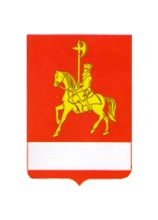 АДМИНИСТРАЦИЯ КАРАТУЗСКОГО РАЙОНАПОСТАНОВЛЕНИЕ31.10.2013            		       с. Каратузское 			     	№ 1126-пОб утверждении муниципальной программы «Развитие сельского хозяйства в Каратузском районе (в редакции пост. от 20.03.2017  № 216-п, пост. от 26.04.2017 № 381-п, пост. от 25.05.2017 № 512-п, пост. от 05.09.2017 № 889-п,890-п, от 02.11.2017 № 1145-п, от 23.11.2017 №1220-п)В соответствии со статьёй 179 Бюджетного кодекса Российской Федерации, постановлением администрации Каратузского района от 29.07.2013 № 738-п «Об утверждении Порядка принятия решений о разработке муниципальных программ Каратузского района, их формировании и реализации», руководствуясь ст. 26-28 Устава муниципального образования «Каратузский район», ПОСТАНОВЛЯЮ:1.Внести изменения в приложение к постановлению администрации Каратузского района от 31.10.2013 № 1126-п  «Об  утверждении муниципальной программы «Развитие сельского хозяйства в Каратузском районе»» изложив в новой редакции согласно приложению к настоящему постановлению.2. Контроль за исполнением настоящего постановления возложить на Е.И. Тетюхина, заместителя главы района по сельскому хозяйству, производству и имущественным вопросам.3. Постановление вступает в силу в день, следующий за днём его официального опубликования в периодическом печатном издании Вести муниципального образования «Каратузский район».Глава района                                                                                          К.А. ТюнинПриложение  к постановлению администрации Каратузского района от 31.10.2016 №614-пПАСПОРТ ПРОГРАММЫ 2. Характеристика текущего состояния агропромышленного комплекса Каратузского района, основные показатели социально – экономического развития агропромышленного комплекса Каратузского района и анализ социальных, финансово-экономических и прочих рисков реализации программыСложившаяся ситуация в производственной и социальной сфере препятствует формированию социально-экономических условий устойчивого развития села.За последние 18 лет в результате резкого спада сельскохозяйственного производства и ухудшения финансового положения отраслей, изменения организационно-экономического механизма развития производственной, социальной сферы и инженерной инфраструктуры села произошло снижение доступности для сельского населения образовательных, медицинских, культурных и торгово-бытовых услуг, увеличилось отставание села от города по уровню и условиям жизнедеятельности.Низкий уровень комфортности проживания населения в сельской местности влияет на их миграционные настроения, особенно молодежи.Содействие решению задачи притока молодых специалистов в сельскую местность и закрепления их в аграрном секторе экономики предполагает необходимость формирования в сельской местности базовых условий социального комфорта, в том числе удовлетворения их первоочередной потребности в жилье.	Для обеспечения устойчивого социально-экономического развития сельских территорий необходимо усилить государственную поддержку социального и инженерного обустройства населенных пунктов, расположенных в сельской местности, развития несельскохозяйственных видов деятельности в сельской местности, расширения рынка услуг и труда, развития процессов самоуправления и на этой основе повысить качество и активизацию человеческого потенциала.	Без значительной государственной поддержки в современных условиях муниципальные образования, расположенные в сельской местности, не в состоянии эффективно участвовать в социальных реформах и удовлетворении основных жизненных потребностей проживающего на их территории населения.	Исходя из задач государственной политики на ближайший период и долгосрочную перспективу для преодоления критического положения в сфере социального развития села необходимо провести комплекс взаимоувязанных мероприятий, которые предусматривается осуществлять в сельских поселениях, объединенных общей территорией в границах муниципального района. 2.1. Природно-климатические условия  муниципального образованияКаратузский район является муниципальным образованием в составе территорий юга Красноярского края с административным центром в селе Каратузское. Площадь района 10236 кв. км. Образован район 26 марта 1924 года. В районе 28 населенных пунктов, 14 сельских администраций.Численность жителей по поселениям Каратузского районатаблица 1Район размещается в юго–восточной части края в Западных Саянах. Основные реки района Амыл и Казыр - притоки реки Тубы, впадающей в Енисей. Связь с краевым центром осуществляется автодорогой через г. Минусинск, воздушным сообщением из аэропорта в г. Абакан (150 км), ближайшие железнодорожные станции: с. Курагино (трасса Абакан- Тайшет) находится на расстоянии 61 км от райцентра, станция Минусинск - на расстоянии 135 км, расстояние до краевого центра – 550 км.Численность постоянного населения района на 01.01.2016 г  составляет 15219 человек, в том числе с. Каратузское – 7250 человек. Плотность населения - 1,5 человек на квадратный километр. Район многонациональный, этнический состав населения: русские, эстонцы, украинцы, белорусы, немцы, татары, мордва и др. Жители отдаленных сел не имеют тех возможностей, которые могут предоставить система образования и здравоохранения на районном уровне.Численность занятых в экономике района в 2015 году составила 5,70 тыс. человек (37,4% от общей численности населения). Наибольший удельный вес имеет рабочая сила, занятая в бюджетной сфере – 33,5%, в сельском хозяйстве – 4,0%, транспорте и связи – 2,3%, в обрабатывающем производстве, производстве и распределении электроэнергии, газа и воды – 3,5%.Каратузский район исторически развивался как агропромышленная территория, специализирующаяся на производстве мяса, молока, шерсти, выращивании зерновых культур.2.2.Анализ современного состояния отраслей производства, переработки и реализации сельскохозяйственной продукцииПрофилирующей отраслью в районе является сельское хозяйство.Количество предприятий занятых в сельскохозяйственном производстве района:таблица 2В целом по результатам производственно-финансовой деятельности трех сельскохозяйственных организаций выручка от реализации сельскохозяйственной продукции, работ и услуг за 2015 год составила40 млн. 110 тыс. рублей с уменьшением на 28,3 % к уровню 2009 года (2009 г 55 млн. 945 тыс. рублей).В тоже время сумма себестоимости реализованной продукции, работ и услуг в 2015 году составила 40 млн. 472 тыс. рублей  с уменьшением на 26,2 % к уровню 2009 года (54 млн. 864 тыс. рублей). По итогам 2015 года прибыль на 3,4 % выше уровня 2009 года (10 млн. 418 тыс. рублей). Уменьшению прибыли в сельскохозяйственных организациях способствовало уменьшение количества организаций из-за смены организационной формы собственности.Уровень рентабельности сельскохозяйственного производства без учета субсидий в 2015 году составил (-0,9)%, а в 2009 году – (-2,56) %, с учетом субсидий в 2015 году 26,6%, в 2009 году – 19,1%.За 2015 год господдержка сельскохозяйственных организаций составила в сумме 7 млн. 696 тыс. рублей (11 млн. 750 тыс. руб. в 2009г.) Крестьянские (фермерские) хозяйства получили господдержки в 2015 году на сумму 7 404 тыс. руб., в 2009 году – 2622 тыс.рублей.ЛПХ получили субсидии в 2015 году в сумме 184,9 тыс. рублей, в том числе из федерального бюджета 168,3 тыс. рублей, в 2009 году – 953 тыс.рублей.Кооперативами за 2015 год получено субсидии в сумме8144,8 тыс. рублей, в 2009 году – 2863 тыс. рублей.Всего по АПК за 2015 год было получено господдержки в сумме 28925,2 тыс. рублей, в том числе 7128,25 тыс. рублей из федерального бюджета и 21796,9 тыс. рублей из краевого бюджета. В 2009 году по АПК было получено 29458 тыс. рублей. Снижение господдержки в 2014 год составило на 1,8 % к уровню  2009 года.Большой вклад в реализацию государственной Программы делают сельскохозяйственные кооперативы, созданные в 2006-2012 годы. На территории муниципального образования зарегистрировано трисельскохозяйственных потребительских кооперативов. По видам деятельности все они относятся к обслуживающе-перерабатывающим кооперативам: СХОППК «Клевер», СХОПК «Алина» и ССПК «Березка». Основная деятельность сельскохозяйственных кооперативов сосредоточена на закупе мяса КРС, свиней, конины и молока у граждан, ведущих личное подсобное хозяйство. Численность членов кооперативов возросла за 2015 год на 54 человек к уровню 2009 года и составляет 143 человека, в том числе занимающихся ведением личного подсобного хозяйства 143 человека. В 2009 году было закуплено у населения 487 тонн мяса в живом весе, за 2015 год закуплено 746,7 тонны мяса.Выручка от продажи продукции, работ и услуг составила 79662 тыс. рублей или рост составил 135,9 % к уровню 2014 года. Получена прибыль кооперативами в сумме 2978 тыс. рублей. Рентабельность с субсидиями составила 3,5 % (в 2009 году 6,5 %). Планируемая переработка сельскохозяйственной продукции в некоторых кооперативах не состоялась по причине отсутствия залоговой базы для получения кредитов на приобретение оборудования для дальнейшей работы. Создание и развитие сельскохозяйственных кооперативов в районе позволяет создавать дополнительные рабочие места и обеспечивать увеличение самозанятости населения.В структуре производства сельского хозяйства агропромышленного комплекса района в 2015 году основное место занимала продукция животноводство и составила 55,0 %и продукция растениеводства – 45,0 %. Объём продукции сельского хозяйства в хозяйствах всех категорий в 2015 году в действующих ценах составил 1 830 159 тыс.рублей, в том числе продукции растениеводства 823 624 тыс.рублей и объем продукции животноводства 1 006 536 тыс.рублей, в 2009 году в действующих ценах составил 1227507 тыс. рублей, в том числе объём продукции растениеводства 719318 тыс. рублей и объём продукции животноводства 508189 тыс. рублей.Основными используемыми сырьевыми ресурсами в отрасли являются земельные ресурсы. Площадь сельскохозяйственных угодий за 2009 год составляет 85,1 тыс. га, за 2010 год – 84,5 га, за 2011 год – 82,3 га, за 2012 год – 81,8 га, за 2013 год – 84,3 га, за 2014 год- 81,7 га, за 2015 год –81,4 га. Площади сельскохозяйственных угодий имеют тенденцию к увеличению. Почвенный покров района разнообразен, от серых лесных, пойменных почв до выщелоченных черноземов. Территория района находится в ''зоне рискованного земледелия'', урожайность сельскохозяйственных культур в значительной мере  зависит  от погодных условий.Валовой сбор зерновых и зернобобовых культурв хозяйствах всех категорийв весе после доработки, тоннтаблица 3В отрасли растениеводства агропромышленного комплекса района основной продукцией выращивания являются зерновые культуры – это пшеница, ячмень, овёс и бобовые. Основными производителями зерна в районе являются сельскохозяйственные организации и ДРСУ.Валовой сбор зерна в хозяйствах всех категорий составил в весе после доработки в 2009 году 39562 тонны, в 2015 году 38948 тонн. Из-занеблагоприятных погодных условий, зерна было произведено меньше на 614 тонны, чем в 2009 году и на 4231,4 тонныменьше, чем в 2014 году. Крупными производителями зерна в районе являются непрофильное хозяйство - ГПКК «Каратузское ДРСУ», СХА (колхоз) им. Ленина, ООО «Сагайское», ИП глава КФХ Брамман И.К.Важной составной частью сельскохозяйственного производства района являются личные подсобные хозяйства населения, в которых производится большая часть сельскохозяйственной продукции. Вся посевная площадь в 2009 году по району составила 2274 га пашни, что в расчёте на одну семью составляет 0,33 га, на 1 января 2016 года 6905 ЛПХ – вся посевная площадь составила 2135 га, что в расчете на 1 семью составляет 0,31 га.В отрасли животноводства агропромышленного комплекса района основной продукцией производства является молоко и мясо.Наличие поголовья скота на конец года, гол.таблица 4В 2015 году в отрасли животноводства произошел рост поголовья крупного рогатого скота. По состоянию на 1 января 2016 года в хозяйствах всех категорий поголовье крупного рогатого скота составило 6935 голова, что выше уровня предыдущего года на 74 головы. Поголовье коров на 1 января 2016 года составили 2619 голов или на 4,1 % выше уровня 2014 года. Поголовье свиней по годам достигло на 1 января 2016 года в количестве 11452 голов, к уровню 2009 года уменьшилось на 611 голов. Поголовье свиней снизилось в связи с ростом цен на зерно и низкой закупочной ценой на мясо.Наибольший процент в общем поголовье скота агропромышленного комплекса района составляет скот личного подворья населения, т.е. 86,2 % и процент коров составляет 26,9 % от общего поголовья КРС. Личное подсобное хозяйство является существенным дополнительным источником формирования реальных доходов для жителей сельской местности, а для большинства сельских семей - основным источником дохода.Производство продукции животноводстватаблица 5Производство молока по всем категориям хозяйств ежегодно уменьшается: в 2009 году 10530 тонн, в 2010 году 10460 тонн, в 2011 году 10432 тонны, в 2012 году 10254 тонны, в 2013 году 9802 тонны, в 2014 году 9829 тонн. В 2015 году производство молока уменьшилось по сравнению с 2014 годом на 67 тонн и составило 9735 тонн. Объём производства молока в 2015 году незначительно уменьшился к уровню 2009 года. Надой на одну фуражную корову в районе по годам увеличивается, всвязи с устойчивой кормовой базой в зимне-стойловый период и обеспеченностью скота пастбищами в летний период. В 2009 году – 3912 кг, в 2010 году – 3797 кг, в 2011 году – 3852 кг, в 2012 году –3810 кг и в 2013 году – 3622 кг, в 2014 году -3759 кг, в 2015 году – 3717 кг.Выращивание мяса на убой в живом весе по годам, по всем категориям хозяйств района, составило: в 2009 году – 3820 тонн, в 2010 году – 3899 тонн, в 2011 году – 4105 тонн, в 2012 году – 4099 тонн, в 2013 году – 4248 тонн, в 2014 году – 4225 тонн в 2015 году – 4204 тонн. Рост составил 110,1 % к периоду 2009 года и снижение к 2014 году на 0,5 %.На развитии межрайонных связей сказывается удаленность территории от основных городов: Красноярска, Абакана, Минусинска. Территориально муниципальный район расположен в стороне от ведущих магистральных трасс автомобильного, водного и воздушного и железнодорожного транспорта. Произведенная в районе продукция, в основном, сельскохозяйственная, реализуется за 110 км от места производства вМинусинский район, за 135 км - в Хакасию. Экономические взаимоотношения выстраиваются на договорных условиях.Молоко полностью реализуется ООО ''Молоко'' Минусинского района. Мясо реализуется за пределы района - до 80%,  на своей территории - 10%. Зерно реализуется - до 30 % жителям района, 70 % за пределы района. Каратузский район выступает в роли поставщика сырья и потребителя переработанной продукции.В последние годы район развивается относительно динамично. Положительная динамика развития сельскохозяйственного производства нашей территории во многом сохранена благодаря государственной поддержке, оказываемой сельскохозяйственным товаропроизводителям района за счёт средств федерального и краевого бюджетов. Целый ряд хозяйств имеют стабильно развивающуюся экономику сельскохозяйственного производства. Они рационально и продуманно вкладывают средства (в том числе и субсидии) в развитие отраслей растениеводства и животноводства и составляют крепкую основу районного сельскохозяйственного производства.Почвенный покров  района разнообразен, от серых лесных, пойменных почв  до выщелоченных черноземов. Так, в лесостепных хозяйствах он представлен в основном чернозёмам выщелоченным, в подтаёжной зоне – дерново-подзолистыми почвами. Территория района находится в ''зоне рискованного земледелия'', урожайность сельскохозяйственных культур в значительной мере зависит от погодных условий. Учитывая конкретный  уровень ведения хозяйства, и принимая во внимание, такие факторы повышения урожая, как освоение севооборотов, внедрение новых сортов, внесение минеральных удобрений, строгое соблюдение агротехнических приёмов в системе земледелия, урожайность зерновых культур по району за последние годы значительно повысилась и достигла в 2009 году – 20 ц/га в весе после доработки, в 2010 году – 20,5 ц/га, в 2011 году – 26,8 ц/га, в 2012 году –16,2 ц/га, в 2013 году – 24,3 ц/га, в 2014 году-24,5 ц/га, в 2015 году – 24,7 ц/га.Площадь посева зерновых культур в 2009 году – 20198 га, в 2010 году –17315 га, в 2011 году – 17709 га, в 2012 году – 17491 га, в 2013 году – 17679 га, в 2014 году – 17593 га в 2015 году – 15952 га. Валовой сбор зерновых культур в 2009 году – 39,5 тыс. тонн, в 2010 году – 35,5 тыс. тонн, в 2011 году – 47,5тыс.тонн, в 2012 году – 28,4 тыс.тонн, в 2013 году – 43,0 тыс.тонн, в 2014 году – 43,0 тыс. тонн, в 2015 году – 38,9 тыс. тонн. Эти высокие результаты не случайны и являются результатом грамотного ведения всего комплекса полевых работ. В последние годы хозяйства больше внимания стали уделять применению средств защиты растений. В 2015 году было протравлено 86,0 % семян перед посевом, а в 2009 году - 48,2 % .Химическая прополка посевов против сорняков проведена на 90,0 % от всей посевной площади зерновых. Одним из основных резервов в увеличении урожайности зерновых в районе остается применение  минеральных удобрений. 2.3. Возможность создания замкнутых технологических цепочекПовышение устойчивости экономики села возможно за счет диверсификации существующей структуры. Диверсификация экономики будет достигнута за счет развития несырьевых секторов, включающих перерабатывающие отрасли промышленности, агропромышленного комплекса и  предпринимательской деятельности.Лидерами по производству молока и мяса в селах района являются ГП КК «Каратузское ДРСУ», СХА (колхоз) им. Ленина. Доля выпуска продукции этими предприятиями –20,4 %.Существует возможность создания замкнутой технологической цепочки по производству, переработке и реализации молока. На базе СХОППК «Клевер», где планируется установка модульного цеха по переработке молока и его пакетирование. Производительность цеха составит 2 тонны в смену, годовая мощность при полной загрузке составит 700 тонн цельномолочной продукции жирностью 2,5%.Переработка молокатаблица 6Планируется обеспечить молочными продуктами население района до 60%, учреждения бюджетной сферы до 100%. Реализацию пастеризованного молока пакетированного и на разлив производить по данной схеме торговой сети, в целях повышения эффективности реализации сельхозпродукции, обеспечивающей при этом доступность продовольствия для населения.Схема 1.  Замкнутая технологическая цепочка  по производству, переработке и реализации молокаНа территории района есть наличие неиспользуемых производственных мощностей, прекративших свою деятельность по причине  напряженного финансового положения.Район богат многообразной недревесной продукцией. В течение девяти лет заготовкой дикоросов занималось ООО «Велес». Оно имеет здание для глубокой переработки папоротника, грибов и ягод, так же оборудование (холодильник). Одно из преимуществ этого вида деятельности является то, что люди имеют навыки по заготовке лесной недревесной продукции, наработаны рынки сбыта как внутри государства, так и за рубежом (Япония, Китай). В настоящее время деятельность ООО «Велес» прекращено.У Индивидуальных предпринимателей сел В. Кужебар, с. Каратузское есть желание и возможность заниматься заготовкой и переработкой лесной недревесной продукции.  2.4.Анализ  имеющегося ресурсного потенциала  развития села.Основной ресурс - земля. Площадь пашни составляет 69257 га, обрабатывается – 28586 га или 41,3 %. Следует отметить, что из пустующих земель сельскохозяйственного назначения только 22025 га  на сегодняшний день можно использовать для работ, 18646 га - это земли, заросшие мелким кустарником. В районе огромный резерв пашни, сенокосов, пастбищ для развития сельскохозяйственного производства.Наличие свободных земельных ресурсов, пригодных для развития сельского хозяйства в районе составляет более 49,5 тысяч гектар.Удельный вес населения старше трудоспособного возраста по селу Каратузское составляет 31,9%, аналогичный показатель по району – 56,6%. Ситуация усугубляется оттоком молодежи из района в силу сложившейся социально-экономической обстановки на селе.Численность зарегистрированных безработных, проживающих в  Каратузском районе на 01.01.16 г. составила 260 человек, или 4,6 % к уровню трудоспособного населения в трудоспособном возрасте.Существует скрытая безработица. По предварительным подсчетам,  от 2360 до 2321 человек в 2014-2015 годы не были заняты трудовой деятельностью, из них более 10% имеют долевую собственность на землю. Более 1500 граждан не ищут работу, заняты сезонными работами.Около 80% заявленной в службу занятости потребности в работниках составляют рабочие специальности. При этом они требуются предприятиям, как производственной, так и непроизводственной сферы. В экономике района в 2015 году занято 5695 человек, к уровню 2014 г. составляет 98,9%. Из них в 3329 человек работают в организациях района.Перераспределение рабочей силы из сельскохозяйственных предприятий происходит в частный сектор.2.5. Наличие природных ресурсов, которые могут представлять интерес для промышленного освоенияМесторождения полезных ископаемых Каратузского района недостаточно изучены. До 2005 года в течение нескольких лет добычей россыпного золота занимались ЗАО «Северная» и ЗАО «Славянский дом». Имеются геологические предпосылки на открытие новых месторождений хрома и платины. В Каратузском районе известны месторождения: торфа, россыпного золота и платины, глин, суглинков легкоплавких для кирпича, песчано-гравийных материалов, камней строительных, сырья для минеральных красок, грунтов.  Имеются  запасы  полезных ископаемых: торф, хромиты, молибден, вольфрам, ртуть, бериллий, золото рудное, уран, тальк, роговики, лиственницы, яшма, карбонатные породы для цемента. Осуществляется водозабор пресных вод из источника, одиночных и групповых скважин для хозяйственно-питьевого и производственно-технического водоснабжения населенных пунктов.3. Приоритеты и цели социально – экономического развития в сфере агропромышленного комплекса, основные цели и задачи муниципальной программы, прогноз развития агропромышленного комплекса Каратузского районаМуниципальная программа предусматривает комплексное развитие всех отраслей и подотраслей, а также сфер деятельности агропромышленного комплекса. Приоритетными направлениями развития агропромышленного комплекса района в среднесрочной перспективе является:интенсивное развитие животноводства;поддержка малых форм хозяйствования;устойчивое развитие сельских территорий;внедрение современных ресурсосберегающих технологий, обновление техники и оборудования предприятий агропромышленного комплекса района.С целью обеспечения продовольственной безопасности и замещения импорта и продукции, ввозимой из других регионов Российской Федерации, будут реализованы мероприятия по поддержке молочного и мясного скотоводства, свиноводства. При предоставлении субсидий на производство молока, мяса крупного рогатого скота и свиней будут применяться дифференцированные ставки в зависимости от территориального расположения. Особое внимание уделяется внедрению и расширению использования интенсивных, ресурсосберегающих технологий в растениеводстве и животноводстве.Данные направления позволят увеличить внутреннее потребление зерна и обеспечить продукцией животноводства и овощеводства жителей района.В целях улучшения социально-экономической ситуации на селе в среднесрочном периоде будут реализованы мероприятия, направленные на создание условий для развития малого предпринимательства в сельской местности за счет государственной поддержки начинающих фермеров, семейных животноводческих ферм, системы сельскохозяйственной потребительской кооперации, несельскохозяйственных видов деятельности.Целью программы является развитие сельских территорий, рост занятости и уровня жизни сельского населения.Достижение установленной цели будет осуществляться с учетом выполнения следующих задач:увеличение производства продукции животноводства на душу населения путём улучшения породных и продуктивных качеств скота;поддержка и дальнейшее развитие малых форм хозяйствования на селе и повышение уровня доходов сельского населения;создание комфортных условий жизнедеятельности в сельской местности;создание условий для эффективного и ответственного управления финансовыми ресурсами в рамках переданных отдельных государственных полномочий.Динамика развития агропромышленного комплекса района до 2018 года будет формироваться под воздействием разнонаправленных факторов. С одной стороны, скажутся меры, которые были приняты в последние годы по повышению устойчивости агропромышленного производства, с другой стороны – сохранится сложная экономическая обстановка в связи с вступление России в ВТО, что усиливает вероятность реализации рисков для устойчивого и динамичного развития аграрного сектора экономики.В прогнозный период наметятся следующие значимые тенденции:увеличение инвестиций на повышение плодородия почв, стимулирование улучшения использования земельных угодий;преодоление стагнации в отрасли животноводства, создание условий для наращивания производства мяса крупного рогатого скота и молочных продуктов;ускоренное обновление технической базы агропромышленного производства;применение новых технологий в растениеводстве, животноводстве и пищевой промышленности в целях сохранения природного потенциала и повышения безопасности пищевых продуктов.Прогноз реализации муниципальной программы основывается на достижении значений ее основных показателей (индикаторов), а также частных индикаторов реализации подпрограмм, включенных в муниципальную программу.Прогнозируемые объемы производства продукции сельского хозяйства по большинству их видов позволят обеспечить питание населения по рациональным нормам и достичь пороговых значений показателей, определенных Доктриной продовольственной безопасности Российской Федерации, утвержденной Указом Президента Российской Федерации от 30 января 2010 г. № 120.4. Прогноз конечных результатов реализации муниципальной программыВ результате реализации муниципальной программы будет обеспечено достижение установленных значений основных показателей:Валовой сбор зерна повысится к 2019 году до 48764 тонн против 38948 тонн в 2015 году или на 25,2%, картофеля – до 41495 тонн против 33069,7 тонн или на 25,5%, овощей – до 7151 тонн против 4662 тонн или на 53,4%. Этому будут способствовать меры по улучшению использования земель сельскохозяйственного назначения.Производство скота и птицы (в живом весе) к 2019 году возрастет по сравнению с 2015 годом до 5491 тонн, или на 30,6%, молока – до 11664 тонн, или на 19,8%. Основной прирост будет получен за счет роста продуктивности скота и птицы на основе улучшения породного состава, а также сохранения и увеличения поголовья сельскохозяйственных животных.Прогнозируемые объемы производства продукции сельского хозяйства и пищевых продуктов по большинству их видов позволят (с учетом допустимого ввоза) обеспечить питание населения края по рациональным нормам и таким образом приблизиться к решению основных задач, определенных Доктриной продовольственной безопасности Российской Федерации.Доведение уровня заработной платы работников, занятых в сфере сельского хозяйства района будет обеспечено за счет повышения производительности труда, что будет способствовать росту среднемесячной заработной платы в сельском хозяйстве до 10915 рублей.Для этих целей предполагается обеспечить ежегодный прирост инвестиций в сельское хозяйство около 1%, создать условия для достижения уровня рентабельности в сельскохозяйственных организациях не менее 28,2%.Реализация мероприятий муниципальной программы, направленных на создание организационно-экономических условий для формирования кадрового потенциала агропромышленного комплекса района, способного обеспечить его эффективное функционирование в современных условиях позволит создать условия для преодоления кадрового дефицита в организациях агропромышленного комплекса районаза счет предоставления в 2019 году государственной поддержки 5 молодым специалистам и молодым рабочим.Реализация мероприятий муниципальной программы, направленных на развитие сельских территорий и на защиту интересов малых форм хозяйствования в сельской местности, будет способствовать созданию не менее 5 рабочих мест к 2019 году. Реализация мероприятий муниципальной программы, направленных на привлечение и закрепление молодых квалифицированных специалистов путем обеспечения их доступным жильем, позволит создать условия для преодоления кадрового дефицита в организациях агропромышленного комплекса и социальной сферы в сельской местности и снижения миграционной убыли молодежи из села. Реализация мероприятий муниципальной программы, направленных на формирование комплексного подхода к решению социально-экономических проблем развития сельских территорий, позволит значительно повысить уровень и качество жизни на селе.Реализация мероприятий муниципальной программы, направленных на совершенствование системы управления реализацией муниципальной программой, позволит обеспечить выполнение целей, задач и показателей (индикаторов) реализации муниципальной программы, повысить качество оказания муниципальных услуг, выполнения работ и исполнение установленных функций в сфере развития агропромышленного комплекса.Увеличение производства продукции переработки сельскохозяйственного сырья планируется на основе более полного использования  имеющегося ресурсного потенциала, за счет:- модернизации и развития существующих перерабатывающих производств;- строительство новых производственных объектов по переработке сельскохозяйственного сырья, в том числе на базе сельскохозяйственных организаций;- создания и развития сельскохозяйственных потребительских (перерабатывающих) кооперативов;Реализация данного комплекса мероприятий позволит достичь к 2019 году следующих показателей:Объем производства отдельных видов продукции переработки сельскохозяйственного сырья (физические показатели):- мука - 84 тонны- хлеб и х/б изделия – 275 тоннПовышение устойчивости экономики района возможно за счет диверсификации существующей структуры. Диверсификация экономики будет достигнута за счет развития несырьевых секторов, включающих перерабатывающие отрасли промышленности, агропромышленного комплекса и предпринимательской деятельности. Главный акцент в экономической политике - качество продукции и объем, прирост которого снижает себестоимость и дает предприятиям возможность развиваться. Увеличение объемов производства основных видов продукции растениеводства планируется за счет:- материально-технического снабжения;- сохранения плодородия почв земель;- внедрения новых, инновационных, высокоэффективных, энерго- и ресурсосберегающих технологий;- повышения технического оснащения;- расширения посевных площадей основных видов сельскохозяйственных культур;- повышения урожайности основных видов сельскохозяйственных культур;- снижения уровня материально-технических затрат на единицу использования площади, единицу произведенной продукции.Ведение отрасли животноводства позволит эффективнее заниматься производством зерновых культур.Увеличение объемов производства основных видов продукции животноводства планируется за счет:- обновления материально-технической базы;- организации воспроизводства сельскохозяйственных животных и племенной работы;- развития новых производственных направлений;- увеличения поголовья основных видов сельскохозяйственных животных;- повышения продуктивности сельскохозяйственных животных;-снижения уровня материально-технических затрат на единицу произведенной продукции;Развитие предусматривается за счет ООО «Сагайское», СХОППК «Клевер»,СХА (колхоз) имени Ленина. А также путем слияния предприятий двух форм собственности ЗАО «Кирова» и ГПКК «Каратузское ДРСУ» в одно. В результате чего передано земель 3500 га в пользу эффективно работающего предприятия. Ожидается повышение урожайности до 43 ц/га, сохранение 400 голов КРС, увеличение продуктивности на одну фуражную корову от 3500 кг до 6000 кг, повышение рентабельности, сохранение 65 рабочих мест, увеличение производительности труда и как следствие рост заработной платы, увеличение налогооблагаемой базы в два раза, укрепление экономики района.Приоритетным направлением в развитии отрасли наряду с общественным производством необходимо и развитие личных подсобных хозяйств.	ЛПХ как специфическая форма хозяйствования выполняют ряд важнейших экономических и социальных функций, способствуют сохранению и поддержанию на необходимом уровне всей сферы жизнеобеспечения и особенно продовольственного обеспечения сельского населения.	В условиях дезинтеграции и кризиса крупного специализированного сельскохозяйственного производства личные подсобные хозяйства населения становятся основными производителями отдельных видов сельскохозяйственной продукции. В общем объеме валовой продукции сельского хозяйства их доля составила  71 %.	За счет ЛПХ формируется до 80 % совокупных доходов сельских семей, в том числе до 50 % денежных, а у отдельных малообеспеченных групп населения их доля еще выше.	Значительное влияние на развитие и систему ведения личных подсобных хозяйств оказывает управленческий ресурс: организационные, финансовые и иные меры государственной и муниципальной поддержки личных подсобных хозяйств. Первостепенное значение имеет решение вопросов землепользования, содействие в реализации производимой этим сектором продукции, организация взаимодействия с крупными сельскохозяйственными предприятиями, производство для них малогабаритной техники.Вопреки кризисным явлениям и трудностям в условиях спада крупного агропромышленного производства роль ЛПХ растет, а ресурсы остаются недоиспользованными. Лишь незначительная доля произведенной ЛПХ продукции заготавливается потребительскими кооперативами (молоко – 15%, мясо – 24%). Взаимовыгодные отношения личных подсобных хозяйств могут успешно осуществляться и с другими сельскохозяйственными организациями различных форм собственности, расположенными на территории района.Необходимо также совершенствовать формы взаимодействия личных подсобных хозяйств с базовыми коллективными предприятиями. Совместная деятельность ЛПХ и крупных коллективных сельскохозяйственных предприятий имеет особое значение по таким направлениям, как использование земли, материально-технических и трудовых ресурсов, обеспечение производства машинами, удобрениями, семенами, кормами и т.п., реализация сельскохозяйственной продукции.Для успешного развития частного сектора разработаны подпрограммы «Развитие животноводства в личных подворьях граждан Каратузского района» и «Развитие малых форм хозяйствования в Каратузском районе» к муниципальной программе «Развитие сельского хозяйства в Каратузском районе». Для успешного ведения ЛПХ необходимо:формирование инфраструктуры обслуживания (водо- и энергоснабжение, средства связи, подъездные пути);проведение мероприятий по повышению качества продуктивных и племенных сельскохозяйственных животных, организации искусственного осеменения сельскохозяйственных животных;организация работы по закупке сельскохозяйственной продукции, произведенной в ЛПХ (работа кооперативов, организация переработки, организация рынка);содействие в выделении в соответствии с действующим законодательством приусадебных земельных участков для производства сельскохозяйственной продукции, возведение жилого дома, производственных, бытовых и иных построек, земельных участков для сенокошения, пастбищ и других нужд ЛПХ; содействие ЛПХ в приобретении кормов, молодняка скота, птицы, поросят, лошадей, средств малой механизации, горюче-смазочных и строительных материалов, в оказании зоотехнических, агрономических, ремонтно-технических и информационно-консультационных услуг;проводить обучение на КГБ ПОУ «Минусинский сельскохозяйственный колледж (Каратузский филиал)» для работы на тракторе, комбайне, а так же навыка пчеловодства и т.д.Больше 64% кредитов полученных на ведение ЛПХ по национальному проекту «Развитие АПК» гражданами направлено на приобретение техники строительство помещений для содержания животных и на приобретение маточного поголовья.С октября 2007 остановился спад скота в подворьях, это говорит о том, что селяне готовы заниматься развитием своего личного подворья. Задача всех ветвей власти - создать условия для коренного перелома в развитии ЛПХ, определить рынки сбыта сельскохозяйственной продукции, увеличить доходы населения.Комплекс мероприятий по улучшению кадрового обеспечения сельскохозяйственного производства и  повышению занятости  населенияДля осуществления мероприятий по развитию сельскохозяйственного производства района, необходимы квалифицированные кадры трактористов-машинистов сельскохозяйственного производства и водители автотранспортных средств. На территории района находится единственный КГБ ПОУ «Минусинский сельскохозяйственный колледж (Каратузский филиал)», который готовит эти кадры. Количество выпускников соответствует кадровой потребности в районе на период до 2020 года. Колледж полностью укомплектован педагогическими кадрами для подготовки по лицензированным профессиям. Основной профессией, по которой в данное время ведётся обучение на базе основного общего образования, является «Тракторист-машинист сельскохозяйственного производства» с трёхгодичным сроком обучения. Так же ведётся обучение на базе среднего полного (общего) образования по профессии «Пчеловод» со специализацией «Водитель автотранспортных средств категории «В» и по профессии  «Тракторист-машинист сельскохозяйственного производства» с годичным сроком обучения со специализацией «Водитель автотранспортных средств категории «В, С». С целью кадрового обеспечения экономики района  разработана программа развития КГБ ПОУ «Минусинского сельскохозяйственного колледжа (Каратузский филиал)», где основной целью программы является – повышение качества предоставляемых услуг и создание среды, привлекательной для молодёжи. В настоящее время в образовательном  учреждении обучаются 150 человек.Для успешного развития ЛПХ необходимо чтобы глава семьи мог водить трактор, комбайн. КГБ ПОУ «Минусинскому сельскохозяйственному колледжу (Каратузский филиал)» необходимо вводить специальность по обучению бухгалтерскому учету, экономики, курсы по разработке бизнес-плана, налоговому законодательству и т.д.Улучшение кадрового потенциала руководящего состава и специалистов технологов сельскохозяйственного производства планируется за счет:- повышения квалификации руководителей и специалистов сельскохозяйственных предприятий и организаций муниципального образования;- привлечения и закрепления молодых специалистов в сельской местности.Мероприятия по повышению квалификации и профессиональной переподготовки руководителей и специалистов сельскохозяйственных предприятий агропромышленного комплекса будет осуществляться в рамках долгосрочной целевой программы «Кадровое обеспечение агропромышленного комплекса Красноярского края».Ввод жилья для молодых специалистов в сельской местности по районной долгосрочной целевой программе «Обеспечение доступным жильём  молодых семей и молодых специалистов в сельской местности»Реализация данного комплекса мероприятий позволит достичь к 2019 году следующих показателей:- ввод жилья для 9 молодых специалистов за период реализации программы;- обеспеченность молодыми специалистами организации социальной сферы и сельхозпредприятия района;- доля руководителей сельскохозяйственных предприятий с высшим специальным образованием - 70 %;- доля специалистов сельскохозяйственных предприятий с высшим и средним специальным образованием - 73 %;- привлечено молодых специалистов с высшим и средним специальным образованием в отрасли сельского хозяйства за период реализации программы - 52 человек.5. Перечень подпрограмм, сроки их реализации и ожидаемые результатыПеречень подпрограмм установлен для достижения целей и решения задач, определенных основополагающими документами в части развития агропромышленного комплекса:Подпрограмма «Развитие животноводства в личных подворьях граждан Каратузского района» (Приложение № 3 к программе).Ожидаемые результаты реализации мероприятий подпрограммы к 2019 году:- поголовье КРС - 7880 гол. (рост на 13,6 % к уровню 2015 г.);- в том числе поголовье коров – 2976 гол.(рост на 13,6 % к уровню 2015 г.);- поголовье свиней –12758 гол. (рост на 13,6 % к уровню 2015 г.);- поголовье лошадей  - 539 гол. (рост на 13,7 % к уровню 2015 г.);- поголовье овец и коз – 1673 гол. (рост на 13,7 % к уровню 2015 г.);- производство мяса скота и птицы (в живом весе) 5491 тонн (рост на 30,6 % к уровню 2015 г.);- производство молока - 11664 тонн (рост на 19,8 % к уровню 2015 г.);- производство яиц – 2862 тыс. штук.(рост на 13,6 % к уровню 2015 г.).Подпрограмма «Развитие малых форм хозяйствования в Каратузском районе» (Приложение № 4 к Программе).Ожидаемые результаты реализации мероприятий подпрограммы к 2019 году:- увеличение выручки от реализации продукции работ, услуг в расчете на 1 работающий сельскохозяйственный потребительский кооператив на 1,0 % к 2019 году;   - среднесписочная численность работников в сельскохозяйственных потребительских кооперативах до 12 чел. в 2019 г.;- Количество крестьянских (фермерских) хозяйств, начинающих фермеров, осуществивших проекты создания и развития своих хозяйств с помощью государственной поддержки одно хозяйство к 2019 году;- Количество построенных или реконструированных семейных животноводческих ферм одно хозяйство к 2019 году.Подпрограмма «Устойчивое развитие сельских территорий МО «Каратузский район»» (Приложение № 5 к Программе).Ожидаемые результаты реализации мероприятий подпрограммы 
к 2019 году:- ввод жилья гражданами, проживающими в сельской местности, в том числе молодыми семьями и молодыми специалистами до 330 кв. м.;- количество граждан, проживающих в сельской местности, в том числе молодых семей и молодых специалистов, улучшивших жилищные условия до 10 семей;- площадь обработки гербицидами очагов произрастания дикорастущей конопли до 65 га;- снижение количества обращений граждан с укусами безнадзорных животных до 30 обращений.- вовлечение в оборот земельных участков в целях строительства жилья экономического класса – 29,33 га;- годовой объем ввода жилья составит 3500 кв. метров.Подпрограмма «Обеспечение реализации муниципальной программы  развития сельского хозяйства в Каратузском районе» (Приложение № 6 к Программе).Ожидаемые результаты реализации мероприятий подпрограммы к 2019 году:- доля исполнения расходных обязательств, предусмотренных бюджетом на исполнение отдельных государственных полномочий - 100 %;- количество проведенных конкурсов, выставок, ярмарок, соревнований и соревнований в агропромышленном комплексе до 2 мероприятий ежегодно.Подпрограмма «Комплексное развитие сельских территорий Каратузского района» (Приложение №7 к Программе).Ожидаемые результаты реализации мероприятий подпрограммы 
к 2019 году:- снижение количества хозяйств неблагополучных по инфекционному заболеванию (лейкоз) - на 1 хозяйство;- обновление стада КРС на 100% ;- увеличение поголовья КРС по сельхоз. организациям до 1617 голов (рост на 2,5 % к уровню 2015 года);- увеличение поголовья коров по сельхоз. организациям до 650 голов (рост на 3,2 % к уровню 2015 года);- увеличение поголовья свиней по сельхоз. организациям (ИП и ИП главы КФХ) до 800 голов (рост на 16,3% к уровню 2015 года);- строительство помещения для содержания свиней на 300голов;-годовая мощность переработки молока при полной загрузке цеха составит 700 тонн цельномолочной продукции жирностью 2,5%.;- жители района получат экологически качественную и относительно недорогую продукцию;- создание 11 рабочих мест;- увеличение поступлений в бюджет всех уровней;- отремонтировано 1 здание под дошкольное образовательное учреждение;- создание дополнительной группы и увеличение численности детей в группах до 60 человек.Увеличение объемов производства по хозяйствам района к 2019 году по сравнению с 2015 годом наблюдается по основным видам продукции животноводства, в том числе:-производство мяса КРС (в живом весе) на 29 %;-производство мяса свинины (в живом весе) на 33 %;-производство молока на 19,8 %;-надой молока на корову по хозяйствам на 9,6 %;6. Информация о распределении планируемых расходов за счет средств районного бюджета по подпрограммам муниципальной программыИнформация о распределении планируемых расходов за счет средств районного бюджета по мероприятиям и подпрограммам муниципальной программы представлена в приложении № 1 к муниципальной программе.7. Информация о ресурсном обеспечении и прогнозной оценке расходов на реализацию целей муниципальной программы с учетом источников финансированияИсточниками финансирования мероприятий муниципальной программы являются средства районного, краевого бюджетов и внебюджетных источников.Общий объем финансирования муниципальной программы составит 52915,03448 тыс. рублей, в том числе:средства федерального бюджета 4526,44638 тыс. рублей:в 2014 году – 342,552 тыс. рублей;в 2015 году-196,30008 тыс. рублей;в 2016 году – 2866,81518 тыс. рублей;в 2017 году – 1104,21712 тыс. рублей; в 2018 году – 9,4640 тыс. рублей; в 2019 году – 7,0980 тыс. рублейсредства краевого бюджета 38188,2598 тыс. рублей:в 2014 году – 14976,0212 тыс. рублей;в 2015 году – 3162,26098 тыс. рублей;в 2016 году – 9120,47195 тыс. рублей;в 2017 году –4715,50567 тыс. рублей;в 2018 году – 3107,1000  тыс. рублей;в 2019 году – 3106,9000 тыс. рублейсредства районного бюджета 8038,3283 тыс. рублей:в 2014 году – 670,5 тыс. рублей;в 2015 году – 305,082 тыс. рублей;в 2016 году – 1350,7709 тыс. рублей;в 2017 году –1589,4956 тыс. рублей;в 2018 году – 3113,1798 тыс. рублей;в 2019 году – 1009,3000 тыс. рублейсредства внебюджетных источников–2162,00 тыс. рублей: в 2017 году – 0 тыс. рублей;в 2018 году – 1310,000 тыс. рублей;в 2019 году – 852,000 тыс. рублей»Информация о ресурсном обеспечении и прогнозной оценке расходов на реализацию целей муниципальной программы с учетом источников финансирования, в том числе по уровням бюджетной системы представлена в приложении № 2 к муниципальной программе.Главным распорядителем бюджетных средств является администрация Каратузского района и финансовое управление администрации Каратузского района, исполнителем подпрограммных мероприятий является администрация Каратузского района.Отдел сельского хозяйства администрации района несет ответственность за реализацию программы, достижение конечных результатов и эффективное использование средств, выделяемых на финансирование мероприятий программы.Отдел сельского хозяйства администрации района, направляет в финансовое управление администрации района и отдел планирования и экономического развития администрации района отчет в соответствии с постановлением Администрации Каратузского района от 29.07.2013 № 738-п.Контроль за исполнением программы осуществляют:- администрация Каратузского района;- финансовое управление администрации Каратузского района;- председатель ревизионной комиссии.Эффективность расходования средств финансирования определяется с учётом дефляторов по соотношению конечных результатов программы и затрат на ее реализацию по формуле:Эобщ= П / Ф,где: Эобщ- коэффициент общей эффективности расходования финансовых средств; Ф – фактический объем финансирования по программе;П – плановый объем финансирования по программе.Оценка эффективности реализации программы осуществляется заказчиком программы по итогам ее реализации за отчетный финансовый год и за весь период реализации по балльной системе: при выполнении целевого показателя на 100 % и выше - 1 балл;при выполнении целевого показателя на 50 % - 99% - 0,5 балла;при выполнении целевого показателя на 0% - 49% - 0 баллов.Степень эффективности реализации программы по сравнению с предыдущим годом определяется следующим образом:эффективность снижена по сравнению с прошлым годом – результат «отрицательный»;эффективность на уровне предыдущего года - равна «0»;эффективность выше уровня предыдущего года – результат «положительный».Эффективность программы первого года реализации определяется путем достижения ожидаемых конечных результатов реализации подпрограммы за первый год ее реализации.По результатам указанной оценки заказчиком подготавливаются предложения о целесообразности дальнейшего финансирования программы.Приложение № 1 к паспорту муниципальной программы «Развитие сельского хозяйства в Каратузском районе»Цели, целевые показатели, задачи, показатели результативности Глава района                                                                                                                                                                      К.А. ТюнинПриложение № 2к паспорту муниципальной программы «Развитие сельского хозяйства в Каратузском районе»Целевые показатели на долгосрочный периодГлава района                                                                                                                                                                   К.А. ТюнинПриложение № 1к муниципальной программе «Развитие сельского хозяйства в Каратузском районе»Распределение планируемых расходов за счет средств районного бюджета по мероприятиям и подпрограммам муниципальной программыГлава района                                                                                                                                 К.А. ТюнинПриложение № 2к муниципальной программе «Развитие сельского хозяйства в Каратузском районе»Ресурсное обеспечение и прогнозная оценка расходов на реализацию целей муниципальной программы с учетом источников финансирования, в том числе по уровням бюджетной системыГлава района                                                                                                                                                                   К.А. ТюнинПриложение № 3к муниципальной программе «Развитие сельского хозяйства в Каратузском районе»ПодпрограммаРазвитие животноводства  в личных подворьях граждан Каратузского районаПаспорт подпрограммы2.Обоснование подпрограммы2.1.Постановка проблемы и обоснование  необходимости принятия подпрограммыПроизводство продукции животноводства в личных подворьях граждан имеет очень важное значение в решении продовольственной проблемы района, так как  низкий социальный уровень жизни граждан является как  одним из ведущих показателей, характеризующих  экономическое положение района. Для многих населенных пунктов личные подворья являются основным источником дохода граждан и оказание помощи в развитии животноводства в хозяйствах населения – это действенный шаг в снижении социальной напряженности на селе, повышении благосостояния селян. В районе подсобные хозяйства граждан занимают основное производство животноводческой продукции. Надо создавать все условия, чтобы население  района могли наращивать в своих хозяйствах производство продуктов  животноводства. Доходы от личных подсобных хозяйств на фоне низкой заработной платы на селе являются главным источником дохода, а для большинства жителей села – единственным. Повышение доходности животноводства в личных подсобных хозяйствах невозможно решить без улучшения породных и продуктивных  качеств животных, и эта проблема в настоящее время выходит на первый план.	Большинство подворий не имеют финансовой возможности покупать  высокопродуктивных животных, и вынуждено содержать беспородный, низко продуктивный скот, их использование приводит к близкородственному спариванию, распространению инфекций, вырождению скота, что снижает экономическую эффективность и производство животноводческой продукции.	Одним из основных источников повышения породных и продуктивных качеств животных является искусственное осеменение. Необходимо заинтересовать владельцев скота в искусственном осеменении животных, для чего необходимо предусмотреть в бюджете района расходы на доставку семени. Необходимо также предусмотреть денежные средства на оснащение и содержание существующих пунктов искусственного осеменения сельскохозяйственных животных в личных подворьях граждан, ветеринарных пунктов, приобретение племенных животных для дальнейшего воспроизводства стада частного сектора до 2019 года в малонаселённые деревни Каратузского района с небольшим количеством поголовья животных. Реализация данной подпрограммы позволит значительно повысить генетический потенциал животных в подсобных хозяйствах граждан, что окажет существенное влияние на социально-экономическое положение жителей района.	В целях оказания финансовой поддержки по развитию личных подсобных хозяйств граждан из средств районного бюджета и в связи с изменением в бюджетном кодексе (Федеральный закон № 104-ФЗ от 07.05.2013 года «О внесении изменений в бюджетном кодексе Российской Федерации») возникла необходимость разработки подпрограммы в районе.	Основанием для разработки подпрограммы являются: «Развитие сельского хозяйства и регулирование рынков сельскохозяйственной продукции, сырья и продовольствия в Красноярском крае» на 2013 - 2020 годы и Программы стабилизации и развития агропромышленного производства в Красноярском крае на период до 2019 года, а также Постановление Правительства Российской Федерации «о неотложных мерах по государственной поддержке племенного дела в животноводстве».2.1.1.Анализ современного состояния ведения животноводства в личных подсобных хозяйствах граждан.Общественно-экономические реформы 1990-х годов и изменение форм собственности оказали негативное воздействие на экономику района, в том числе на аграрный сектор, для которого переход на рыночные отношения прошел болезненно. Уменьшились посевные площади, снизилось поголовье скота. Тем не менее, сельскохозяйственное производство по–прежнему является основной отраслью района, его удельный вес составляет 73,3 % (данные 2015г) в общем объеме экономики.Важной составной частью сельскохозяйственного производства  района являются личные подсобные хозяйства населения, в которых производится большая часть сельскохозяйственной продукции. По данным статистики на 1 января 2016 года имеется 6905 хозяйств населения, в которых было сосредоточено 85 га зерновых, 1831 га картофеля, 202 га овощей, 17 га корнеплодов, 128 га многолетних трав на выпас. Посевная площадь в 2015 году по ЛПХ составила 2135 га пашни, что в расчёте на одну семью составляет 0,31 га. Наибольший процент в общем поголовье скота агропромышленного комплекса района составляет скот личного подворья населения, т.е. 73,2 % и процент коров составляет 71,3 % от общего поголовья коров. Выращиванием свиней, овец и птиц занимаются только малые формы хозяйствования. Хозяйства населения большую часть своей продукцию используют на продукты питания своей семьи, а излишки реализуют на рынке, в связи с этим изменение поголовья скота идёт очень медленно. В 2015 году в общей структуре сельскохозяйственного производства района на долю ЛПХ приходилось 78,4 % от всей произведённой продукции, из них 62,4 % составляла продукция растениеводства, 91,4 % - продукция животноводства.Личное подсобное хозяйство является существенным дополнительным источником формирования реальных доходов для жителей сельской местности, а для большинства сельских семей - основным источником дохода. Среднедушевые денежные доходы на одного человека населения в 2009 году составляли 5848 рублей, в 2010 году – 6366 рублей, в 2011 году – 7002 рубля, в 2012 году – 7953 рубля, в 2013 году – 9102 рубля, в 2014 году – 9047 рублей, в 2015 году –11888,50 рублей, в 2016 году по предварительной оценке составят 12542,9 рублей. Анализируя структуру сельскохозяйственного производства, администрация района выделила в качестве одного из основных направлений развития сельского хозяйства района, поддержку частного сектора. Для этого была разработана подпрограмма «Развитие личного подворья граждан Каратузского района», которая стала базой для реализации государственной программы «Развитие сельского хозяйства и продовольственного ранка сельскохозяйственной продукции, сырья и продовольствия в Красноярском крае на 2014 – 2020 годы». Цель этой подпрограммы – увеличение производства продукции животноводства на душу населения путём улучшения породных и продуктивных качеств скота.В настоящее время для успешного развития воспроизводства основного стада частного сектора на территории района работают 14 пунктов искусственного осеменения, три из них открыто в 2005 году в с. Моторское, с. Черемушка, с. Таскино. Создано дополнительно 13 рабочих мест. Для каждого ПИО закуплены материалы и медицинские препараты. Приобретено 8 сосудов «Дьюара». Стоимость семя и азота финансируется из краевого бюджета, транспортные расходы по их доставке и 50 % оплаты труда техников - осеменаторов финансируются местными бюджетами сельских администраций. В результате работы пунктов осеменено коров по частному сектору в 2015 году – 405 голов или 21,7 % от дойного стада, в 2014 году – 357 голов или 19,5 % от дойного стада, в 2013году – 388 голов или 14 % от дойного стада,2012г – 422 головы или 22% от дойного стада, в 2011г – 446 голов или 23% от дойного стада, в 2010г – 430 голов или 22% от дойного стада, в 2009г – 460 голов или 24% от дойного стада.Выделено из районного бюджета на реализацию программы «Развитие личного подворья граждан Каратузского района на 2004-2010гг», тыс. рублейТаблица 1Делая ставку на развитие личных подворий, администрация района большое значение уделяет племенной работе. До сих пор действует договорённость с племенными хозяйствами Курагинского района, где в 2007 году населением района было закуплено 380 племенных бычков. Это мероприятие по воспроизводству стада частного скота требует очень длительного времени и цель этой работы состоит в планомерном увеличении выхода высокопродуктивного молодняка, что в дальнейшем дает рост объёма производства молока и мяса на душу населения в частном секторе и увеличения объёма оборота торговли в районе. В 2006 году ООО «Милко» установило свои охладители молока в сёлах Таскино, Моторском и в Верхнем Суэтуке. Было закуплено молока 250 тонн в с. Таскино, 47 тонн в с. Моторском и 75 тонн в с. Верхнем Суэтуке. В 2007 году на территории Таскинского сельсовета организован сельскохозяйственный перерабатывающе-сбытовой потребительский кооператив «Клевер».Закуплено этим кооперативом в 2014 году 833,8 тонн молока, в 2015 году закуп молока кооперативом «Клевер» увеличилсяна 6,7 % и составил 890 тонн.В кооперативе «Клевер» имеются два танкера – охладителя молока и два молоковоза. С увеличением объёма закупаемого молока затраты по кооперативу увеличились. Предлагаем решить вопрос с субсидированием недополученных доходов кооператива, в связи с закупом сельхозпродукции по повышенным ценам у населения. Реализация мяса населением осуществляется по различным каналам. В районе имеется один специализированный убойный пункт в с. Каратузском (мощность до 3 тонн мяса в день). Весь реализуемый скот у населения района закупают три субъекта малого предпринимательства. За 2014 год реализовано 600 тонны мяса. В 2015 году поголовье крупного рогатого скота по району составляет 6935 голов, в том числе по ЛПХ уменьшение составило1,2 % к уровню 2014 года. Поголовье свиней возросло по ЛПХ на 0,2 %. Поголовье лошадей в частном секторе уменьшилось на 0,6 %, а поголовье овец и коз возросло на 5,5 % к уровню 2014 года. Сохранить поголовье и не допустить его снижения – главная задача нынешнего и последующего годов.В результате роста поголовья скота всех видов за годы реализации подпрограммы увеличится производство сельскохозяйственной продукции: - мяса в живом весе в личных подсобных хозяйствах на 13,6 % к уровню 2015 года; -молока -  рост составит 108,2 % в личных подсобных хозяйствах населения; - яиц – рост составил на 13,6 %.Администрации района удалось добиться открытия дополнительного офиса ОАО «Российский сельскохозяйственный банк», в результате чего владельцы личных подворий и сельскохозяйственные предприятия получили дополнительные возможности и удобства для кредитования. За период с мая 2006 года выдано кредитов 189 ЛПХ, из них  120  получают субсидии. Выдано кредитов ЛПХ: в 2006 году  – 11248 тыс. рублей, в 2007 году – 10180 тыс. рублей, в 2008 году – 1830 тыс. рублей, в 2009 году – 300 тыс. рублей, в 2010 году – 1185 тыс. рублей, в 2011 году – 5720 тыс. рублей, в 2012 году – 8716 тыс. рублей, в 2013 году – 18499 тыс. рублей, в 2014 году – 7941 тыс.рублей. Общая сумма кредита составила 65618,85 тыс. рублей, в том числе на строительство животноводческих помещений – 21830 тыс. руб. или 33,3 %. На приобретение техники – 19074,75 тыс. руб. или 29,1 %. На приобретение ГСМ – 130 тыс. руб. или 0,2 %.  На приобретение скота – 19656,5 тыс. руб. или 30,0 %.  На охладитель молока – 300 тыс. руб. или 0,5 %  и  корма – 60 тыс. руб. или 0,09 %. На приобретение автотранспорта – 270 тыс. рублей или 0,4 %, на оборудование – 365,75 тыс. рублей или 0,6% и на прочие – 5933 тыс. рублей или 9,0%. Наибольший процент по выдаче кредитов по ЛПХ падает на приобретение техники и скота. Это даёт возможность частному сектору заниматься разведением животноводства в личных подворьях хозяйств.2.2. Основные цели, задачи, этапы и сроки выполнения подпрограммы, целевые индикаторыЦелью подпрограммы «Развитие животноводства в личных подворьях граждан Каратузского района» является – увеличение производства продукции животноводства на душу населения путём улучшения породных и продуктивных качеств скота. 	Для достижения  поставленной цели необходимо решить задачу, а именно:- сохранение и улучшение породных и продуктивных качеств сельскохозяйственных животных личных подсобных хозяйств граждан, их рациональное использование.Для оценки степени достижения цели подпрограммы, решения задач сформирована система целевых показателей (индикаторов). Система показателей и индикаторов для оценки результатовреализации подпрограммыРазработанные подпрограммные мероприятия отражают проводимую в районе политику, направленную на повышение благосостояния населения.Показатели общего состояния агропромышленного комплекса отражают тенденции развития района в целом и отдельных его подсистем. Целевые индикаторы подпрограммы, отражены в приложении № 1 к подпрограмме.Сроки и этапы реализации подпрограммы:- подпрограмма на 2014 - 2019 годы.2.3. Механизм реализации подпрограммыДля реализации подпрограммы по увеличению производства продукции животноводства путём улучшения породных и продуктивных качеств скота необходимо провести ряд мероприятий:- содержание пунктов по искусственному осеменению коров частного сектора населения;- повышение генетического потенциала сельскохозяйственных животных(приобретение семенного материала).Администрация Каратузского района организует и проводит публичные и иные мероприятия в целях повышения престижа профессий в отрасли животноводства .  Дата проведения  районных конкурсов: операторов машинного доения и техников-осеминатор, положение о порядке и условиях конкурса, состав конкурсной комиссии и положение о порядке работы  конкурсной комиссии определяется нормативным правовым актом администрации района.Закупка товаров, выполнение работ, оказание услуг в рамках реализации подпрограммных мероприятий осуществляется путем заключения договоров, оплаты счетов, счетов-фактур, актов выполненных работ, смет на ремонтные работы, смет на финансирование мероприятий, при необходимости в соответствии с Федеральным законом от 05.04.2013 № 44-ФЗ «О контрактной системе в сфере закупок товаров, работ услуг для обеспечения государственных и муниципальных нужд». Приобретенные основные средства и расходные материалы для всех пунктов искусственного осеменения подлежат передаче администрациям сельских советов на основе доверенности.Выплаты победителям соревнований, конкурсов денежных вознаграждений осуществляется путем выдачи наличных денежных средств согласно ведомости.2.3.1. Содержание пунктов по искусственному осеменению коров частного сектора населения.Особое место принадлежит искусственному осеменению, которое является основным методом воспроизводства стада. Услуги пунктов искусственного осеменения коров для личного подворья должны проводиться постоянно, и иметь возможность исключить вольную случку маточного поголовья крупного рогатого скота для получения планомерного воспроизводства стада и вводом высокопродуктивных нетелей на замену низкопродуктивных коров. Для осуществления этого проекта необходимо имеющиеся пункты искусственного осеменения постоянно держать в рабочем состоянии.Оплата труда осеменатора пункта искусственного осеменения будет производиться согласно распоряжения № 2-р от 15.01.2015 года, т.е. 254,2 рубля за голову, в том числе НДФЛ 26 рублей  00 копеек (Двадцать шесть рублей 00 копеек), страховые взносы 54,2 рубля  00 копеек (Пятьдесят четыре рубля 20 копеек), сумма к оплате за фактически оказанную услугу составляет  174 рубля  00 копеек. Для плодотворного осеменения одной головы требуется 2,5 дозы семени быков-производителей. Семя быков-производителей будет поставляться из плем.объединения «Красноярское» за счет краевого бюджета, транспортом плем.объединения.Годовая потребность в зарплате с начислениями на 2017 год на все пункты искусственного осеменения составляет в сумме 114,4 тыс. рублей. Возможен следующий вариант: при наличии ветработника сельхозпредприятия на территории населенного пункта - производить ему доплату за совмещение работы в частном секторе за искусственное осеменение коров и телок.В затраты по текущему ремонту вошли стоимость приобретённых расходных материалов по ежегодному мелкому ремонту пункта искусственного осеменения: т.е. известь, краска для окон и пола, кисти, порошок, перчатки и т.д. 2.3.2. Повышение генетического потенциала сельскохозяйственных животных частного сектора населения.В районе подсобные хозяйства граждан занимают основное производство животноводческой продукции. Надо создать все условия, чтобы крестьяне могли наращивать в своих хозяйствах производство продуктов животноводства. Доходы от личных подсобных хозяйств, на фоне низкой заработной платы на селе являются главным источником дохода, а для большинства жителей села – единственным.	Повышение доходности животноводства в личных подсобных хозяйств невозможно решить без улучшения породных и продуктивных качеств животных и это проблема в настоящее время выходит на первый план. Одним из основных источников повышения породных и продуктивных качеств животных является искусственное осеменение и приобретение племенных животных для разведения. Большинство подворий не имеют финансовой возможности покупать  высокопродуктивных животных, и вынуждено содержать беспородный, низко продуктивный скот, их использование приводит к близкородственному спариванию, распространению инфекций, вырождению скота, что снижает экономическую эффективность и производство животноводческой продукции.	Одним из основных источников повышения породных и продуктивных качеств животных является искусственное осеменение. Для этого в бюджете района предусмотрели расходы на покупку и доставку семени хряков - производителей. Реализация данного мероприятия позволит значительно повысить генетический потенциал животных в подсобных хозяйствах граждан, что окажет существенное влияние на социально-экономическое положение жителей района.	Для плодотворного осеменения одной головы свиноматки требуется 2 дозы семени  хряков – производителей. Стоимость одной дозы составляет 600 рублей. Семя племенных хряков–производителей будет поставляться с ООО «Хакасское по племенной работе» за счет средств районного бюджета.2.3.3. Развитие инвестиционной деятельности в личных  подсобных хозяйствах граждан.Развитие инвестиционной деятельности в ЛПХ района планируется за счет комплекса мероприятий, которые включают в себя решение поставленных задач:Личное подсобное хозяйство ведется гражданином или гражданином и совместно проживающими с ним и (или) совместно осуществляющими с ним ведение личного подсобного хозяйства членами его семьи в целях удовлетворения личных потребностей на земельном участке, предоставленном и (или) приобретенном для ведения личного подсобного хозяйства.	Основными целями личного подсобного хозяйства являются производство, хранение и переработка сельскохозяйственной продукции для удовлетворения потребностей членов личных подсобных хозяйств. Излишки произведенной продукции могут реализовываться на рынке, а также заготовительным, торговым, перерабатывающим предприятиям, другим юридическим или физическим лицам. Реализация гражданами, ведущими личное подсобное хозяйство, произведенной и переработанной сельскохозяйственной продукции не является предпринимательской деятельностью.	ЛПХ как специфическая форма хозяйствования выполняют ряд важнейших экономических и социальных функций, способствуют сохранению и поддержанию на необходимом уровне всей сферы жизнеобеспечения и особенно продовольственного обеспечения сельского населения.	В условиях дезинтеграции и кризиса крупного специализированного сельскохозяйственного производства личные подсобные хозяйства населения становятся основными производителями отдельных видов сельскохозяйственной продукции. В 2015 г. ЛПХ было произведено 87 % картофеля, 97,7 % овощей, 93,9 % мяса, 81,8 % молока. В общем объеме валовой продукции сельского хозяйства их доля составила 78,4 %.	За счет ЛПХ формируется до 80 % совокупных доходов сельских семей, в том числе до 50 % денежных, а у отдельных малообеспеченных групп населения их доля еще выше.	Различные модели ЛПХ формируются и функционируют с учетом трудового потенциала крестьянской семьи, размера земельного надела, поголовья скота и птицы, наличия техники, производственных возможностей, предоставляемых предприятиями, в зоне которых они расположены.Значительное влияние на развитие и систему ведения личных подсобных хозяйств оказывает управленческий ресурс: организационные, финансовые и иные меры государственной и муниципальной поддержки личных подсобных хозяйств. Первостепенное значение имеет решение вопросов землепользования, содействие в реализации производимой этим сектором продукции, организация взаимодействия с крупными сельскохозяйственными предприятиями, производство для них малогабаритной техники.Однако непосредственный выход на местные и региональные продовольственные рынки для ЛПХ затруднен, а взаимоотношения с потребительской кооперацией организованы в недостаточной степени. Вследствие этих основных причин большая часть продукции ЛПХ не находит сбыта, идет на внутреннее потребление или реализуется по низким ценам, не обеспечивающими расширенное воспроизводство. Не способствуют этому и высокие издержки и низкая производительность ручного труда, трудности обеспечения семенами, кормами, удобрениями, средствами механизации, отсутствие условий хранения и транспортировки продукции и т.п.Вопреки кризисным явлениям и трудностям в условиях спада крупного агропромышленного производства роль ЛПХ растет, а ресурсы остаются недоиспользованными. Лишь незначительная доля произведенной ЛПХ продукции заготавливается потребительскими кооперативами (молоко – 6%, мясо – 9%). Взаимовыгодные отношения личных подсобных хозяйств могут успешно осуществляться и с другими сельскохозяйственными организациями различных форм собственности, расположенными на территории района.Необходимо также совершенствовать формы взаимодействия личных подсобных хозяйств с базовыми коллективными предприятиями. Совместная деятельность ЛПХ и крупных коллективных сельскохозяйственных предприятий имеет особое значение по таким направлениям, как использование земли, материально-технических и трудовых ресурсов, обеспечение производства машинами, удобрениями, семенами, кормами и т.п., реализация сельскохозяйственной продукции.Роль ЛПХ не снизиться и при развитии коллективных хозяйств так как они предусматривают развитие производства и снижение затрат за счет роста продуктивности путем внедрения ресурсосберегающих технологий позволяющих высвобождение рабочих рук. Власть должна создавать условия, обеспечивающие самозанятости населения, а это можно через развитие ЛПХ.За 2015 год численность граждан в трудоспособном возрасте составила 7288 человек, в том числе работает 5765 или 79,1%.Низкими остаются среднедушевые доходы за 2015 год составили 11888,5рублей. Ведение ЛПХ дает возможность значительно увеличить семейный бюджет.Для успешного развития частного сектора не достаточно одной подпрограммы и государственной поддержки через реализацию государственной программы «Развитие сельского хозяйства и продовольственного рынка сельскохозяйственной продукции, сырья и продовольствия в красноярском крае». Кредиты могут получать очень ограниченный круг лиц, причем необходимо быть работающим и неработающая категория граждан остается не вовлеченной в производство.  Приоритетные мероприятия необходимые для  успешного ведения ЛПХ:Формирование инфраструктуры обслуживания (водо- и энергоснабжение, средства связи, подъездные пути);Проведение мероприятий по повышению качества продуктивных и племенных сельскохозяйственных животных, организации искусственного осеменения сельскохозяйственных животных. Ежегодное проведение ветеринарного  осмотра скота, организация его ветеринарного обслуживания, борьба с заразными болезнями животных;Организация работы по закупке сельскохозяйственной продукции, произведенной  в ЛПХ (работа кооперативов, организация переработки, организация рынка);Содействие в выделении в соответствии с действующим законодательством приусадебных земельных участков для производства сельскохозяйственной продукции, возведение жилого дома, производственных, бытовых и иных построек, земельных участков для сенокошения, пастбищ и других нужд ЛПХ; Содействие ЛПХ в приобретении кормов, молодняка скота, птицы, поросят, лошадей, средств малой механизации, горюче-смазочных и строительных материалов, в оказании зоотехнических, агрономических, ремонтно-технических и информационно-консультационных услуг;Финансовая поддержка ЛПХ на возвратной основе через муниципальное предприятие (минимолокозавод), кооператив («Клевер»), перерабатывающие предприятия согласно договорам в форме авансирования, как денежными средствами, так и материальными ресурсами. Аванс выдается не более чем на 12 месяцев и возвращается производимой сельскохозяйственной продукцией в объеме, в сроки и по ценам, предусмотренным в договоре;Более 98% кредитов полученных на ведение ЛПХ по национальному проекту «Развитие АПК»  гражданами направлено на приобретение  техники строительство помещений для содержания животных и на приобретение маточного поголовья.С октября 2007 остановился спад скота в подворьях. На основании вышеизложенного можно сделать заключение, что селяне готовы заниматься развитием своего личного подворья. Задача всех ветвей власти - создать условия для коренного перелома в развитии ЛПХ, определить рынки сбыта сельскохозяйственной продукции, увеличить доходы населения.В результате реализации подпрограммных мероприятий в частном секторе поголовье КРС увеличиться на 3,8 %, в том числе коров на 9,2 %, поголовье свиней на 6,5 %, поголовье птицы на 2,4%, поголовье овец и коз на 10,2 %, поголовье лошадей на 5,7 %.2.4. Организация управления подпрограммой и контроль за ходом её выполненияГлавным распорядителем бюджетных средств является администрация Каратузского района, исполнителем подпрограммных мероприятий является администрация Каратузского района (отдел сельского хозяйства).Администрация Каратузского района (отдел сельского хозяйства) несет ответственность за реализацию подпрограммы, достижение конечных результатов и эффективное использование средств, выделяемых на финансирование мероприятий подпрограммы.Отдел сельского хозяйства администрации района, направляет в финансовое управление администрации района и отдел планирования и экономического развития администрации района отчет в соответствии с постановлением Администрации Каратузского района от 29.07.2013 № 738-п.Контроль за исполнением программы осуществляет администрация Каратузского района.Контроль за использованием средств бюджета, контроль в части соблюдения получателями бюджетных средств условий договоров (соглашений) о предоставлении средств из бюджета и контроля в сфере закупок осуществляет финансово-экономическое управление администрации Каратузского района.Внешний финансовый контроль за использованием средств бюджета на реализацию подпрограммы осуществляет ревизионная комиссия Каратузского района.2.5. Оценка социально-экономической эффективности от реализации подпрограммных мероприятий	Реализация мероприятий подпрограммы «Развитие животноводства в личных подворьях граждан Каратузского района» позволит:- повысить породные и продуктивные качества сельскохозяйственных животных за счет  увеличения охвата поголовья искусственным осеменением и использования высокоценных производителей;- обеспечить ветеринарную безопасность реализуемой продукции, улучшить эпизоотическую обстановку в районе, повысить  резистентность, снизить заболеваемость животных;-обеспечить потребность личных подворий граждан в племенном материале;- обеспечить занятость населения, повысить материальное благосостояние, снизить социальную напряженность;- увеличить объём производства продукции животноводства и повысить экономическую эффективность  личных подсобных хозяйств.2.6. Мероприятия подпрограммыМероприятия подпрограммы приведены в приложении № 2 к настоящей подпрограмме.2.7.  Обоснование ресурсного обеспечения подпрограммыФинансирование мероприятий подпрограммы осуществляется за счет средств:- муниципального бюджетаОбщий объем расходов на реализацию подпрограммы в 2014 - 2019 годах составит 1177,2789 тыс. рублей, в том числе за счет средств:- муниципального бюджета –1177,2789 тыс. рублей.в 2014 году – 177,2 тыс. рублей;в 2015 году – 132,082 тыс. рублей;в 2016 году – 139,9969 тыс. рублей;в 2017 году – 167,4 тыс. рублей;в 2018 году – 280,3 тыс. рублей;в 2019 году – 280,3 тыс. рублей.Приложение № 1.к подпрограмме «Развитие животноводства в личных подворьях граждан Каратузского района» Целевые  индикаторы подпрограммыГлава района                                                                                                                                                                  К.А. ТюнинПриложение № 2к подпрограмме «Развитие животноводства в личных подворьях граждан Каратузского района» Мероприятия подпрограммыГлава района                                                                                               К.А. ТюнинПриложение № 4к муниципальной программе«Развитие сельского хозяйства в Каратузском районе»ПодпрограммаРазвитие малых форм хозяйствования в Каратузском районеПАСПОРТ ПОДПРОГРАММЫОбоснование подпрограммы2.1.Постановка проблемы и обоснование  необходимости принятия подпрограммыКаратузский район является муниципальным образованием в составе территорий юга Красноярского края с административным центром в селе Каратузское. Площадь района 10236 кв.км. Образован район 26 марта 1924 года. В районе 28 населенных пунктов, 14 сельских администраций. Численность жителей по поселениям Каратузского районаРайон размещается в юго–восточной части края в Западных Саянах. Основные реки района Амыл и Казыр - притоки реки Тубы, впадающей в Енисей. Связь с краевым центром осуществляется автодорогой через г. Минусинск, воздушным сообщением с аэропортом в г. Абакан (150 км), ближайшие железнодорожные станции: с. Курагино (трасса Абакан-Тайшет) находятся на расстоянии 61 км от райцентра, станция Минусинск на расстоянии –135 км, расстояние до краевого центра – 550 км.Численность постоянного населения района на 01.01.2016г.- 15,2 тыс. человек, в том числе с. Каратузское – 7,2 тыс. человек. Плотность населения - 1,5 человек на квадратный километр. Район многонациональный, этнический состав населения: русские, эстонцы, украинцы, белорусы, немцы, татары, мордва и др. Жители отдаленных сел не имеют тех возможностей, которые могут предоставить система образования и здравоохранения на районном уровне.Социально-экономическая ситуация в районе не однозначна. Низкое качество жизни основной массы населения, сокращение производственного потенциала, отсутствие инвестиционной привлекательности, снижение налоговой базы отрицательно влияют на экономику района в целом. За два последних года достигнуты положительные результаты в экономике района, однако, уровень и качество жизни большей части населения остаются не высокими. Более 29% населения района живет за чертой бедности.Остается высоким показатель не занятого трудоспособного населения к общей численности экономически активного населения (в 2015 году составил 28,7%).Каратузский район исторически развивался как агропромышленная территория, специализирующаяся на производстве мяса, молока, шерсти, выращивании зерновых культур.Основной проблемой, решаемой с помощью подпрограммы развитие малых форм хозяйствования, является обеспечение доступности малых форм хозяйствования к рынкам снабжения и сбыта, услугам по переработке продукции, обработке земельных участков, получение льготных кредитов и т.д.Малые формы хозяйствования играют значительную роль в производстве сельскохозяйственной продукции, продовольственном обеспечении сельских семей, формировании предложения на продовольственном рынке.Основными показателями экономического и социального положения Каратузского района являются: производство и реализация объёмов продукции любого вида деятельности, кроме промышленности. В структуре малых форм хозяйствования на 1 января 2016 года имеется число ИП глав крестьянских (фермерских) хозяйств / крестьянских (фермерских) хозяйств- 38единиц, с общей посевной площадью 7,5 тыс. га, в среднем по 197,8 га посевной площади на 1 хозяйство. Численность работающих в К(Ф)Х 58 человек. По данным статистики на 1 января 2016 года имеется 6905 хозяйств населения, в которых было сосредоточено 1831га картофеля, 202 га овощей, 16 га корнеплодов, 10 га многолетних трав на выпас. Посевная площадь в 2015 году по ЛПХ составила 2135 га пашни, что в расчёте на одну семью составляет 0,31 га. К малым формам хозяйствования в районе относятся три сельскохозяйственных предприятия с численностью рабочих менее 100 человек. Среднегодовая численность членов кооперативов составила в 2015 году 143 человека. Поголовье КРС по району на 01.01.2016г составило 6935 голова, в том числе коровы 2619 голов. Наибольший процент в общем поголовье скота составляет личное подворье населения – 73,2 % и процент коров составляет 71,3 % от общего поголовья коров. Выращиванием свиней, овец и птиц занимаются только малые формы хозяйствования. Хозяйства населения свою продукцию используют на продукты питания и вменьшей доли реализуют на рынке, в связи с этим изменение поголовья скота идёт очень медленно.Важной составной частью сельскохозяйственного производства района являются личные подсобные хозяйства населения, в которых производится большая часть сельскохозяйственной продукции. В 2015 году в общей структуре сельскохозяйственного производства района на долю ЛПХ приходилось 78,4 % от всей произведённой продукции, из них 62,4 % составляла продукция растениеводства, 91,4 % - продукция животноводства.В 2015 году хозяйствами всех категорий было отгружено сельскохозяйственной продукции на сумму 80296 тыс. рублей в текущих ценах соответствующего года. Личное подсобное хозяйство является существенным дополнительным источником формирования реальных доходов для жителей сельской местности, а для большинства сельских семей - основным источником дохода. Среднедушевые денежные доходы на одного человека населения в 2009 году составляли 5848рублей, в 2010 году – 6366рублей, в 2011 году – 7002 рубля, в 2012 году –7953 рубля, в 2013 году -9102 рубля, в 2014 году – 9047 рублей и в 2015 году – 11888,5 рублей. Анализируя структуру сельскохозяйственного производства, администрация района выделила в качестве одного из основных направлений развития агропромышленного комплекса района, поддержку частного сектора. Для этого разработана подпрограмма «Развитие животноводства в личных подворьях граждан Каратузского района». Цель этой программы – увеличение производства продукции животноводства на душу населения путём улучшения породных и продуктивных качеств скота.В настоящее время построены и работают 14 пунктов по искусственному осеменению основного стада частного сектора. Стоимость семя и азота финансируется из краевого бюджета, транспортные расходы по их доставке и 50 % оплаты труда техников - осеменаторов финансируются местными бюджетами сельских администраций. Делая ставку на развитие личных подворий,  администрация района большое значение уделяет племенной работе. До сих пор действует договорённость с племенными хозяйствами Курагинского района. Мероприятие по воспроизводству стада частного скота требует очень длительного времени и цель этой работы состоит в планомерном увеличении выхода высокопродуктивного молодняка, что в дальнейшем дает рост объёма производства молока и мяса на душу населения в частном секторе и увеличения объёма оборота торговли в районе. В 2007 году на территории Таскинского сельсовета организован сельскохозяйственный перерабатывающий сбытовой потребительский кооператив «Клевер». Закуплено этим кооперативом в 2014 году 833,8 тонн молока, в 2015 году закуп молока увеличился на 6,7 % и составил 890 тонн. В кооперативе «Клевер» имеются два танкера – охладителя молока и два молоковоза.Реализация мяса населением осуществляется по различным каналам. В районе имеется специализированный убойный пункт в с. Каратузское (мощность до 3 тонн мяса в день). Весь реализуемый скот у населения района закупают три субъекта малого предпринимательства. За 2015 год реализовано 746,7тонн мяса. Планируется за 2016 год – 750тонн. На 01 сентября 2016 года общий закуп мяса составил 328,94 тонны. Увеличение закупа мяса у населения связано с увеличением поголовья скота всех видов в частном секторе района, благодаря реализации программных мероприятий подпрограммы «Развитие животноводства в личных подворий граждан Каратузского района». В 2007 году в районе образовалось три кооператива: Сельскохозяйственный обслуживающе-перерабатывающий потребительский кооператив «Клевер», Сельскохозяйственный смешанный потребительский кооператив «Мете», Сельскохозяйственный смешанный потребительский кооператив «Алина». В 2010 году в районе открылся Сельскохозяйственный смешанный потребительский кооператив «Успех»,в 2012 году - Сельскохозяйственный смешанный потребительский кооператив «Березка».На 01.10.2016 года в реестре района зарегистрировано три сельскохозяйственных потребительских кооперативов. По видам деятельности все они относятся к обслуживающе -перерабатывающим кооперативам: СХОППК «Клевер», СХОПК «Алина» и ССПК «Березка». Членами кооперативов являются 143 человека, в том числе занимающихся ведением личного подсобного хозяйства 143 человека. Паевой фонд трех кооперативов составляет 5052 тыс. рублей. Основная деятельность сельскохозяйственных кооперативов сосредоточена на закупе мяса КРС, свиней, конины и молока у граждан, ведущих личное подсобное хозяйство. В связи с этим дополнительно обеспечены рабочими местами 9 человек.В рамках реализации подпрограммы предусматривается обеспечить доступ малых форм хозяйствования к краткосрочным и инвестиционным заемным средствам, получаемым в российских кредитных организациях и сельскохозяйственных кредитных потребительских кооперативах. В Каратузском районе в 2006-2012 годах малыми формами хозяйствования по 206 договорам привлечено 92 млн. рублей льготных кредитов, в том числе личными подсобными хозяйствами граждан – 39,2 млн. рублей, крестьянскими (фермерскими) хозяйствами – 17,6 млн. рублей и сельскохозяйственными потребительскими кооперативами – 35,7 млн. рублей. Объем субсидируемых кредитов, привлеченных малыми формами хозяйствования, на 1 октября 2016 г. составляет 6,7 млн. рублей.2.2. Основные цели и задачи подпрограммыЦель – поддержка и дельнейшее развитие малых форм хозяйствования на селе и повышение уровня доходов сельского населения.Для достижения намеченной цели необходимо решение следующих основных задач:- создание условий для увеличения количества крестьянских (фермерских) хозяйств и их развития;- развитие системы сельскохозяйственной потребительской кооперации для совершенствования системы производства, переработки и реализации продукции, произведенной малыми формами хозяйствования, и удовлетворения потребностей населения в товарах и услугах; - создание условий для увеличения дополнительных доходов и форм занятости сельского населения за счет развития несельскохозяйственных видов деятельности в сельской местности;- обеспечение доступности коммерческих кредитов малым формам хозяйствования на селе.Сроки и этапы реализации подпрограммы:- подпрограмма рассчитана на 2014 - 2019 годы.Целевые индикаторы реализации подпрограммы отражены в приложении № 1.2.3. Механизм реализации подпрограммыРеализация подпрограммы осуществляется в соответствии с Концепцией устойчивого развития сельских территорий Российской Федерации на период до 2020 года, утвержденной распоряжением Правительства Российской Федерации от 30.11.2010 № 2136-р, постановлением Правительства Российской Федерации от 14.07.2012 № 717 «О Государственной программе развития сельского хозяйства и регулирования рынков сельскохозяйственной продукции, сырья и продовольствия на 2013 – 2020 годы», статьей 10 Закона Красноярского края от 21.02.2006 №17-4487 «О государственной поддержке субъектов агропромышленного комплекса края», постановлением Правительства Красноярского края от 30.09.2013 № 506-п «Об утверждении государственной программы Красноярского края «Развитие сельского хозяйства и регулирование рынков сельскохозяйственной продукции, сырья и продовольствия» на 2014 – 2020 годы», а так же в соответствии с постановлением Администрации Каратузского района от 29.07.2013 № 738-п.Малым формам хозяйствования оказываются:- финансовая поддержка;-информационная поддержка;- консультационная поддержка;- поддержка в области подготовки кадров.Источниками финансирования мероприятий подпрограммы являются средства краевого и районного бюджетов.Средства краевого бюджета на финансирование мероприятий подпрограммы выделяются в форме:- грантов и (или) единовременной помощи начинающим фермерам;- грантов главам крестьянских (фермерских) хозяйств;- субсидий малым формам хозяйствования.Средства государственной поддержки сельскохозяйственного производства из краевого бюджета предоставляются малым формам хозяйствования при соблюдении условий, предусмотренных пунктами 1, 2, 4 статьи 8 Закона края от 21.02.2006 № 17-4487. Для кооперативов обязательным условием предоставления государственной поддержки является членство в ревизионном союзе.Средства районного бюджета на финансирование мероприятий подпрограммы выделяются в форме:- разовой финансовой поддержки сельскохозяйственным потребительским кооперативам на закуп молока в личных подсобных хозяйствах района.Для получения разовой финансовой поддержки сельскохозяйственным потребительским кооперативам, необходимо представить на рассмотрение в отдел сельского хозяйства администрации района пакет документов, утвержденный в Порядке о предоставлении разовой финансовой поддержки (Приложение № 3).Главным распорядителем средств районного бюджета, предусмотренных на реализацию мероприятий подпрограммы, является администрация Каратузского района.Ставки субсидий малым формам хозяйствования по каждому конкретному мероприятию государственной поддержки, принятых к финансовому обеспечению на очередной финансовый год и плановый период, устанавливаются законом края о краевом бюджете, за исключением случаев, установленных Законом края от 21.02.2006 № 17-4487.Участие в мероприятиях подпрограммы является добровольным.2.3.1. Создание условий для увеличения количества крестьянских (фермерских) хозяйств и их развития1. Предоставление начинающим фермерам грантов на создание и развитие крестьянского (фермерского) хозяйства и (или) единовременной помощи на бытовое обустройство2. Предоставление грантов на развитие семейных животноводческих ферм 3. Субсидии на возмещение части затрат при оформлении в собственность используемых земельных участков из земель сельскохозяйственного назначения2.3.2. Развитие системы потребительской кооперации для совершенствования системы производства, переработки и реализации продукции, произведенной малыми формами хозяйствования, и удовлетворения потребностей населения в товарах и услугахСубсидии на компенсацию части затрат, связанных с закупом животноводческой продукции (молока, мяса свиней и мяса крупного рогатого скота) у населения края;Разовая финансовая поддержка сельскохозяйственным потребительским кооперативам на закуп молока в личных подсобных хозяйствах района.2.3.3. Создание условий для увеличения дополнительных доходов и форм занятости сельского населения за счет развития несельскохозяйственных видов деятельности в сельской местностиСубсидии на компенсацию части затрат на реализацию проектов, направленных на развитие несельскохозяйственных видов деятельности в сельской местности2.3.4. Обеспечение доступности коммерческих кредитов малымформам хозяйствования на селеСубсидии на возмещение части затрат на уплату процентов по кредитам, полученным в российских кредитных организациях, и займам, полученным в сельскохозяйственных кредитных потребительских кооперативах, на развитие малых форм хозяйствования.Средства в форме субсидий на возмещение части затрат на уплату процентов предоставляются:гражданам, ведущим личное подсобное хозяйство на территории края, на возмещение части затрат на уплату процентов по кредитам, полученным в российских кредитных организациях (далее в настоящем пункте - получатели субсидии, кредиты):по кредитным договорам, заключенным после 1 января 2007 года на срок до 2 лет, - на приобретение горюче-смазочных материалов, топлива, минеральных удобрений, средств защиты растений, кормов, ветеринарных препаратов, семян, посадочного материала (включая рыбопосадочный), запасных частей и материалов для ремонта сельскохозяйственной техники, оборудования, грузовых автомобилей и тракторов, материалов для ремонта животноводческих помещений, электроэнергии, используемой для орошения, материалов для теплиц (включая грунт, песок, стекло, пленку по номенклатуре 224518, поликарбонатный лист по номенклатуре 229180, минеральную вату по номенклатуре 576101 в соответствии с Общероссийским классификатором продукции ОК 005-93, строительные материалы и комплекты конструкций для строительства теплиц, капельной системы полива), молодняка сельскохозяйственных животных, на уплату страховых взносов при страховании сельскохозяйственной продукции, на закупку отечественного сельскохозяйственного сырья для первичной и промышленной переработки при условии, что общая сумма указанных кредитов, полученных гражданами, ведущими личное подсобное хозяйство на территории края, в текущем году не превышает 300 тыс. рублей на одно хозяйство;по кредитным договорам, заключенным с 1 января 2005 года по 31 декабря 2012 года включительно на срок до 5 лет, - на приобретение сельскохозяйственной малогабаритной техники, тракторов мощностью до 100 лошадиных сил и агрегатируемых с ними сельскохозяйственных машин, грузоперевозящих автомобилей полной массой не более 3,5 тонны;по кредитным договорам, заключенным с 1 января 2005 года на срок до 5 лет, - на приобретение сельскохозяйственных животных, оборудования для животноводства и переработки сельскохозяйственной продукции, а также на ремонт, реконструкцию и строительство животноводческих помещений, приобретение газового оборудования и подключение к газовым сетям при условии, что общая сумма указанных кредитов, полученных гражданами, ведущими личное подсобное хозяйство на территории края, в текущем году не превышает 700 тыс. рублей на одно хозяйство;по кредитным договорам, заключенным с 1 января 2010 года по 31 декабря 2012 года включительно на срок до 5 лет, - на приобретение машин, установок и аппаратов дождевальных и поливных, насосных станций;Субсидии предоставляются при соблюдении условий, предусмотренных статьей 23.4 Закона края от 21.02.2006 N 17-4487.Порядок предоставления субсидий, в том числе перечень, формы и сроки предоставления и рассмотрения документов, необходимых для получения субсидий, утверждены  постановлением Правительства Красноярского края от 18.03.2014 N 86-п "Об утверждении Порядка предоставления субсидий гражданам, ведущим личное подсобное хозяйство, на возмещение части затрат на уплату процентов по кредитам, полученным в российских кредитных организациях на срок до 2 лет и до 5 лет, в том числе перечня, форм, сроков представления и рассмотрения документов, необходимых для получения субсидий, а также перечня сельскохозяйственной малогабаритной техники, тракторов мощностью до 100 лошадиных сил и агрегатируемых с ними сельскохозяйственных машин, грузоперевозящих автомобилей полной массой не более 3,5 тонны, оборудования для животноводства и переработки сельскохозяйственной продукции, машин, установок и аппаратов дождевальных и поливных, насосных станций, приобретаемых гражданами, ведущими личное подсобное хозяйство".2.4. Организация управления подпрограммой и контроль за ходом её выполнения.Главным распорядителем бюджетных средств является администрация Каратузского района, исполнителем подпрограммных мероприятий является администрация Каратузского района (отдел сельского хозяйства).Администрация Каратузского района (отдел сельского хозяйства) несет ответственность за реализацию подпрограммы, достижение конечных результатов и эффективное использование средств, выделяемых на финансирование мероприятий подпрограммы.Отдел сельского хозяйства администрации района, направляет в финансовое управление администрации района и отдел планирования и экономического развития администрации района отчет в соответствии с постановлением Администрации Каратузского района от 29.07.2013 № 738-п.Контроль за исполнением программы осуществляет администрация Каратузского района.Контроль за использованием средств бюджета, контроль в части соблюдения получателями бюджетных средств условий договоров (соглашений) о предоставлении средств из бюджета и контроля в сфере закупок осуществляет финансово-экономическое управление администрации Каратузского района.Внешний финансовый контроль за использованием средств бюджета на реализацию подпрограммы осуществляет ревизионная комиссия Каратузского района.2.5. Оценка социально-экономической эффективности от реализации подпрограммных мероприятийРеализация мероприятий подпрограммы в 2014-2019 годах позволит сформировать благоприятную экономическую среду для развития малых форм хозяйствования в районе, что в свою очередь приведет к повышению благосостояния селян, росту занятости населения, повышению конкурентоспособности продукции, работ, услуг, производимых в районе.Финансирование мероприятий подпрограммы осуществляется за счёт средств:- федерального бюджета;- краевого бюджета;- муниципального бюджета.Мероприятия подпрограммыМероприятия подпрограммы представлены в приложении № 2 к настоящей подпрограмме.2.7.  Обоснование ресурсного обеспечения подпрограммыРеализация подпрограммы будет осуществляться за счет средств краевого и районного бюджета. Общий объем финансирования на реализацию подпрограммы составит 918,3502 тыс. рублей и, в том числе: за счет федерального бюджета – 640,71706 тыс. рублей: в  2014 году – 342,552 тыс. рублей; в 2015 году – 196,30008 тыс. рублей;в 2016 году – 72,8325 тыс. рублей;в 2017 году – 12,47048 тыс. рублей;в 2018 году – 9,464 тыс. рублей;в 2019 году – 7,098 тыс. рублей.за счет краевого бюджета – 85,03314 тыс. рублей: в 2014 году – 37,1866 тыс. рублей;в  2015 году – 26,5тыс. рублей; в 2016 году – 15,88863 тыс. рублей;в 2017 году – 3,05791 тыс. рублей;в 2018 году – 1,3 тыс. рублей;в 2019 году – 1,1 тыс. руб.за счет средств районного бюджета – 192,6 тыс. рублей: в 2014 году – 96,3тыс. рублей; в 2015 году – 96,3тыс. рублей; в 2016 году – 0 тыс. рублей; в 2017 году – 0 тыс. рублей;в 2018 году –0 тыс. рублей;в 2019 году – 0 тыс. рублей.Объемы и источники финансирования при необходимости корректируются по итогам анализа эффективности ее реализации и уровня достижения запланированных результатов. Объемы финансирования из федерального и краевого бюджета происходят по факту предоставления документов на получение государственной поддержки гражданам, ведущим личное подсобное хозяйство, крестьянским фермерским хозяйствам и сельскохозяйственным потребительским кооперативам на возмещение части затрат на уплату процентов по кредитам, полученным в российских кредитных организациях.Приложение № 1к подпрограмме «Развитие малых форм хозяйствования в Каратузском районе»Целевые индикаторы реализации подпрограммы Глава района                                                                                                                                         К.А. ТюнинПриложение № 2к подпрограмме «Развитие малых форм хозяйствования в Каратузском районе»Мероприятия подпрограммыГлава района                                                                                                                                   К.А. ТюнинПриложение № 3к подпрограмме «Развитие малых форм хозяйствования в Каратузском районе»ПОРЯДОКПРЕДОСТАВЛЕНИЯ СУБСИДИЙ НА ВОЗМЕЩЕНИЕ ЧАСТИ ЗАТРАТ, СВЯЗАННЫХ  С ЗАКУПОМ МОЛОКА У ГРАЖДАН, ВЕДУЩИХ ЛИЧНОЕ ПОДСОБНОЕ ХОЗЯЙСТВООбщие положения о предоставлении субсидий 1.1. Настоящий Порядок определяет условия, цели и правила предоставления из средств местного бюджета субсидий на возмещение части затрат, связанных  с закупом молока у граждан, ведущих личное подсобное хозяйство, у которых коровы учтены в похозяйственных книгах,  на 1 литр (килограмм) закупленного молока.1.2. Главным распорядителем бюджетных средств по данному виду расходов является администрация Каратузского муниципального района (далее - администрация).1.3. Субсидии, предусмотренные Порядком, предоставляются в целях возмещения части затрат, связанных с закупом молока  у граждан, ведущих личное подсобное хозяйство на территории Каратузского района.1.4. Субсидии предоставляются в пределах средств местного бюджета, предусмотренных на текущий финансовый год в целях стимулирования производства молока, оказания финансовой поддержки на закуп сельскохозяйственной продукции и сохранности поголовья коров Каратузского муниципального района, учитывая социальную значимость продукции животноводства.1.4.Субсидии предоставляются сельскохозяйственным потребительским кооперативам, созданным сельскохозяйственными товаропроизводителями и (или) гражданами, ведущими личное подсобное хозяйство (далее - получатели), соответствующим требованиям, установленным статьями 2, 8 Закона края № 17-4487 при условии:- осуществление затрат на цели, указанные в пункте 1.3 Порядка;- соответствие требованиям, предусмотренным пунктом 2.1 Порядка, при заключении Соглашения;- недопущение снижения объема закупа молока у граждан, ведущих личное подсобное хозяйство, за отчетный период по сравнению с аналогичным периодом предыдущего года. Данное условие, не распространяется на кооперативы, которые не осуществляли закуп животноводческой продукции в аналогичном периоде предыдущего года.          - отсутствия в отношении получателя  процедуры ликвидации, банкротства;          - отсутствия у получателя задолженности по налогам, сборам и иным обязательным платежам, срок исполнения по которым наступил в соответствии с законодательством Российской Федерации;          - отсутствие у получателя просроченной задолженности по возврату субсидий в местный бюджет;         - получатель не является иностранным юридическим лицом, а также российским юридическим лицом, в уставном (складочном) капитале которых, доля участия иностранных юридических лиц, местом регистрации которых является государство или территория, включенные в утверждаемый Министерством финансов перечень государств и территорий, предоставляющих льготный налоговый режим налогообложения и (или) не предусматривающих раскрытия и предоставления информации при проведении финансовых операций (оффшорные зоны) в отношении таких юридических лиц, в совокупности превышает 50 процентов.                 1.5. Соглашение на получение субсидии заключается при первичном обращении кооператива за предоставлением субсидии в текущем финансовом году.Условия и порядок предоставления субсидий2.1. Для получения субсидии получатели представляют в отдел сельского хозяйства администрации Каратузского муниципального района единовременно до 1 октября текущего года: - заявление на получение субсидии с указанием банковских реквизитов расчетного счета получателя, согласно приложению №1 к настоящему Порядку;          - справку - расчет  о причитающих субсидиях за счет средств местного бюджета на возмещение части затрат на закуп молока у граждан ведущих личное подсобное хозяйство согласно приложению № 2 к настоящему Порядку;          - реестр о количестве закупленного молока у граждан, ведущих личное подсобное хозяйство (приложение № 4);        - выписку из Единого государственного реестра юридических лиц выданную не ранее чем за 30 дней до даты подачи документов (предоставляется по инициативе заявителя);         - справку Межрайонной налоговой инспекции № 10 по Красноярскому краю о состоянии расчетов по налогам, сборам и взносам, полученную в срок не ранее 15 дней до даты подачи  заявки (предоставляется по инициативе заявителя). При отсутствии справки отдел сельского хозяйства администрации района посредством межведомственного запроса, в том числе в электронной форме с использованием единой системы межведомственного электронного взаимодействия и подключаемых к ней региональных систем межведомственного электронного взаимодействия, запрашивает и получает от Федеральной налоговой службы сведения о наличии (об отсутствии) у получателя задолженности по уплате налогов, сборов, пеней, штрафов и процентов за нарушение законодательства Российской Федерации о налогах и сборах;       - справку территориального органа Федеральной налоговой службы, подписанную ее руководителем (иным уполномоченным лицом), подтверждающую, что кооператив не является иностранным юридическим лицом, а также российским юридическим лицом, в уставном (складочном) капитале которого доля участия иностранных юридических лиц, местом регистрации которых является государство или территория, включенные в утверждаемый Министерством финансов Российской Федерации перечень государств и территорий, предоставляющих льготный налоговый режим налогообложения и (или) не предусматривающих раскрытия и предоставления информации при проведении финансовых операций (офшорные зоны) в отношении таких юридических лиц, в совокупности превышает 50 процентов;          2.2. Документы, представленные позже указанного в пункте 2.1. срока, к рассмотрению не принимаются. 2.3. При предоставлении субсидий обязательным условием их предоставления, является согласие их получателей на осуществление главным распорядителем (распорядителем) бюджетных средств, предоставившим субсидии, и органами муниципального финансового контроля проверок соблюдения получателями субсидий условий, целей и порядка их предоставления.2.4. Ставка субсидии составляет 0,50 рублей за литр закупленного молока, но не выше общей суммы, предусмотренной в районном бюджете на текущий финансовый год при условии закупочной цены не ниже 19 рублей.Размер субсидии (Vсубсидии), предоставляемой из районного бюджета, определяется исходя из фактических объемов закупленного получателем за отчетный период молока в пересчете на молоко базисной жирности и ставок субсидирования за  литр закупленного молока:Vсубсидии = Vзакупа x Стсуб,где:Vзакупа - объем фактически закупленных объемов закупленного получателем за отчетный период молока в пересчете на молоко базисной жирности. Стсуб - ставка субсидии за  литр закупленного молока.2.5. Документы  для получения субсидии принимаются специалистом отделом сельского хозяйства администрации района от руководителя получателя либо от представителя получателя  при наличии доверенности. Заявление регистрируется в книге регистрации, которая должна быть пронумерована, прошнурована и скреплена печатью администрации.Получатели  субсидий несут полную ответственность за достоверность информации, отраженной в представленных документах.2.6. Отдел сельского хозяйства администрации района в течение 5 рабочих дней с момента регистрации заявления, проверяет представленные документы, составляет  расчет потребности средств местного бюджета для предоставления субсидий, по форме, согласно приложению № 3 к настоящему Порядку и совместно с финансовым управлением администрации района принимает решение о предоставлении субсидии с учетом условий и критериев, установленных пунктом 2.1. Решение оформляется протоколом. Протокол подписывается присутствующими при рассмотрении документов специалистами. В течение трех  рабочих дней, с даты принятия решения отдел сельского хозяйства  направляет уведомление о принятом решении  получателю лично, либо нарочным или заказным письмом.            2.7. Отдел сельского хозяйства администрации в течении десяти рабочих дней готовит проект распоряжения администрации района о предоставлении получателю субсидии на возмещение части затрат по закупу молока у граждан ведущих личное подсобное хозяйство.2.8.  В течении 10 рабочих дней с даты издания распоряжения получатель приглашается на подписание соглашения о предоставлении субсидии согласно приложению № 3 к настоящему порядку.          2.9. Финансовое управление администрации района на основании распоряжения перечисляет предусмотренные суммы субсидии на лицевой счет администрации.2.10.  Муниципальное специализированное бюджетное учреждение по ведению бухгалтерского учета «Районная централизованная бухгалтерия»  в течение 10 рабочих дней с момента зачисления на лицевой  счет администрации денежных средств, предусмотренных для выплаты субсидий, предоставляет в орган Федерального казначейства   заявки на кассовый расход для перечисления субсидии на расчетные счета получателей субсидий, на основании распоряжения и заключенных соглашений.2.11. Субсидия считается предоставленной получателю в день списания средств субсидии с лицевого счета администрации Каратузского района на расчетный счет получателя         2.12. Основания для принятия решения о несоответствии заявки условиям предоставления субсидии:             а) несоответствие получателя критериям и условиям, установленным пунктом 1.4 настоящего Порядка;б) не предоставление (представление не в полном объеме) документов, предусмотренных пунктом 2.1 настоящего Порядка;в) представление получателем недостоверной информации и документов, по форме или содержанию не соответствующих требованиям действующего законодательства;        г) несоблюдение получателем сроков предоставления документов для получения субсидий, указанных в пункте 2.1 настоящего Порядка;         д) наличие у получателя задолженности по налогам, сборам и иным обязательным платежам, срок исполнения по которым наступил в соответствии с законодательством Российской Федерации;е) наличие у получателя просроченной задолженности по возврату в местный бюджет субсидий;         ж) получатель находится в процессе реорганизации, ликвидации, банкротства;          з) получатель является иностранным юридическим лицом, а также российским юридическим лицом, в уставном (складочном) капитале которых доля участия иностранных юридических лиц, местом регистрации которых является государство или территория, включенные в утверждаемый Министерством финансов перечень государств и территорий, предоставляющих льготный налоговый режим налогообложения и (или) не предусматривающих раскрытия и предоставления информации при проведении финансовых операций (оффшорные зоны) в отношении таких юридических лиц, в совокупности превышает 50 процентов.2.13. Отказ  в предоставлении муниципальной услуги не препятствует повторному обращению заявителя в общем порядке после устранения обстоятельств, послуживших основанием для отказа.Требования об осуществлении контроля за соблюдением условий, целей и порядка предоставления субсидий и ответственности за их нарушение.3.1. Главный распорядитель бюджетных средств, предоставляющий субсидию, и орган муниципального финансового контроля обязан осуществлять выездную или камеральную проверку соблюдения условий, целей и порядка предоставления субсидий их получателями.3.2. Получатель субсидии обязан предоставлять по запросу и в установленные сроки информацию и документы, необходимые для проведения проверок главным распорядителем (распорядителем) бюджетных средств, предоставляющим субсидию, и органом муниципального финансового контроля соблюдения условий, целей и порядка предоставления субсидий.3.3. По результатам проведенной проверки руководитель ревизионной группы не позднее 10 рабочих дней после  подписания акта проверки (заключения на возражения проверенной организации по акту проверки) разрабатывает для направления руководителю проверяемой организации предписание с предложениями по устранению выявленных нарушений и принятию соответствующих мер.3.4.  В случае выявления факта нарушения получателем субсидии  условий получения субсидий, установленных настоящим Порядком,  субсидии не перечисляются. При выявлении органами, обладающими контрольными функциями, фактов нарушения условий предоставления субсидий и условий, предусмотренных   настоящим Порядком,  они подлежат возврату получателями в местный бюджет в следующем порядке:- в течение 3 рабочих дней администрация Каратузского муниципального района направляет получателю субсидии решение о возврате субсидии, содержащее сумму, сроки, код бюджетной классификации Российской Федерации,  по которому должен быть  осуществлен возврат субсидии, банковские реквизиты счета, на    которыйдолжны быть перечислены средства;- получатель субсидии в течение 10 дней с момента получения решения о возврате субсидии обязан провести возврат раннее полученных сумм субсидии, указанных в решении о возврате, в полном объеме по соответствующему коду администратора доходов местного бюджета. 3.5. В случае если получатель не возвратил  субсидию в бюджет района в установленный срок или возвратил ее не в полном объеме, администрация Каратузского муниципального  района обеспечивает взыскание субсидии в судебном порядке в соответствии с законодательством Российской Федерации.    Приложение № 1 к Порядку  предоставления                                                                                                                    субсидий  на возмещение                части затрат, связанных                          с  закупом молокау граждан, ведущих личное подсобное хозяйствоГлаве администрации Каратузского района      Заявлениео предоставлении субсидий на компенсацию части затрат,связанных с закупом молока  у граждан,  ведущих личное подсобное хозяйствоза _____________ 20__ г.___________________________________________________________          (наименование кооператива, наименование муниципального              района)    Прошу  предоставить  субсидию  компенсацию части затрат,связанных с закупом молока  у граждан,  ведущих личное подсобное хозяйство (далее - субсидия).    С   условиями   предоставления   субсидии,   предусмотренными  Порядком предоставления  субсидий  компенсацию части затрат,связанных с закупом молока  у граждан,  ведущих личное подсобное хозяйство в том числе перечнем, формами и сроками представления ирассмотрения  документов,  необходимых  для  их получения, а также Порядком возврата   субсидий  в  случае  нарушения  условий,  установленных  при  их предоставлении,  утвержденным  Постановлением  администрации Каратузского района от      №     (далее - Порядок), ознакомлен и согласен.    Настоящей заявкой подтверждаю, что:    кооператив  соответствует  условиям,  установленным  пунктами  1.3 и  2.1.Порядка;    информация, представленная в составе заявки, является достоверной.Об ответственности за предоставление заведомо недостоверной информации и фиктивных документов предупрежден. Даю согласие на проведение проверок главным распорядителем бюджетных средств, предоставляющим субсидию, и органом государственного (муниципального) финансового контроля соблюдения условий, целей и порядка предоставления субсидий.  В случае проведения проверки со стороны контролирующих органов, обязуюсь предоставлять необходимые документы.Реквизиты для перечисления субсидииАдрес:ИНН ____________КПП _______________Банк ____________________________________________________БИК________________ к/сч ____________________________________________________р/сч ____________________________________________________Председатель кооператива(уполномоченное лицо)     _______________  ________________________________                             (подпись)                 (ФИО)"__" _____________ 20__ г.МП (при наличии печати)    Приложение № 2 к Порядку  предоставления                                                                                                                    субсидий  на возмещение                части затрат, связанных                          с  закупом молокау граждан, ведущих личное подсобное хозяйствоСПРАВКА-РАСЧЕТо предоставлении субсидий на компенсацию части затрат,связанных с закупом молока  у граждан,  ведущих личное подсобное хозяйство________________________Наименование получателя _________________________________________ИНН ____________________________________________________________Председатель кооператива(уполномоченное лицо)     _______________  ________________________________                             (подпись)                 (ФИО)"__" _____________ 20__ г.МП (при наличии печати)Приложение № 3 к Порядку  предоставления                                                                                                                    субсидий  на возмещение                части затрат, связанных                          с  закупом молокау граждан, ведущих личное подсобное хозяйствоСоглашение (договор) № о предоставлении субсидии о предоставлении субсидий на компенсацию части затрат, связанных с закупом молока  у граждан,  ведущих личное подсобное хозяйствос. Каратузское                                                                               ________20Администрация Каратузского района в дальнейшем «Главный распорядитель», в лице  главы района Тюнина Константина Алексеевича действующего на основании Устава  Муниципального образования «Каратузский район», (в редакции решения Каратузского районного Совета депутатов от 20.12.2016 № 11-78, зарегистрированы изменения в устав Управлением Министерства юстиции РФ по Красноярскому краю 12.01.2017, Государственный  регистрационный № Ru 245 19000 2016001), с одной стороны, и  ____________________________________________________________, именуемый в дальнейшем «Получатель», действующего на основании ____________________________, с  другой  стороны,  вместе  именуемые  «Сторонами», в соответствии с распоряжением администрации Каратузского района  от ____________________  заключили настоящее Соглашение о нижеследующем:I. Предмет Соглашения     1.1. Предметом настоящего  Соглашения  является  предоставление   изместного бюджета в 20___ году Получателю субсидии возмещение части затрат  сельскохозяйственным потребительским кооперативам, организациям потребительской кооперации, у граждан, ведущих личное подсобное хозяйство  из местного бюджета  (далее - Субсидия) по кодам классификации расходов бюджетов Российской Федерации: код Главного распорядителя средств местного бюджета раздел 04, подраздел 05, целевая статья 0810010460, вид расход 814, в рамках подпрограммы подпрограмме «Развитие малых форм хозяйствования в Каратузском районе» муниципальной программы «Развитие сельского хозяйства в Каратузком районе», утвержденной постановлением администрации Каратузского района от 31.10.2013  № 1126-п «Об утверждении муниципальной программы «Развитие сельского хозяйства в Каратузском районе»»  (в редакции постановлений__ пост. от 20.03.2017  № 216-п, пост. от 26.04.2017 № 381-п, пост. от 25.05.2017 № 512-п, пост  ______).Субсидия предоставляется Главным распорядителем в пределах объемов бюджетных ассигнований, предусмотренных в соответствии со сводной бюджетной росписью местного бюджета на 2017 год.II. Размер Субсидии     2.1. Размер Субсидии, предоставляемой из местного бюджета в соответствии с настоящим Соглашением, составляет:в ________ 20___ году _________ (___________) рубля 00 копеек.III. Условия предоставления СубсидииСубсидия предоставляется при выполнении следующих условий:3.1. Соответствие Получателя ограничениям, установленным Порядком предоставления субсидий, в том числе:3.1.1. Получатель соответствует критериям, установленным Порядком предоставления о предоставлении субсидий на компенсацию части затрат, связанных с закупом молока  у граждан,  ведущих личное подсобное хозяйство;3.1.2. Получатель не является иностранным юридическим лицом, а также российским юридическим лицом, в уставном (складочном) капитале которых доля участия иностранных юридических лиц, местом регистрации которых является государство или территория, включенные в утверждаемый Министерством финансов перечень государств и территорий, предоставляющих льготный налоговый режим налогообложения и (или) не предусматривающих раскрытия и предоставления информации при проведении финансовых операций (оффшорные зоны) в отношении таких юридических лиц, в совокупности превышает 50 процентов.3.1.3. У Получателя в период принятия документов на предоставление субсидии:отсутствует задолженность по налогам, сборам и иным обязательным платежам в бюджеты бюджетной системы Российской Федерации, срок исполнения по которым наступил в соответствии с законодательством Российской Федерации; отсутствует просроченная задолженность по возврату в местный бюджет субсидий;получатель не находится в процессе реорганизации, ликвидации, банкротства и не имеет ограничений на осуществление хозяйственной деятельности;3.2. Предоставление Получателем документов, необходимых для получения Субсидии, в соответствии с Порядком предоставления субсидий, соответствие указанных документов требованиям, установленным Порядком предоставления субсидий;3.3. Согласие Получателя на осуществление Главным распорядителем и органами муниципального финансового контроля проверок соблюдения Получателем условий, целей и порядка предоставления Субсидии;По запросу Главного распорядителя и органа муниципального финансового контроля представляет бухгалтерскую и иную документацию, относящуюся к вопросу, связанному с получением Субсидии по настоящему Соглашению, дает необходимые разъяснения, а также обеспечивает все необходимые условия проверяющим лицам;IV. Порядок перечисления Субсидии4.1. Перечисление Субсидии осуществляется в установленном порядке на счет ___________________________, открытый в _____________________.4.2. Срок (периодичность) перечисления субсидии: ________________.4.3. Главный распорядитель отказывает Получателю в предоставлении Субсидии в случаях, установленных Порядком предоставления субсидий.V. Права и обязанности Сторон5.1. Главный распорядитель обязуется:5.1.1. Рассмотреть в порядке и в сроки, установленные Порядком предоставления субсидий, представленные Получателем документы.5.1.2. Обеспечить предоставление Субсидии Получателюв порядке и при соблюдении Получателем условий предоставления Субсидии, установленных Порядком предоставления субсидий и настоящим Соглашением.5.1.3. Обеспечить перечисление субсидии на счет Получателя, указанный в п. 4.1 Соглашения.5.1.4. Осуществлять контроль за соблюдением Получателем условий, целей и порядка предоставления Субсидии.5.1.5. В случае если Получателем допущены нарушения условий предоставления Субсидии, направлять Получателю требование об обеспечении возврата средств Субсидии в местный бюджет в течении 3 дней. Получатель после получения требования о возврате субсидии обязан провести в течении 10 дней возврат раннее полученных сумм субсидии, указанных в решении о возврате, в полном объеме по соответствующему коду администратора доходов местного бюджета.Требование об обеспечении возврата средств Субсидии в местный бюджет подготавливается Главным распорядителем в письменной форме с указанием Получателя, платежных реквизитов, срока возврата и суммы Субсидии, подлежащей возврату. 5.1.6. Выполнять иные обязательства, установленные бюджетным законодательством Российской Федерации.5.2. Главный распорядитель вправе:5.2.1. Запрашивать у Получателя документы и материалы, необходимые для осуществления контроля за соблюдением условий предоставления Субсидии;5.2.2. Осуществлять иные права, установленные бюджетным законодательством Российской Федерации.5.3. Получатель обязуется:5.3.1. Обеспечить выполнение условий предоставления Субсидии, установленных настоящим Соглашением, в том числе:5.3.1.1. Предоставить Главному распорядителю документы, необходимые для предоставления субсидии, соответствующие требованиям, установленным Порядком предоставления субсидий.       5.3.1.2. Соблюдать запрет приобретения за счет полученных средств иностранной валюты.5.3.1.3. Определить показатели результативности в соответствии с Приложением № 1 к Соглашению о  предоставлении субсидий  на компенсацию части затрат, связанных с закупом молока  у граждан,  ведущих личное подсобное хозяйство.5.3.1.4. Обеспечить достижение целевых показателей за отчетный год. При не достижении плановых значений целевых показателей за отчетный год необходимо предоставить документально подтвержденное наступление обстоятельств непреодолимой силы (пожаров, наводнений и иных стихийных бедствий, чрезвычайных и непредотвратимых обстоятельств), препятствующих исполнению обязательств по достижению плановых значений показателей за отчетный год (далее - обстоятельства непреодолимой силы).5.4. Получатель вправе:5.4.1. Обращаться к Главному распорядителю за разъяснениями в связи с исполнением настоящего Соглашения.5.4.2. Осуществлять иные права, установленные бюджетным законодательством Российской Федерации.VI. Ответственность Сторон6.1. В случае неисполнения или ненадлежащего исполнения своих обязательств по настоящему Соглашению Стороны несут ответственность соответствии с законодательством Российской Федерации.VII. Заключительные положения7.1. Споры, возникающие между Сторонами в связи с исполнением настоящего Соглашения, решаются ими, по возможности, путем проведения переговоров с оформлением соответствующих протоколов или иных документов. При не достижении согласия споры между Сторонами решаются в судебном порядке.7.2. Соглашение вступает в силу после его подписания Сторонами и действует до "__" _____20__/полного исполнения Сторонами своих обязательств, кроме обязательства по перечислению Субсидии в соответствии с п. 4.2 настоящего Соглашения.Обязательство по перечислению Субсидии, указанное в п. 4.2 настоящего Соглашения, прекращается по окончании финансового года, в котором заключено Соглашение, за исключением случаев, прямо предусмотренных нормативными правовыми актами администрации Каратузского района муниципального района.7.3. Изменение настоящего Соглашения осуществляется по инициативе Сторон в письменной форме в виде дополнительного соглашения к настоящему Соглашению, которое является его неотъемлемой частью и вступает в действие после его подписания Сторонами.7.4. Расторжение настоящего Соглашения возможно при взаимном согласии Сторон.7.5. Настоящее Соглашение заключено Сторонами в двух экземплярах, имеющих равную юридическую силу, по одному для каждой из Сторон.VIII. Юридические адреса и платежные реквизиты СторонIX. Подписи Сторон                                                                                                       Приложение № 1к Соглашению № ____от ________ 20___г.  Отчет о достижении значений показателей результативностииспользования субсидии на компенсацию части затрат, связанных с закупом молока  у граждан,  ведущих личное подсобное хозяйствоза __________________ 20__ года___________________________________________________________              (наименование получателя субсидии, наименование       муниципального района Председатель кооператива(уполномоченное лицо)     _______________  ________________________________                             (подпись)                 (ФИО)"__" _____________ 20__ г.МП (при наличии печати)Приложение № 4 к Порядку  предоставления                                                                                                субсидий  на возмещение                части затрат, связанных                          с  закупом молокау граждан, ведущих личное подсобное хозяйствоРеестр документов, подтверждающих закуп молока, у граждан, ведущих личное подсобное хозяйствоза _____________________ 20__ года(отчетный квартал)___________________________________________________________(наименование кооператива, наименование муниципальногорайона)Приложение № 5к муниципальной программе «Развитие сельского хозяйства в Каратузском районе»Подпрограмма Устойчивое развитие сельских территорий МО «Каратузский район»ПАСПОРТ ПОДПРОГРАММЫ2.Обоснование подпрограммы2.1.Постановка проблемы и обоснование  необходимости принятия подпрограммыРешение задач по обеспечению продовольственной безопасности страны, наращиванию экономического потенциала агропромышленного комплекса и социального развития сельских территорий требует со стороны государства осуществления комплекса мер, направленных на создание условий для подготовки, формирования и укрепления кадрового потенциала, способного обеспечить эффективное развитие сельской экономики в современных условиях.Наркологическая ситуация в Каратузском районе, как и в целом в крае, характеризуется сохранением негативных тенденций в сфере незаконного оборота и незаконного потребления наркотических средств и психотропных веществ, что представляет серьезную угрозу здоровью населения, правопорядку и безопасности.Увеличилось количество лиц употребляющих наркотики. Актуальна проблема подростковой наркомании и алкоголизма. Одной из причин, распространения употребления наркотических средств является произрастание на территории района дикорастущего наркосодержащего растения (конопля). Общая площадь 125,3 га.В связи с вышеизложенной ситуацией, разработана подпрограмма, реализация которой предполагает получение более полной информации о распространенности незаконного оборота и употребления психотропных веществ, расширение информированности всех слоев населения, развития альтернативных видов деятельности с использованием культурно-спортивной занятости детей и молодежи, формирование здорового образа жизни, негативного отношения и устойчивости к употреблению наркотиков и алкоголя.Для решения этих задач необходимо взаимодействие всех учреждений системы профилактики: образование, здравоохранение, правоохранительных органов, соцзащиты, культуры, физкультуры, спорта и молодежи.Меры первично-профилактического характера учреждения образования, культуры, физкультуры и спорта направлены на детско-подростковые и молодежные слои населения, с использованием системы дополнительного образования, занятости в свободное от учебы время, организации культурного досуга, способных формировать жизненные навыки и личностные ресурсы на здоровый поведенческий стиль, спортивную активность, физический и духовный рост личности с выработкой негативного отношения к употреблению наркотических средств и алкоголя.Роль учреждений здравоохранения, занимающихся вопросами медицинской профилактики, заключается в обеспечении детей, подростков и их родителей знаниями и навыками, способствующими эффективному и развивающему здоровому поведению и образу жизни, в раннем выявлении потребителей наркотических средств и формированию групп риска, своевременном привлечении к лечению, предупреждению рецидивов заболевания.Одним из основных направлений профилактической деятельности является укомплектованность кадрами (врач-нарколог), подготовка специалистов, работающих с несовершеннолетними и молодежью: школьные психологи, социальные педагоги, медицинские работники в образовательных учреждениях.Вопросами выявления сбытчиков и распространителей наркотиков занимается ОВД. Перед органами местного самоуправления совместно с районной администрацией стоит задача выявления и уничтожения очагов дикорастущей конопли.Сохраняющийся низкий уровень жизни и социального комфорта в сельской местности, отсутствие доступного и комфортного жилья, отвечающего современным требованиям, ведет к вынужденной миграции сельского населения, в структуре которого преобладает молодое трудоспособное население, имеющее высокий уровень профессиональной подготовки. Ухудшается демографическая ситуация на селе, вследствие которой прогрессирует сокращение численности сельского населения, в том числе и трудоспособной его части, усугубляется положение с трудовыми кадрами.Работодатели – организации агропромышленного комплекса и социальной сферы в сельской местности не могут предоставить жилье для проживания молодым семьям и молодым специалистам, желающим работать в этих организациях и нуждающихся в жилье, так как не имеют своего жилищного фонда.Жилищный фонд на «вторичном» рынке жилья, в основном, представлен постройками 40-60 - летней давности и в большинстве своем не соответствует предъявляемым требованиям санитарно-технических норм. Отсутствуют коммунальные удобства, такие как водопровод, центральное отопление, канализация. При этом стоимость 1 квадратного метра такого жилья остается очень высокой. Жилищный фонд «нового» жилья в основном сконцентрирован на территории районных центров или приближенных к ним территориях. Такая неравномерная застройка сельских территорий обусловлена, прежде всего, наличием в районных центрах инженерно-коммунальной и социальной инфраструктур, а также более высоким уровнем доходов населения. Строительство «нового» жилья на территориях, удаленных от районных центров, почти не ведется. Особенно остро вопрос строительства жилья стоит в отдаленных сельских населенных пунктах, где обеспечение доступным жильем учителя или врача из жилищного вопроса превращается в острый социальный вопрос. Одной из основных проблем по комплектованию вакантных должностей, в том числе молодыми специалистами, является отсутствие возможности предоставить им доступное и комфортное жилье для постоянного проживания в сельской местности. Недостаток молодых специалистов, имеющих высокий уровень профессиональной подготовки, негативно сказывается на количественном и качественном составе кадров сельскохозяйственного производства и социальной сферы. Преобладание в структуре сельского населения пожилых людей, распространение алкоголизма и других проявлений асоциального поведения ставят под угрозу формирование трудового потенциала, адекватного новым требованиям, пагубно отражаются на перспективах развития сельской экономики. В сложившейся ситуации для формирования базовых условий социального комфорта для граждан, проживающих и работающих в сельской местности, формирования и закрепления на селе кадрового потенциала из наиболее активной части населения - молодых семей и молодых специалистов, преодоления дефицита в квалифицированных специалистах в агропромышленном комплексе и социальной сфере села, необходимо осуществление мер государственной поддержки в виде программных мероприятий:- предоставление социальных выплат гражданам, молодым семьям и молодым специалистам на строительство жилья в сельской местности;- расходы за счет субвенции бюджетам муниципальных образований на выполнение отдельных государственных полномочий по организации проведения мероприятий по отлову, учету, содержанию и иному обращению с безнадзорными домашними животными;- расходы за счет субсидии бюджетам муниципальных образований края на проведение работ по уничтожению сорняков дикорастущей конопли;-расходы за счет предоставление субсидий бюджетам поселений на подготовку генеральных планов  сельских поселений, на разработку проектов планировки и межевания земельных участков для жилищного строительства, формирование и постановку земельных участков на кадастровый учет;- Предоставление субсидий бюджетам поселений района на реализацию мероприятий, предусмотренных долгосрочной целевой программой «Строительство объектов коммунальной и транспортной инфраструктуры в муниципальных образованиях Красноярского края с целью развития жилищного строительства» на 2013 - 2015 годы.2.2. Цель, задачи, этапы и сроки выполнения подпрограммы, целевые индикаторы.В целях реализации единой государственной политики в отношении развития сельских территорий мероприятия подпрограммы определены с учетом направлений государственной поддержки на федеральном уровне, включенных в Концепцию долгосрочного социально-экономического развития Российской Федерации до 2020 года, утвержденную распоряжением Правительства Российской Федерации от 17.11.2008 № 1662-р, Доктрину продовольственной безопасности Российской Федерации, утвержденную Указом Президента Российской Федерации от 30.01.2010 № 120, Государственную программу развития сельского хозяйства и регулирования рынков сельскохозяйственной продукции, сырья и продовольствия на 2013 - 2020 годы, утвержденную постановлением Правительства Российской Федерации от 14.07.2012 № 717 и федеральную целевую программу «Устойчивое развитие сельских территорий на 2014 - 2018 годы и на период до 2020 года», утвержденную постановлением Правительства Российской Федерации от 15.07.2013 № 598.Целью подпрограммы является создание комфортных условий жизнедеятельности в сельской местности.Для достижения цели подпрограммы необходимо решить следующие задачи:- обеспечение доступности улучшения жилищных условий граждан, проживающих в сельской местности, в том числе молодых семей и молодых специалистов;- предупреждение возникновения и распространения заболеваний, опасных для человека и животных;- формирование земельных участков для жилищного строительства с обеспечением их коммунальной и транспортной инфраструктурой.Срок реализации программы - 2014 - 2019 годы.Реализации мероприятий подпрограммы позволит обеспечить выполнение целевых индикаторов реализации подпрограммы представленных в приложении № 1 к настоящей подпрограмме.В результате реализации мероприятий подпрограммы жилищные условия улучшат 5 граждан, молодых семей и молодых специалистов, проживающих в сельской местности. Участниками подпрограммы будет построено 165 кв. метров общей площади жилья.2.3. Механизм реализации подпрограммыМеханизм реализации подпрограммы направленный на создание комфортных условий жизнедеятельности в сельской местности с целью укрепления кадрового потенциала сельских территорий и активизации инвестиционной деятельности в агропромышленном комплексе предусматривает решение трех задач и следующий комплекс мероприятий.2.3.1. Улучшение жилищных условий граждан,проживающих в сельской местности, в том числемолодых семей и молодых специалистов2.3.1. Улучшение жилищных условий граждан,проживающих в сельской местности, в том числемолодых семей и молодых специалистовМероприятия подпрограммы1. Мероприятия в рамках решения первой задачи направлены на обеспечение доступности улучшения жилищных условий граждан, проживающих в сельской местности, в том числе молодых семей и молодых специалистов, работающих в организациях агропромышленного комплекса и социальной сферы.Финансирование мероприятий осуществляется за счет средств федерального, краевого,  районного бюджетов и внебюджетных источников в соответствии с мероприятиями подпрограммы согласно приложению № 2 к подпрограмме (далее - мероприятия подпрограммы).Участие органов местного самоуправления муниципальных образований Красноярского края (далее - орган местного самоуправления) в мероприятиях краевой программы осуществляется на добровольной основе и на основании соглашений, заключенных с министерством сельского хозяйства.Главным распорядителем средств является администрация Каратузского района.2.Механизм реализации  первой задачи подпрограммы, направленный на улучшение жилищных условий молодых семей и молодых специалистов, работающих в организациях агропромышленного комплекса или социальной сферы в сельской местности предусматривает выполнение следующих мероприятий:а) предоставление  жилья молодым семьям и молодым специалистам, проживающим и работающим на селе либо изъявившим желание постоянно проживать в сельской местности и работать там, по договорам найма жилого помещения (Правила предоставления жилья участникам программы по договорам найма жилого помещения утверждаются Правительством Красноярского края); б) предоставление социальных выплат гражданам, постоянно проживающим и осуществляющим трудовую деятельность по основному месту работы в сельской местности на строительство (приобретение) жилья в сельской местности (Правила предоставления социальных выплат на строительство (приобретение) жилья гражданам, проживающим в сельской местности, в том числе молодым семьям и молодым специалистам утверждаются Правительством Красноярского края);в) предоставление социальных выплат молодым семьям и молодым    специалистам, проживающим и работающим на селе либо изъявившим желание постоянно проживать и работать в сельской местности и работать там на строительство (приобретение) жилья в сельской местности (Правила предоставления социальных выплат на строительство (приобретение) жилья гражданам, проживающим в сельской местности, в том числе молодым семьям и молодым специалистам утверждаются Правительством Красноярского края);г) предоставление субсидий на софинансирование расходных обязательств муниципальных образований по предоставлению социальных выплат гражданам, проживающим и работающим в сельской местности и являющимся участниками муниципальных программ (подпрограмм муниципальных программ), в том числе молодым семьям и молодым специалистам, проживающим и работающим на селе либо изъявившим желание переехать на постоянное место жительства в сельскую местность и работать там и являющимся участниками муниципальных программ (подпрограмм муниципальных программ), на строительство или приобретение жилья в сельской местности. (Правила предоставления социальных выплат на строительство (приобретение) жилья гражданам, проживающим в сельской местности, в том числе молодым семьям и молодым специалистам утверждаются постановлением администрации Каратузского района). Право выбора формы государственной поддержки принадлежит участнику подпрограммы.Государственная поддержка оказывается при соблюдении условий, предусмотренных статьей 27.2 Закона края от 21.02.2006 N 17-4487;Общее положение	1.В мероприятиях подпрограммы могут принимать участие:	а) гражданине - гражданин (ка) Российской Федерации, постоянно проживающий (ая) в сельской местности, работающий (ая) по трудовому договору или осуществляющий (ая) индивидуальную предпринимательскую деятельность (основное место работы) в сельской местности (в течение не менее одного года на дату подачи заявления о включении в состав участников подпрограммы), признанный (ая) нуждающимся (ейся) (и члены его (ее) семьи) в улучшении жилищных условий (далее - гражданин). К членам семьи гражданина - участника подпрограммы, применительно к настоящей подпрограмме, относятся постоянно проживающие совместно с ним его (ее) супруга (супруг), а также дети и родители. Другие родственники и нетрудоспособные иждивенцы признаются членами семьи гражданина, если они вселены им в жилое помещение по месту его жительства в качестве членов его семьи и ведут с ним общее хозяйство. В исключительных случаях иные лица могут быть признаны членами семьи этого гражданина в судебном порядке;	б) молодая семья - гражданин (ка) Российской Федерации, являющийся (аяся) членом молодой семьи, состоящий (ая) в зарегистрированном браке, или неполная семья, состоящая из одного родителя, в возрасте на дату подачи заявления о включении в состав участников подпрограммы (далее - дата подачи заявления) не старше 35 лет, воспитывающий (ая) одного или более детей, в том числе усыновленных, работающий (ая) по трудовому договору или осуществляющий (ая) индивидуальную предпринимательскую деятельность в агропромышленном комплексе или социальной сфере (основное место работы) в сельской местности, постоянно проживающий (ая) (и члены его (ее) семьи) в сельской местности, в которой он (она) работает или осуществляет индивидуальную предпринимательскую деятельность в агропромышленном комплексе или социальной сфере, признанный (ая) нуждающимся (ейся) (и члены его (ее) семьи) в улучшении жилищных условий (далее - молодая семья). К членам молодой семьи относятся совместно проживающие супруг (супруга), дети супругов, в том числе усыновленные;	в) молодой специалист - гражданин (ка) Российской Федерации, одиноко проживающий (ая) или состоящий (ая) в зарегистрированном браке, в возрасте на дату подачи заявления не старше 35 лет, имеющий (ая) законченное высшее (среднее профессиональное) образование, работающий (ая) по трудовому договору или осуществляющий (ая) индивидуальную предпринимательскую деятельность в агропромышленном комплексе или социальной сфере (основное место работы) в сельской местности в соответствии с полученной квалификацией, постоянно проживающий (ая) в сельской местности, в которой работает или осуществляет индивидуальную предпринимательскую деятельность в агропромышленном комплексе или социальной сфере, признанный (ая) нуждающимся (ейся) (и члены его (ее) семьи) в улучшении жилищных условий (далее - молодой специалист).Право на получение социальной выплаты имеют также молодые семьи и молодые специалисты, изъявившие желание постоянно проживать и работать по трудовому договору или осуществлять индивидуальную предпринимательскую деятельность в агропромышленном комплексе или социальной сфере (основное место работы) в сельской местности, под которыми понимаются:а) молодые семьи и молодые специалисты (и члены их семей), соответствующие в совокупности следующим условиям:переехали в сельскую местность в границах соответствующего муниципального района (городского округа), в которой один из членов молодой семьи или молодой специалист работает или осуществляет индивидуальную предпринимательскую деятельность в агропромышленном комплексе или социальной сфере, из другого муниципального района или городского округа (за исключением городского округа, на территории которого находится административный центр соответствующего муниципального района);проживают на территории указанного муниципального района (городского округа) на условиях найма, аренды, безвозмездного пользования либо иных основаниях, предусмотренных законодательством Российской Федерации;зарегистрированы по месту пребывания в соответствии с законодательством Российской Федерации;не имеют в собственности жилого помещения (жилого дома) в сельской местности в границах соответствующего муниципального района (городского округа), в которой один из членов молодой семьи или молодой специалист работает или осуществляет индивидуальную предпринимательскую деятельность в агропромышленном комплексе или социальной сфере;б) учащиеся последнего курса профессиональной образовательной организации или образовательной организации высшего образования, заключившие соглашения с работодателем (органом местного самоуправления) о трудоустройстве в сельской местности, в которой изъявили желание постоянно проживать и работать по трудовому договору (осуществлять индивидуальную предпринимательскую деятельность) в агропромышленном комплексе или социальной сфере по окончании указанной образовательной организации. Для граждан, молодых семей и молодых специалистов, изъявивших желание участвовать в мероприятиях подпрограммы, указанных в абзаце “б” и “в” подпункта 2 пункта 1 подраздела 2.3.1 раздела 2 обязательным условием является наличие собственных средств и (или) заемных средств в размере не менее 10 процентов расчетной стоимости строительства (приобретения) жилья, для граждан участвующих в подпункте “г” подпункта 2 пункта 1 подраздела 2.3.1 раздела 2 обязательным условием является наличие собственных средств и (или) заемных средств в размере не менее 9 процентов расчетной стоимости строительства (приобретения) жильяДокументом, подтверждающим наличие у заявителя собственных и (или) заемных средств, является:копия выписки кредитной организации о наличии и сумме денежных средств на счете заявителя и (или) супруга (супруги) заявителя;копия сберегательной книжки заявителя и (или) супруга (супруги) заявителя;копия платежного документа, подтверждающего внесение денежных средств получателя социальной выплаты на расчетный счет или в кассу подрядчика или заказчика-застройщика в счет оплаты выполненных строительных работ;копия государственного сертификата на материнский (семейный) капитал и справка о состоянии финансовой части лицевого счета лица, имеющего право на дополнительные меры государственной поддержки, выданная территориальным органом Пенсионного фонда Российской Федерации.В случае строительства жилья собственными силами участников мероприятия и использования в качестве собственных средств ранее приобретенных строительных материалов и оборудования для строительства жилья, указанных в проектной документации на строительство жилого дома или в локальном сметном расчете на строительство жилого дома или в других формах сметной документации, в которых указаны объемы и стоимость планируемых к исполнению строительных работ на строительство жилого дома (далее - проектная документация), заявитель представляет счета, накладные, а также документы, подтверждающие расчет с продавцом за приобретенные строительные материалы и оборудование.2.В подпрограмме используются следующие понятия:организации агропромышленного комплекса - сельскохозяйственные товаропроизводители, признанные таковыми в соответствии со статьей 3 Федерального закона от 29.12.2006 N 264-ФЗ "О развитии сельского хозяйства"организации социальной сферы - организации, независимо от их организационно-правовой формы (индивидуальные предприниматели), выполняющие работы или оказывающие услуги в сельской местности в области здравоохранения, в том числе ветеринарной деятельности в сфере агропромышленного комплекса, образования, социального обслуживания, культуры, физической культуры и спорта;работодатель - организация агропромышленного комплекса или организация социальной сферы в сельской местности, в которой работает или изъявил желание работать участник подпрограммы;нуждающиеся в улучшении жилищных условий - граждане, признанные нуждающимися в улучшении жилищных условий органами местного самоуправления по месту их постоянного жительства по основаниям, установленным статьей 51 Жилищного кодекса Российской Федерации. Граждане, намеренно ухудшившие жилищные условия, могут быть признаны нуждающимися в улучшении жилищных условий не ранее чем через 5 лет со дня совершения указанных намеренных действий;3.Участие в мероприятиях подпрограммы является добровольным.4.Социальные выплаты не предоставляются гражданам, молодым семьям и молодым специалистам, а также членам их семей, ранее реализовавшим право на улучшение жилищных условий в сельской местности с использованием средств государственной поддержки.5. Размер субсидий и социальных выплат, предусмотренных в подпункте 2 пункта 1 подраздела 2.3.1 раздела 2 предоставляемых из краевого бюджета, включая предоставленные краевому бюджету субсидии из федерального бюджета, составляет 90 процентов расчетной стоимости строительства (приобретения) жилья, определяемой в соответствии с подпунктом 6 настоящего подраздела. Субсидии предусмотренные абзацем “г” подпункта 2 пункта 1 подраздела 2.3.1 раздела 2  предоставляются на условиях софинансирования расходных обязательств из районного бюджета в размере 1 процент расчетной стоимости строительства (приобретения) жилья, определяемой в соответствии с подпунктом 6 настоящего подраздела.6. Расчетная стоимость строительства (приобретения) жилья, используемая для расчета размера социальной выплаты, определяется исходя из размера общей площади жилого помещения, установленного для семей разной численности (33 кв. метра - для одиноко проживающих граждан, 42 кв. метра - на семью из 2 человек и по 18 кв. метров на каждого члена семьи при численности семьи, составляющей 3 и более человек), и стоимости 1 кв. метра общей площади жилья в сельской местности на территории Красноярского края, утвержденной постановлением Правительства Красноярского края на соответствующий финансовый год (далее - стоимость 1 кв. метра).Расчет стоимости 1 кв. метра в рамках настоящей подпрограммы осуществляется министерством сельского хозяйства дифференцированно по муниципальным районам.7. В случае предоставления социальной выплаты на завершение ранее начатого строительства жилого дома размер социальной выплаты ограничивается остатком сметной стоимости строительства жилого дома.8. В случае если фактическая стоимость 1 кв. метра общей площади построенного (приобретенного) жилья меньше стоимости 1 кв. метра общей площади жилья, утвержденной Правительством Красноярского края на соответствующий финансовый год, размер социальных выплат подлежит пересчету исходя из фактической стоимости 1 кв. метра общей площади жилья.В случае если общая площадь строящегося (приобретаемого) жилья меньше размера, установленного для семей разной численности, но больше учетной нормы площади жилого помещения, установленной органом местного самоуправления, размер социальной выплаты подлежит пересчету исходя из фактической площади жилья.9. Граждане, молодые семьи и молодые специалисты вправе осуществить строительство (приобретение) жилья сверх установленного в подпункте 6  настоящего пункта размера общей площади жилого помещения для семей разной численности при условии оплаты ими за счет собственных и (или) заемных средств стоимости строительства (приобретения) части жилья, превышающей указанный размер.10. Расчет размера субсидий и социальных выплат производится министерством сельского хозяйства.11. Социальные выплаты могут быть направлены:а) на приобретение жилого помещения в  сельской местности в границах муниципального района, в котором гражданин, молодая семья или молодой специалист работает или изъявил желание работать. Социальная выплата не может быть использована на приобретение жилого помещения у близких родственников (супруга (супруги), дедушки (бабушки), внуков, родителей (в том числе усыновителей), детей (в том числе усыновленных), полнородных и не полнородных братьев и сестер), а также на приобретение жилого помещения, в котором гражданин постоянно проживает;б) на строительство жилого дома (создание объекта индивидуального жилищного строительства или пристроенного жилого помещения к имеющемуся жилому дому) в сельской местности в границах муниципального района, в котором гражданин, молодая семья или молодой специалист работает или изъявил желание работать, в том числе на завершение ранее начатого строительства жилого дома;в) на участие в долевом строительстве жилых домов (квартир) в  сельской местности в границах муниципального района, в котором границах муниципального района, в котором гражданин, молодая семья или молодой специалист работает или изъявил желание работать.Субсидии, предоставляемые муниципальным образованиям, могут быть направлены:а) на приобретение жилого помещения в Каратузском районе в границах муниципального района, в котором молодая семья или молодой специалист работает или изъявил желание работать, находящегося в эксплуатации не более 5 лет с момента его ввода;б) на строительство жилого дома в Каратузском районе, в котором молодая семья или молодой специалист работает или изъявил желание работать;в) на участие в долевом строительстве жилых домов (квартир) в Каратузском районе, в котором молодая семья или молодой специалист работает или изъявил желание работать;г) на предоставление социальных выплат гражданам, проживающим и работающим в сельской местности, в том числе молодым семьям и молодым специалистам, являющимся участниками муниципальной программы Каратузского района, на строительство или приобретение жилья в сельской местности.12. В случае привлечения участником подпрограммы для строительства (приобретения) жилья в качестве источника софинансирования жилищного кредита (займа), в том числе ипотечного, социальная выплата может быть направлена на уплату первоначального взноса, а также на погашение основного долга и уплату процентов по кредиту (займу) при условии включения участника программы на дату заключения соответствующего кредитного договора (договора займа) в список граждан, изъявивших желание улучшить жилищные условия с использованием социальных выплат, формируемый администрацией района.Использование социальной выплаты на уплату иных процентов, штрафов, комиссий и пеней за просрочку исполнения обязательств по указанным кредитам (займам) не допускается.В случае использования социальной выплаты на погашение основной суммы долга и уплату процентов по кредиту (займу) на строительство (приобретение) жилья размер социальной выплаты ограничивается суммой остатка основного долга и остатка задолженности по выплате процентов за пользование кредитом (займом).Предоставление социальной выплаты на погашение основного долга и уплату процентов по кредиту (займу) на строительство (приобретение) жилья осуществляется на основании справки кредитной организации (заимодавца), предоставившей гражданину кредит (заем), об остатке суммы основного долга и остатке задолженности по выплате процентов за пользование кредитом (займом).13. Жилое помещение, на приобретение которого предоставляется социальная выплата, должно быть:а) пригодным для постоянного проживания;б) обеспечено централизованными или автономными инженерными системами (электроосвещение, водоснабжение, водоотведение, отопление, а в газифицированных районах также и газоснабжение);в) не меньше размера, равного учетной норме площади жилого помещения в расчете на 1 члена семьи, установленной органом местного самоуправления.Соответствие жилого помещения указанным требованиям устанавливается комиссией, созданной органом местного самоуправления в соответствии с Постановлением Правительства Российской Федерации от 28.01.2006 N 47 "Об утверждении Положения о признании помещения жилым помещением, жилого помещения непригодным для проживания и многоквартирного дома аварийным и подлежащим сносу или реконструкции".14. Жилое помещение оформляется в общую собственность всех членов семьи, указанных в свидетельстве, в равных долях.В случае использования для строительства (приобретения) жилья ипотечного жилищного кредита (займа) допускается оформление построенного (приобретенного) жилого помещения в собственность одного из супругов или обоих супругов. При этом лицо (лица), на чье имя оформлено право собственности на жилое помещение, представляет в министерство сельского хозяйства обязательство о переоформлении построенного (приобретенного) жилого помещения в общую собственность всех членов семьи, указанных в свидетельстве, в равных долях после снятия обременения.В случае использования для строительства (приобретения) жилья средств (части средств) материнского (семейного) капитала оформление построенного (приобретенного) жилого помещения в собственность осуществляется в порядке, установленном Постановлением Правительства Российской Федерации от 12.12.2007 N 862 "О Правилах направления средств (части средств) материнского (семейного) капитала на улучшение жилищных условий".Регистрацию права собственности на жилое помещение, построенное с привлечением социальных выплат, участник подпрограммы обязан осуществить не позднее чем в течение 14 месяцев (при приобретении жилья) и не позднее чем в течение трех лет (при строительстве жилья) с даты предоставления социальной выплаты. В случае несоблюдения указанного срока администрация Каратузского района вправе истребовать в судебном порядке от граждан, молодых семей и молодых специалистов средства в размере предоставленной социальной выплаты.15. В случае наличия нераспределенных остатков, а также сумм экономии по мероприятиям, направленных на улучшение жилищных условий граждан, проживающих в сельской местности, в том числе молодых семей и молодых специалистов по итогам 6 и (или) 9 месяцев текущего года министерство сельского хозяйства Красноярского края осуществляет распределение и (или) перераспределение сумм на указанные цели в порядке, аналогичном порядку, предусмотренному настоящим разделом.16. Получатели субсидий или социальных выплат возвращают полученные в рамках настоящей подпрограммы средства государственной поддержки в краевой и районный бюджет в случаях:исключения из списков получателей субсидий или социальных выплат, сформированных в рамках настоящей подпрограммы;выявления фактов нецелевого использования полученных субсидий или социальных выплат;выявления фактов предоставления документов, содержащих недостоверную информацию об использовании предоставленных субсидий или социальных выплат;невыполнения обязательств, предусмотренных в соглашениях о предоставлении субсидий или социальных выплат, заключенных между министерством сельского хозяйства и получателями субсидий или социальных выплат.Частичный возврат средств государственной поддержки, предоставленных бюджетам муниципальных образований, осуществляется в соответствии с Правилами формирования, предоставления и распределения субсидий из краевого бюджета бюджетам муниципальных образований Красноярского края, утвержденными Постановлением Правительства Красноярского края от 30.09.2015 N 495-п.17. Государственная поддержка в области улучшения жилищных условий граждан, проживающих в сельской местности, молодых семей и молодых специалистов, проживающих и работающих на селе либо изъявивших желание переехать на постоянное место жительства в сельскую местность и работать там, предоставляется участникам муниципальной подпрограммы в соответствии с Порядками, утвержденными Постановлениями администрации Каратузского района от 08.09.2017  № 904-п "Об утверждении Порядка формирования, утверждения и исключения из сводного списка получателей социальных выплат на строительство (приобретение) жилья молодым семьям и молодым специалистам, проживающим и работающим на селе либо изъявившим желание переехать на постоянное место жительства в Каратузский район и работать в районе", от 08.09.2017  № 908-п "Об утверждении Порядка и условий предоставления социальных выплат на строительство (приобретение) жилья молодым семьям и молодым специалистам, проживающим и работающим на селе либо изъявившим желание переехать на постоянное место жительства в сельскую местность и работать там, в том числе перечня, форм и сроков представления документов, необходимых для получения указанных социальных выплат, и их возврата в случае нарушения и (или) несоблюдения условий, установленных при их предоставлении", от 08.09.2017  № 909-п "Об утверждении Порядка выдачи, ведения учета, замены и сдачи свидетельства о предоставлении социальной выплаты на строительство (приобретение) жилья в сельской местности гражданам, проживающим в сельской местности, молодым семьям и молодым специалистам, проживающим и работающим на селе либо изъявившим желание переехать на постоянное место жительства в сельскую местность и работать там, перечня, форм и сроков представления документов, необходимых для выдачи, замены и сдачи свидетельств".18. Субсидии Каратузскому району на реализацию подпрограммы предоставляются при соответствии критериев краевому Порядку об условиях предоставления субсидий на софинансирование расходных обязательств муниципальных образований по предоставлению социальных выплат гражданам, проживающим и работающим в сельской местности и являющимся участниками муниципальных программ (подпрограмм муниципальных программ), в том числе молодым семьям и молодым специалистам, проживающим и работающим на селе либо изъявившим желание переехать на постоянное место жительства в сельскую местность и работать там и являющимся участниками муниципальных программ (подпрограмм муниципальных программ), на строительство или приобретение жилья в сельской местности, перечень, формы и сроки представления документов, необходимых для предоставления субсидий, а также порядок возврата субсидий в случае нарушения и (или) несоблюдения условий, установленных при их предоставлении.Администрация Каратузского района несет ответственность за реализацию, достижение конечного результата, целевое и эффективное использование финансовых средств, выделяемых на выполнение подпрограммы.2.3.2. Организация проведения мероприятий на проведение работ по уничтожению сорняков дикорастущей конопли.Проведение бесед с детьми, подростками по профилактике ВИЧ-инфекции и других заболеваний, передающихся половым путём, о вреде употребления алкоголя, наркотиков и табакокурения;Информирование населения о влиянии на здоровье таких негативных факторов, как употребление наркотиков, злоупотребление алкоголем и другими психоактивными веществами;Проведение информационно-просветительских акций с подростками и молодёжью по профилактике ВИЧ-инфекции и других заболеваний, передающихся половым путём, антинаркотическая профилактика совместно с сельскими библиотеками и СЦК;Организация молодёжных акций, проведение тематических мероприятий:- Всемирный день борьбы со СПИД;- Всемирный день борьбы с курением;- Международный день защиты детей;- День молодёжи;- Международный день борьбы с наркоманией и незаконным оборотом наркотиков;- День физкультурникаПорядок предоставления субсидий бюджету администрации Каратузского района на проведение работ по уничтожению сорняков дикорастущей конопли, в том числе перечень, формы и сроки предоставления и рассмотрения документов, необходимых для получения указанных субсидий, утверждается Правительством Красноярского края.2.3.3. Организация проведения мероприятий по отлову, содержанию безнадзорных животных.Мероприятие по организации проведения мероприятий по отлову, содержанию безнадзорных животных реализуется в целях организации проведения на территории Каратузского района мероприятий по предупреждению и ликвидации болезней животных, их лечению, защите населения от болезней, общих для человека и животных, отнесенных к полномочиям органов государственной власти субъекта Российской Федерации по предметам совместного ведения, осуществляемым данными органами самостоятельно за счет средств бюджета субъекта Российской Федерации согласно статье 26.3 Федерального закона от 06.10.1999 № 184-ФЗ «Об общих принципах организации законодательных (представительных) и исполнительных органов государственной власти субъектов Российской Федерации».В соответствии пунктом «з» статьи 1 Закона Красноярского края от 18.06.2009 № 8-3440 «Об отдельных полномочиях Правительства Красноярского края в области ветеринарии» постановлением Правительства Красноярского края от 04.06.2013 № 284-п утвержден Порядок отлова, содержания безнадзорных животных на территории Красноярского края.Финансирование мероприятий по отлову, содержанию безнадзорных животных осуществляется за счет средств краевого бюджета в форме субвенций бюджетам городских округов и муниципальных районов, предусмотренных законом края о краевом бюджете на реализацию Закона Красноярского края от 13.06.2013 № 4-1402 «О наделении органов местного самоуправления муниципальных районов и городских округов края отдельными государственными полномочиями по организации проведения мероприятий по отлову, содержанию безнадзорных животных».Реализация мероприятий, предусмотренных настоящим пунктом, осуществляется органами местного самоуправления муниципальных районов и городских округов края в соответствии с Федеральным законом от 05.04.2013 № 44-ФЗ «О контрактной системе в сфере закупок товаров, работ, услуг для обеспечения государственных и муниципальных нужд».2.3.4. Предоставление субсидий бюджетам поселений на подготовку генеральных планов  сельских поселений, на разработку проектов планировки и межевания земельных участков для жилищного строительства, формирование и постановку земельных участков на кадастровый учет.Остаток средств субсидии 2013 года по мероприятию «Субсидии бюджетам МО на подготовку генеральных планов городских и сельских поселений, на разработку проектов планировки и межевания земельных участков для жил строительства, формирование и постановку земельных участков на кадастровый учет» задачи 3 подпрограммы предоставляются на основании постановления администрации Каратузского района № 351-п от 10.04.2014 года «Об утверждении распределения в 2014 году субсидии бюджетам МО «Каратузский район» на подготовку генеральных планов городских и сельских поселений, на разработку проектов планировки и межевания земельных участков для жилищного строительства, формирование и постановку земельных участков на кадастровый учет».Поселения предоставляют в финансовое управление администрации Каратузского района следующие документы:- копии договоров;- копии актов о приемке выполненных работ (форма КС-2);- копии справок о стоимости выполненных работ и затрат (форма КС-3) с указанием выполненных объемов работ;- копии платежных документов, подтверждающих софинансирование расходов на реализацию мероприятий подпрограммы;- копии счетов-фактур на выполненные объемы работ.Главным распорядителем бюджетных средств, предусмотренных на реализацию данного мероприятия подпрограммы, является Финансовое управление администрации Каратузского района Красноярского края:- осуществляет руководство и контроль за ходом выполнения мероприятия, организует систему непрерывного мониторинга.2.3.5. Предоставление субсидий бюджетам поселений района на реализацию мероприятий, предусмотренных долгосрочной целевой программой «Строительство объектов коммунальной и транспортной инфраструктуры в муниципальных образованиях Красноярского края с целью развития жилищного строительства» на 2013 - 2015 годы.Обеспечение земельных участков коммунальной инфраструктурой в целях малоэтажного жилищного строительства. Главным распорядителем бюджетных средств, предусмотренных на строительство объектов коммунальной и транспортной  инфраструктуры, является финансовое управление администрации Каратузского района.Текущее управление реализацией данного мероприятия и контроль за ходом его выполнения, определение промежуточных результатов и произведение оценки реализации мероприятия осуществляет администрация Каратузского сельсовета.Контроль за целевым и эффективным расходованием средств краевого бюджета, предусмотренных на реализацию мероприятия, осуществляет бухгалтерия администрация Каратузского сельсовета.Ответственность за подготовку и предоставление информационных и  отчетных данных несет глава сельсовета.Закупка товаров, выполнение работ, оказание услуг в рамках реализации подпрограммных мероприятий 2.3.2 и 2.3.3 осуществляется путем заключения договоров, оплаты счетов, счетов-фактур, актов выполненных работ, смет на ремонтные работы, смет на финансирование мероприятий, при необходимости в соответствии с Федеральным законом от 05.04.2013 № 44-ФЗ «О контрактной системе в сфере закупок товаров, работ услуг для обеспечения государственных и муниципальных нужд». Исполнители подпрограммы ежегодно уточняют мероприятия, затраты по подпрограммным мероприятиям и механизм реализации подпрограммы.2.4. Организация управления подпрограммой и контроль за ходом её выполненияГлавным распорядителем бюджетных средств является администрация Каратузского района, исполнителем подпрограммных мероприятий является администрация Каратузского района (отдел сельского хозяйства), а так же финансовое управление администрации Каратузского района.Администрация Каратузского района несет ответственность за реализацию подпрограммы, достижение конечных результатов и эффективное использование средств, выделяемых на финансирование мероприятий подпрограммы.Администрация Каратузского района, направляет в финансовое управление администрации района и отдел планирования и экономического развития администрации района отчет в соответствии с постановлением Администрации Каратузского района от 29.07.2013 № 738-п.Контроль за исполнением программы осуществляет администрация Каратузского района.Контроль за использованием средств бюджета, контроль в части соблюдения получателями бюджетных средств условий договоров (соглашений) о предоставлении средств из бюджета и контроля в сфере закупок осуществляет финансово-экономическое управление администрации Каратузского района.Внешний финансовый контроль за использованием средств бюджета на реализацию подпрограммы осуществляет ревизионная комиссия Каратузского района.2.5. Оценка социально-экономической эффективности от реализации подпрограммных мероприятийРеализация мероприятий подпрограммы позволит:- улучшить жилищные условия 10 гражданам, молодым семьям и молодым специалистам, проживающим в сельской местности;- молодым семьям и молодым специалистам, проживающим в сельской местности, построить 330 кв. метров общей площади жилья;- создать условия для преодоления кадрового дефицита в агропромышленном комплексе и социальной сфере района, снижения миграционной убыли молодежи из сельской местности;- создать условия для привлечения на строительство жилья в сельской местности инвестиций, собственных средств граждан;- закончить ранее начатое, но незавершенное строительство жилых объектов;- создать условия для развития инженерной инфраструктуры сельских муниципальных образований;- создать новые рабочие места и расширить рынок труда в сельской местности за счет развития малоэтажного жилищного строительства на селе;- снизить количество обращений граждан с укусами безнадзорных животных;- уничтожить очаги произрастания дикорастущей конопли на площади  65 га;-вовлечь в оборот земельные участки в целях строительства жилья экономического класса –29,33 га;- годовой объем ввода жилья - 3500 кв. м.Реализация мероприятий подпрограммы не повлечет за собой негативных экологических последствий2.6. Мероприятия подпрограммыМероприятия подпрограммы представлены в приложении № 2 к настоящей подпрограмме.Обоснование ресурсного обеспечения подпрограммыОбщий объем финансирования 31361,60538 тыс. рублей, в том числе за счет средств федерального бюджета – 3885,72932 тыс. рублейв 2016 году – 2793,98268 тыс. руб.;в 2017году – 1091,74664 тыс. руб.краевого бюджета – 23114,42666 тыс. рублейв 2014 году -12591,6346 тыс. руб.;в 2015 году -633,16098 тыс. руб.;в 2016 году -6573,28332 тыс. руб.;в 2017 году – 2177,94776 тыс. руб.;в 2018 году – 569,2 тыс. руб.;в 2019 году – 569,2 тыс. руб.районного бюджета – 4361,4494 тыс. руб., в том числе по годам:в 2014 году -397 тыс. руб.;в 2015 году - 76,7 тыс. руб.;в 2016 году -1040,774 тыс. руб.;в 2017 году -1422,0956 тыс. руб.;в 2018 году -1374,8798 тыс. руб.;в 2019 году – 50,0 тыс. руб.Объемы и источники финансирования при необходимости корректируются по итогам анализа эффективности ее реализации и уровня достижения запланированных результатов. Приложение 1.к подпрограмме «Устойчивое развитие сельских территорий МО «Каратузский район»» Целевые индикаторы реализации подпрограммы Глава района                                                                                              К.А. ТюнинПриложение 2.к подпрограмме «Устойчивое развитие сельских территорий МО «Каратузский район»»Мероприятия подпрограммыГлава района                                                                                                   К. А. Тюнин Приложение № 6к муниципальной программе «Развитие сельского хозяйства в Каратузском районе»ПодпрограммаОбеспечение реализации муниципальной программы развития сельского хозяйства в Каратузском районеПаспорт2.Обоснование подпрограммы2.1.Постановка проблемы и обоснование  необходимости разработки подпрограммыСферой реализации подпрограммы является осуществление государственной поддержки сельскохозяйственных товаропроизводителей, а также организация производственно-технического, логистического, научного и информационного обслуживания агропромышленного комплекса.Практика реализации программы развития сельского хозяйства и регулирования рынков сельскохозяйственной продукции, сырья и продовольствия Красноярского края 2008-2012 годы указывает на высокую эффективность использования программно-целевых методов повышения эффективности использования средств, выделяемых на развитие отрасли, повышение конкурентоспособности продукции агропромышленного комплекса на внутреннем и внешнем рынках, социальное развитие сельских территорий. Результаты ее реализации задали направление для дальнейшего создания и усовершенствования различных автоматизированных информационных систем в агропромышленном комплексе.Вместе с тем сохраняется проблема обеспечения выполнения финансирования основных мероприятий муниципальной программы, достижения прогнозных показателей. Все это требует дальнейшего совершенствования организации и управления реализацией муниципальной программы на всех уровнях ее выполнения, создания условий для более эффективного использования организационно-экономических рычагов для повышения финансовой устойчивости сельскохозяйственного производства, в том числе за счет создания государственной автоматизированной системы управления агропромышленным комплексом.Прогноз реализации подпрограммы предполагает дальнейшее совершенствование взаимоотношений органов управления агропромышленным комплексом различного уровня, ответственных за выполнение муниципальной программы, что позволит обеспечить повышение эффективности использования бюджетных средств, выделяемых на ее финансовое обеспечение, и достижение предусмотренных в подпрограмме показателей.2.2. Основные цели и задачи подпрограммыЦель – создание условий для эффективного и ответственного управления финансовыми ресурсами в рамках переданных отдельных государственных полномочий.Для достижения намеченной цели необходимо решение следующих основных задач:- обеспечение выполнения надлежащим образом отдельных государственных полномочий по решению вопросов поддержки сельскохозяйственного производстваСроки и этапы реализации подпрограммы:- подпрограмма рассчитана на 2014 - 2019 годы.Целевые индикаторы реализации подпрограммы отражены в приложении № 1 к настоящей подпрограмме.2.3. Механизм реализации подпрограммыИсходя из задач, стоящих перед агропромышленным комплексом в период до 2019 г., в качестве основных приоритетов при реализации подпрограммы являются:направленность всей системы управления агропромышленным комплексом на ускорение его модернизации и инновационного развития, создание условий для повышения финансовой устойчивости сельскохозяйственных товаропроизводителей и социальное развитие сельских территорий; повышение финансовых возможностей Каратузского района в осуществлении мероприятий муниципальной программы, нацеленной на развитие сельского хозяйства на период до 2018 г.;повышение доступности и качества предоставляемых государственных услуг;контроль в отношении посевов и семян сельскохозяйственных растений;Финансирование подпрограммных мероприятий осуществляется путем предоставления:средств на поставку товаров, выполнение работ, оказание услуг путем заключения договоров, оплаты счетов, счетов-фактур, актов выполненных работ, смет на ремонтные работы, смет на финансирование мероприятий, при необходимости в соответствии с Федеральным законом от 05.04.2013 № 44-ФЗ «О контрактной системе в сфере закупок товаров, работ услуг для обеспечения государственных и муниципальных нужд»;выплат победителям соревнований, конкурсов и выставок вознаграждений, выдачи призов.Расходы на организацию, проведение и участие в районных, краевых, межрегиональных (зональных) конкурсах, выставках, ярмарках, совещаниях и соревнованиях в агропромышленном комплексе.Основание для проведения конкурсов, соревнований, выставок является распоряжение администрации Каратузского района.Оплата расходов по организации, проведению в районных, краевых, межрегиональных (зональных) конкурсов, выставок, ярмарок, совещаний и соревнований в агропромышленном комплексе и участию в них осуществляется при наличии сметы расходов, счета на оплату и (или) договора (контракта) с приложением сметы расходов, являющихся неотъемлемой частью договора (контракта) при необходимости в соответствии с Федеральным законом от 05.04.2013 N 44-ФЗ "О контрактной системе в сфере закупок товаров, работ, услуг для обеспечения государственных и муниципальных нужд".Выплата победителям соревнований, конкурсов и выставок денежного вознаграждения осуществляется путем выдачи наличных денежных средств по платежным ведомостям, расходным кассовым ордерам или другим заменяющим их документам .Выдача победителям соревнований, конкурсов и выставок призов осуществляется согласно ведомости на выдачу призов.В перечень расходов для участия в краевой выставке, посвященной дню работника сельского хозяйства входит: оформление мероприятия, приобретение основных средств и материалов, оказание услуг.В перечень расходов на проведение сельскохозяйственной ярмарки входит: оформление мероприятия, приобретение основных средств и материалов, оказание услуг, денежные вознаграждения.Исполнители подпрограммы ежегодно уточняют мероприятия, затраты по подпрограммным мероприятиям и механизм реализации подпрограммы.Организация управления подпрограммой и контроль за ходом её выполнения.Главным распорядителем бюджетных средств является администрация Каратузского района, исполнителем подпрограммных мероприятий является администрация Каратузского района (отдел сельского хозяйства).Администрация Каратузского района (отдел сельского хозяйства) несет ответственность за реализацию подпрограммы, достижение конечных результатов и эффективное использование средств, выделяемых на финансирование мероприятий подпрограммы.Отдел сельского хозяйства администрации района, направляет в финансовое управление администрации района и отдел планирования и экономического развития администрации района отчет в соответствии с постановлением администрации Каратузского района от 29.07.2013 № 738-п.Контроль за исполнением программы осуществляет администрация Каратузского района.Контроль за использованием средств бюджета, контроль в части соблюдения получателями бюджетных средств условий договоров (соглашений) о предоставлении средств из бюджета и контроля в сфере закупок осуществляет финансово-экономическое управление администрации Каратузского района.Внешний финансовый контроль за использованием средств бюджета на реализацию подпрограммы осуществляет ревизионная комиссия Каратузского района.2.5. Оценка социально-экономической эффективности от реализации подпрограммных мероприятийРеализация мероприятий подпрограммы в 2014-2019 годах позволит повысить качество оказания муниципальных услуг, выполнения работ и исполнения муниципальных функций в сфере развития сельского хозяйства.2.6. Мероприятия подпрограммыМероприятия подпрограммы приведены в приложении № 2 к настоящей подпрограмме.2.7.  Обоснование ресурсного обеспечения подпрограммыРеализация подпрограммы будет осуществляться за счет средств краевого и местного бюджета. Общий объем финансирования составляет 15684,8 тыс. руб., в том числе за счет средств краевого бюджета 14988,8 тыс. руб., в том числе по годам:2014 год – 2347,2 тыс. руб.;2015 год – 2502,6 тыс. руб.;2016 год –2531,3 тыс. руб.;2017 год – 2534,5 тыс. руб.;2018 год – 2536,6 тыс. руб.;2019 год – 2536,6 тыс. руб.За счет средств районного бюджета 696,0 тыс. рублей, в том числе по годам:2016 –170,0 тыс. руб.;2017 –0,0 тыс. руб.;2018 –263,0 тыс. руб.;2019 – 263,0 тыс. руб.Объемы и источники финансирования при необходимости корректируются по итогам анализа эффективности ее реализации и уровня достижения запланированных результатов.Приложение № 1к подпрограмме «Обеспечение реализации муниципальной программы развития сельского хозяйства в Каратузском районе»Целевые индикаторы реализации подпрограммыИ.о. главы района                                                                                                                                         Е.И. ТетюхинПриложение № 2к подпрограмме «Обеспечение реализации муниципальной программы развития сельского хозяйства в Каратузском районе»Мероприятия подпрограммыГлава района                                                                                                                                         К.А. ТюнинПриложение № 7 К муниципальной программе «Развитие сельского хозяйства в Каратузском районе»ПодпрограммаКомплексное развитие сельских территорий Каратузского района1.ПАСПОРТ  ПОДПРОГРАММЫ 2. Обоснование подпрограммы2.1.Постановка проблемы и обоснование необходимости принятия программыДальнейшее эффективное наращивание производственного потенциала в агропромышленном комплексе во многом зависит от стабильности комплексного развития сельских территорий. Повышение роли и конкурентоспособности районного аграрного сектора экономики во многом зависит от улучшения качественных характеристик продуктивного скота.Основными причинами исторически сложившейся неблагоприятной ситуации в комплексном развитии села являются недостаточное финансирование развития социальной и инженерной инфраструктуры, преобладание дотационности бюджетов на уровне сельских поселений, высокий уровень затратности комплексного развития сельских территорий в связи с мелкодисперсным характером сельского расселения.Интегральный эффект от негативного социально-экономического развития сельских территорий выражается в сокращении количества сельских населенных пунктов, запустению сельских территорий, выбытию из оборота продуктивных земель сельскохозяйственного назначения. Этому способствует также крайне низкий уровень комфортности проживания в сельской местности. Одним из важнейших факторов качества жизни, которые формируют предпочтения для проживания в той или иной местности, является обеспеченность и благоустройство жилищного фонда, наличие инженерных коммуникаций, транспортная доступность, а также развитие объектов социальной сферы и результативность их деятельности. На начало 2016 года в Каратузском районе зарегистрировано 14 сельских администраций, в которых проживают 15219  человек.Значительная территориальная разбросанность населенных пунктов, их удаленность друг от друга и относительная малонаселенность, меньшая доступность для населения качественных услуг по месту жительства в связи с ограниченностью инфраструктуры и недостаточным количеством преподавательских кадров усложняют организационное, финансовое и техническое обеспечение развития образования. Низкий уровень обеспеченности села объектами социально-инженерной инфраструктуры является одним из основных факторов, обусловливающих непривлекательность сельской местности и рост миграционных настроений, особенно среди сельской молодежи.Таким образом, к числу основных проблем развития сельских территорий, на решение которых должна быть направлена реализация мероприятий подпрограммы, можно выделить следующие:а) низкий уровень обеспеченности хозяйств района высокопродуктивными животными;б) высокий уровень заболеваний лейкозом у животных;в) отсутствие переработки молока на селе;в) низкий уровень обеспеченности общеобразовательными учреждениями.Вопрос развития сельских территорий носит комплексный характер и его решение может быть достигнуто с применением программно-целевого подхода, приоритетности развития социальной, инженерной и транспортной инфраструктуры в местах реализации инвестиционных проектов или эффективно функционирующих предприятий в агропромышленном комплексе, консолидации финансовых ресурсов для развития сельской инфраструктуры. Повышение роли и конкурентоспособности районного аграрного сектора экономики требуют адекватных мер по улучшению условий содержания скота и, как следствие, роста продуктивности сельскохозяйственных животных, организация переработки молока и мяса сельскохозяйственных животных.Приоритетом в сфере развития сельских территорий является комплексное планирование развития сельских территорий в соответствии с документами территориального планирования и обустройство объектами социальной и инженерной инфраструктуры населенных пунктов, расположенных в сельской местности, в которых осуществляются инвестиционные проекты в сфере агропромышленного комплекса, использование механизмов государственно-частного партнерства и привлечение средств внебюджетных источников для финансирования мероприятий подпрограммы, включая средства населения и организаций.В настоящей Подпрограмме под инвестиционным проектом в сфере агропромышленного комплекса понимается осуществление сельскохозяйственным товаропроизводителем капитальных вложений, связанных со строительством (реконструкцией, модернизацией) объектов сельскохозяйственного назначения, переработки и реализации сельскохозяйственной продукции, приобретением скота, сельскохозяйственной техники и оборудования, в процессе которых создаются высокотехнологичные места.2.1.1. Инфекционное заболевание скота - лейкоз.На территории района осуществляют производственную деятельность 3 сельскохозяйственных организации и два из них неблагополучны по инфекционному заболеванию (лейкоз). Поэтому в районе актуальной остается проблема сохранения поголовья сельскохозяйственных животных, в частности крупного рогатого скота. Для решения этой проблемы необходима государственная поддержка.Лейкоз - сложная медико-ветеринарная проблема инфекционной патологии. Болезнь поражает все виды животных, среди них лейкоз крупного рогатого скота по частоте и тяжести занимает ведущее место.Источником возбудителя болезни являются инфицированные вирусом лейкоза крупного рогатого скота животные на всех стадиях инфекционного процесса. Животные заражаются при проникновении в организм лимфоцитов, содержащих вирус лейкоза, энтерально и парентерально.Экономический ущерб, причиняемый лейкозом хозяйству, является следствием: 
- снижения количества и качества молочной и мясной продукции, 
- преждевременного падежа или вынужденной выбраковки и убоя больных животных, 
- затрат на обеззараживание молока (пастеризацию, так как сырое молоко от зараженных животных запрещено использовать для питания людей), 
- недополучения молодняка, потери его племенной ценности и ограничения в реализации, 
- затрат на проведение противолейкозных мероприятий.Больные коровы становятся более восприимчивыми к инфекционным и незаразным заболеваниям. При этом увеличивается яловость, снижается выход телят, наблюдаются аборты. Телята от таких коров чаще страдают расстройствами пищеварения и болезнями органов дыхания. Проблема своевременной эффективной диагностики и оздоровления от лейкоза стоит как никогда остро. Распространению лейкоза среди восприимчивого поголовья способствуют: совместное содержание здоровых и зараженных животных, а также их совместный выпас, выпаивание телятам молозива и молока от больных коров, использование для осеменения спермы зараженных лейкозом быков, несоблюдение правил асептики и антисептики при ветеринарно-зоотехнических мероприятиях (взятие крови, вакцинация, ректальные исследования, мечение и пр.).Инфицированность в хозяйствах достигает 72%. Отмечается ее ежегодный рост.Учитывая эпизоотическую обстановку по лейкозу крупного рогатого скота, эффективность проводимых мероприятий, а также экономическое состояние сельхозпредприятий, оздоровление КРС от лейкоза необходимо осуществлять путем сдачи маточного поголовья на убойный цех и приобретением новых.При обновлении стада в хозяйствах будут сохранены рабочие места и созданы 2 новых рабочих места: зоотехник и техник осеменатор.2.1.2. Возможность создания переработки молока.Повышение устойчивости экономики села возможно за счет диверсификации существующей структуры. Диверсификация экономики будет достигнута за счет развития не сырьевых секторов, включающих перерабатывающие отрасли промышленности, агропромышленного комплекса и предпринимательской деятельности.Существует возможность создания замкнутой технологической цепочки по производству, переработке и реализации молока.Лидерами по производству молока и мяса в селах района являются ООО «Сагайское», ГП КК «Каратузское ДРСУ», СХА (колхоз) им. Ленина. Доля выпуска продукции этими предприятиями – 20,4 %.Сырое молоко сельскохозяйственными предприятиями района реализуется на молокозавод г. Минусинска ООО «Молоко», в связи с отсутствием оборудования для его переработки.Планируется установка модульного цеха по переработке молока и его пакетирование. Производительность цеха составит 1 тонну в смену, годовая мощность при полной загрузке составит 700 тонн цельномолочной продукции жирностью 2,5%.Переработка молокаТаблица 1Планируется обеспечить молочными продуктами население района до 60%, учреждения бюджетной сферы до 70 %. Реализацию пастеризованного молока пакетированного и на разлив производить по данной схеме торговой сети, в целях повышения эффективности реализации сельхозпродукции, обеспечивающей при этом доступность продовольствия для населения. Возможна реализация молочной продукции в ближайшие районы (Курагинский, Минусинский, р. Хакасия и р. Тыва).Данное мероприятие позволит создать 3 рабочих места для работы в цехе.Схема 1.  Замкнутая технологическая цепочка  по производству, переработке и реализации молокаПланируемая переработка сельскохозяйственной продукции в некоторых кооперативах не состоялась по причине отсутствия залоговой базы для получения кредитов на приобретение оборудования для дальнейшей работы.2.1.3. Создание замкнутой технологической цепочки по производству мясных полуфабрикатов.В течение 15 лет поголовье свиней во всех категориях хозяйств Каратузского района снизилось на 41,8% (с 14138 голов до 10879 голов). Это связано с тем, что основная масса фондов свиноводческой отрасли физически и морально устарела, неразвита селекционно-генетическая структура, биологический потенциал животных используется далеко не в полной мере.В рамках подпрограммы решается одна из важнейших задач - развитие свиноводства, которое окажет положительное влияние на динамику такого показателя как доля отечественного производства в формировании ресурсов мяса и мясопродуктов (в пересчете на мясо) и менее значительно на индекс производства продукции животноводства в хозяйствах всех категорий.Свиноводство в Каратузском районе испытывает ряд проблем, являющихся сдерживающими факторами в его развитии. Такие как:наличие материально-технической базы, требующей модернизации;сокращение генофонда перспективных пород свиней;недостаточный уровень кормовой базы отрасли свиноводства;Высокий уровень кормопотребления, ветеринарных и эксплуатационных затрат делают устаревшее традиционное свиноводство малорентабельным и непривлекательным для многих сельскохозяйственных товаропроизводителей.Наращивание объемов производства в свиноводстве является сложной и многоуровневой задачей. Для повышения эффективности и конкурентоспособности отрасли требуется привлечение финансовых ресурсов, в т.ч. кредитов банков, средств внутренних и внешних инвесторов, а также концентрация средств на наиболее приоритетных направлениях. Высокая зависимость экономических результатов от генетического потенциала животных, от качества кормов, применяемых технологий производства не позволяют при развитии отрасли в полной мере полагаться только на регулирование рыночной экономики, что делает актуальными и необходимыми меры государственной поддержки.Адресность выделения средств, увязка их с конечными результатами, усиление контроля за целевым использованием выделяемых финансовых ресурсов - этим требованиям в наибольшей степени отвечает программно-целевой метод решения проблемы.Данная подпрограмма направлена на проведение модернизации свиноводческих предприятий и создание прочной кормовой базы, что является важным фактором для увеличения производства свинины.Реализация инвестиционных проектов по модернизации производственной базы дает возможностьсельскохозяйственным предприятиям перейти на современные стандарты свиноводства и создать дополнительные рабочие места. Крестьянско-фермерские хозяйства, занимающиеся производством свинины сегодня испытывает дефицит племенных ресурсов в специализированных породах мясного направления продуктивности (дюрок, ландрас, пьетрен, йоркшир), без которых невозможно создать качественно новую сырьевую базу беконной и мясной свинины. Их удельный вес не позволяет обеспечить в полном объеме возросший спрос товарного свиноводства для производства скороспелых мясных гибридов отечественной селекции. Повышение эффективности производства животноводческой продукции возможно за счет увеличения высокопродуктивного поголовья сельскохозяйственных животных, применения современного технологического оборудования, изменения подходов к выращиванию, кормлению и содержанию животных.В районе разведением свиней занимаются 10 крестьянско-фермерских хозяйств. Их развитие потребует кардинальных изменений в строительстве современных сельскохозяйственных зданий и их оснащении, приобретении небольших по численности, но высокопродуктивных животных, их кормлению и санитарно-ветеринарной защите. Потребуется привлечение крупных финансовых ресурсов, значительная часть которых может предоставляться на долгосрочной основе, при активной государственной поддержке.На территории района создано предприятие, которое занимается закупом и переработкой мяса. Цех выпускает более 35 видов полуфабрикатов: мясные полуфабрикаты (котлеты различных видов,  голубцы, манты, тефтели, фрикадельки, пельмени в ассортименте, шашлыки, фарш различных видов), блины, вареники, копчено-вареная продукция (колбаса, карбонат свинина, мясо кур) и другая продукция. Производительность предприятия более 5 тонн готовой продукции в месяц. На сегодняшний день  на предприятии работают  14 человек.Для снижения себестоимости произведенной продукции и увеличения объемов, ассортимента выпускаемой продукции планируется строительство свинофермы и покупка племенных пород свиней. К 2019 году будет обеспечено рабочими местами 6 человек, увеличатся поступления доходов в бюджет.Конечная цель таких мер – обеспечение устойчивого, конкурентоспособного развития свиноводческой фермы, обеспечение жителей района  экологически качественной и относительно недорогой продукцией.Важным фактором в сфере развития производства продуктов питания будет являться финансовая помощь в виде гранта на строительство помещения для содержания и приобретение свиней.2.1.4. Реконструкция детского сада «Малышок» в с. Таскино.На территории Каратузского района в 25 километрах от районного центра расположено село Таскино. В селе имеется : Таскинский сельсовет, МБУК «Центр культуры» на 300 мест, Таскинская сельская картинная галерея, которая хранит историю экономического  и общественного развития Каратузского района и Трудовой славы его тружеников, МБОУ Таскинская СОШ,МБДОУ Таскинский детский сад «Малышок», фельдшерско-акушерский пункт, почтовое отделение, ветеринарный участок, 4 магазина, магазин пекарня «Пышка».  Функционирует  2 крестьянско-фермерских хозяйства, СХОППК «Клевер».В 2015 году в районе произошло слияние предприятий двух форм собственности ЗАО «Кирова» (на территории Таскинского сельсовета) и ГП КК «Каратузское ДРСУ» в одно. В результате чего было передано 3500 га земель в пользу эффективно работающего предприятия. Сохранено  420 голов КРС  (на 01 января 2016 года 507 голов), произошло увеличение продуктивности на одну фуражную корову  на 60%, сохранено 65 рабочих мест, рост заработной платы и увеличение налогооблагаемой базы в 2 раза, укрепление экономики района. В дальнейшем планируется увеличение поголовья КРС, переработка молока, создание новых рабочих мест. Поэтому на территорию будут привлекаться молодые семьи, специалисты. В рамках государственных программ «Развитие сельского хозяйства и регулирование рынков сельскохозяйственной продукции, сырья и продовольствия», «Создание условия для обеспечения доступным и комфортным жильем граждан Красноярского края» для привлечения и закрепления молодых кадров будет строиться новое жилье.Повышается уровень благосостояния населения и качество его жизни, что напрямую связано с демографической ситуацией в селе, повысилась рождаемость. Следовательно необходимо детское дошкольное учреждение, отвечающее требованиям САН ПИНа.  В настоящее время в селе проживает 715 человек, из них молодежи от 7 до 18 лет – 125 человек. 70 детей дошкольного возраста:- от 0 до 1,5 лет -18 детей;- от 1,5 до 3 лет -11 детей;- от , до 7 лет -41 ребенок.45 из них посещают детский сад:- от 0 до 1,5 лет – 6 детей;- от 1,5 до 3 лет – 5 детей;- от 3 до 7 лет – 34 ребенка.Здание, в котором находится детский сад «Малышок», является приспособленным, введено в эксплуатацию в 1922 году. В настоящее время здание признано аварийным, готовятся документы на получение экспертного заключения по состоянию несущих конструкций здания. Для эффективного функционирования детского сада требуются очень большие затраты.На территории села Таскино располагается двухэтажное кирпичное здание (контора ЗАО «Кирова»), которое в настоящее время не востребовано. В здании необходимо провести капитальный ремонт. Перевод детей в кирпичное более новое здание позволит существенно сократить затраты на содержание детей в детском саду, увеличить количество детей в группах, создать 3 новых рабочих места и создать более современные условия для образовательной деятельности дошкольников.МБДОУ детский сад «Малышок» является важным звеном системы образования с. Таскино, обеспечивающим помощь семье в воспитании детей дошкольного возраста, охране и укрепления их физического и психического здоровья, развития индивидуальных способностей и необходимой коррекции их здоровья.2.2.  Анализ современного состояния ведения животноводства в хозяйствах района.В 2015 году в отрасли животноводства произошел спад поголовья крупного рогатого скота.На 1 января 2016 года поголовье крупного рогатого скота в хозяйствах района, имеющих статус юридического лица составило 1578 голов (сократилось на 19,4 % по сравнению с 2009 годом), из него: коров - 630 голов (сократилось на 20,1%).В сельскохозяйственных организациях провели выбраковку коров по различным заболеваниям.Поголовье скота на конец года, головНа 1 января 2016 года производство продукции животноводства: мясо всех видов в хозяйствах составило – 135,9 тонн (уменьшилось на 19,7 % по сравнению с 2009 годом). Производство продукции животноводстваМясо КРС (выращивание), тоннВаловой объем производство молока снижается с каждым годом и на 01 января 2016 года составил 1688,2 тонны, что ниже 2009 года на 24,4 %. Производство продукции животноводствамолоко, тоннМолочная продуктивность коров  сократилось на 8,2 % по сравнению с 2009 годом и составила 2692 кг (в 2009 - 2933 кг).Продуктивность сельскохозяйственных животныхТаблица 5Поголовье свиней во всех категориях хозяйств Каратузского района за 2009-2015 гг, головТаблица6А поголовье свиней в 2015 году выросло на 13 % по отношению к 2009 году.	Большой вклад делают сельскохозяйственные кооперативы. Основная деятельность сельскохозяйственных кооперативов сосредоточена на закупе мяса КРС, свиней, конины и молока у граждан, ведущих личное подсобное хозяйство. В 2009 году было закуплено у населения 487 тонн мяса в живом весе, за 2015 год закуплено – 746,7 тонн. Закуп молока в 2014 году составил 833,8 тонн, в 2015 году закуп увеличилсяна 6,7 %,что составило890 тонн.2.2ОСНОВНЫЕ ЦЕЛИ, ЗАДАЧИ, ЭТАПЫ И СРОК ВЫПОЛНЕНИЯ ПОДПРОГРАММЫ, ЦЕЛЕВЫЕ ИНДИКАТОРЫПодпрограмма охватывает мясной и молочный подкомплексы района, включающие в себя отрасли по производству мяса свинины, КРС, а также молока.Целью подпрограммы является создание общих условий для повышения эффективности сельскохозяйственного производства, его динамичного и сбалансированного роста.Для достижения намеченной цели необходимо решение следующих основных задач:-оздоровление хозяйств от вируса лейкоза КРС, снижение уровня инфицированности животных;-создание условий для оздоровления хозяйств и сохранение поголовья;- организация переработки молока в районе;-увеличение производства свинины на основе разведения высокопродуктивных и технологичных пород и гибридов;   -обновление производственной базы свиноферм;- повышение доступности и улучшение качества услуг образования, путем капитального ремонта здания.Для оценки степени достижения цели подпрограммы, решения задач сформирована система целевых показателей (индикаторов).Совершенствованием технологий производства продукции, повышением ее конкурентоспособности, а также обеспечением безопасности пищевых продуктов обоснован выбор мероприятий подпрограммы.Целевые индикаторы подпрограммы, отражены в приложении №1 к  подпрограмме.Срок реализации подпрограммы: 2017 - 2019 годы.2.3. Механизм реализации подпрограммыФинансирование подпрограммы осуществляется за счет внебюджетных источников (10%), средств районного бюджета в соответствии со сводной бюджетной росписью, а также за счет средств краевого бюджета в случае софинансирования подпрограммы.2.3.1. Грант на приобретение крупно рогатого скота юридическим лицам, индивидуальным предпринимателям, являющихся, сельскохозяйственными товаропроизводителями*1. Средства предоставляются на приобретение крупно рогатого скота на основании соглашения между администрацией Каратузского района и министерством сельского хозяйства Красноярского края, при условии долевого участия Каратузского района.2. Ответственным исполнителем по данному мероприятию является администрация  Каратузского района.3. Расходование средств происходит в рамках Закона Красноярского края от 21.04.2016 №10-4429 «О государственной поддержке муниципальных районов Красноярского края, реализующих муниципальные программы, направленные на развитие сельских территорий».2.3.2. Грант на строительство объектов животноводства для содержания свиней и (или) приобретение молодняка высокопродуктивных пород свиней юридическим лицам, индивидуальным предпринимателям, являющихся, сельскохозяйственными товаропроизводителями*1. Средства предоставляются на строительство объектов животноводства для содержания свиней и (или) приобретение молодняка высокопродуктивных пород свиней на основании соглашения между администрацией Каратузского района и министерством сельского хозяйства Красноярского края, при условии долевого участия Каратузского района в финансировании работ.2. Ответственным исполнителем по данному мероприятию является администрация  Каратузского района.3. Расходование средств происходит в рамках Закона Красноярского края от 21.04.2016 №10-4429 «О государственной поддержке муниципальных районов Красноярского края, реализующих муниципальные программы, направленные на развитие сельских территорий».2.3.3. Грант на строительство молочного цеха и (или) приобретение оборудования по переработке молока юридическим лицам, индивидуальным предпринимателям, являющихся, сельскохозяйственными товаропроизводителями*1. Средства предоставляются на строительство молочного цеха и (или) приобретение оборудования по переработке молока на основании соглашения между администрацией Каратузского района и министерством сельского хозяйства Красноярского края, при условии долевого участия Каратузского района в финансировании работ.2. Ответственным исполнителем по данному мероприятию является администрация  Каратузского района.3. Расходование средств происходит в рамках Закона Красноярского края от 21.04.2016 №10-4429 «О государственной поддержке муниципальных районов Красноярского края, реализующих муниципальные программы, направленные на развитие сельских территорий».2.3.4. Расходы за счет субсидии бюджетам муниципальных образований края на капитальный ремонт здания под дошкольное образовательное учреждение детский сад «Малышок»1.Средства предоставляются на капитальный ремонт здания под дошкольное образовательное учреждение детский сад «Малышок»на основании соглашения между администрацией Каратузского района и министерством сельского хозяйства Красноярского края, при условии долевого участия Каратузского района в финансировании работ.2. Ответственным исполнителем по данному мероприятию является администрация  Каратузского района.3. Расходование средств происходит в рамках Закона Красноярского края от 21.04.2016 №10-4429 «О государственной поддержке муниципальных районов Красноярского края, реализующих муниципальные программы, направленные на развитие сельских территорий».Администрация Каратузского района несет ответственность за своевременную и качественную подготовку и реализацию мероприятий, обеспечивает целевое и эффективное использование средств, выделенных на реализацию мероприятий Программы.Средства районного, краевого бюджетов, направляемые на финансирование мероприятий подпрограммы, распределяются и расходуются в порядках и на условиях, установленных настоящей подпрограммой.Порядки предоставления грантов и субсидии, в том числе перечни, формы и сроки представления и рассмотрения документов, необходимых для получения грантов и субсидии и формы отчетности утверждаются Постановлением Администрации Каратузского района.Финансовая поддержка предоставляется в пределах средств, предусмотренных на эти цели в решении о районном бюджете на очередной финансовый год и плановый период.Контроль за ходом реализации подпрограммы осуществляют: - администрация Каратузского района;- финансовое управление администрации Каратузского района;- ревизионная комиссия Каратузского района.* Сельскохозяйственные товаропроизводители - зарегистрированные на территории края организации, индивидуальные предприниматели, осуществляющие производство сельскохозяйственной продукции, ее первичную и последующую (промышленную) переработку (в том числе на арендованных основных средствах) в соответствии с перечнем, утверждаемым Правительством Российской Федерации, и реализацию этой продукции, при условии, что в доходе сельскохозяйственных товаропроизводителей от реализации товаров (работ, услуг) доля дохода от реализации этой продукции составляет не менее чем семьдесят процентов за календарный год;сельскохозяйственными товаропроизводителями признаются также:сельскохозяйственные потребительские кооперативы, зарегистрированные на территории края;крестьянские (фермерские) хозяйства, зарегистрированные на территории края.2.4 Управление подпрограммой и контроль за ходом ее выполнения.Организацию управления настоящей подпрограммой осуществляет администрация района.Функции администрации по управлению настоящей подпрограммой:- ежегодное уточнение целевых показателей и затрат по мероприятиям настоящей подпрограммы;- совершенствование механизма реализации настоящей подпрограммы с учетом изменений внешней среды и нормативно-правовой базы;- осуществление текущего контроля за ходом реализации настоящей подпрограммы, использованием бюджетных средств, выделяемых на выполнение мероприятий;- подготовка отчетов о ходе и результатах выполнения мероприятий настоящей подпрограммы;- устанавливает порядки предоставления субсидий;- заключает соглашения с хозяйствующими субъектами на предоставление субсидии;- соблюдения сроков, целевого и эффективного использования бюджетных средств, достижения результатов подпрограммы.Соисполнители подпрограммы по запросу Администрации Каратузского района представляют информацию о реализации подпрограммы в части исполняемых мероприятий в сроки и по форме, установленной Администрацией Каратузского района .Контроль за соблюдением условий предоставления и использования бюджетных средств, предоставляемых по настоящей подпрограмме, осуществляется администрацией Каратузского района, финансовым управлением администрации Каратузского района, ревизионной комиссией Каратузского района.2.5 Оценка социально-экономической эффективности подпрограммы.Реализация мероприятий подпрограммы при условии финансирования в полном объеме позволит:- снизить количество хозяйств неблагополучных по инфекционному заболеванию (лейкоз) - на 1 хозяйство;- обновить стадо КРС на 100% ;- увеличить поголовье КРС до 1500 голов (рост на 11 % к уровню 2016 года);- увеличить поголовье коров до 530 голов (рост на 6,0 % к уровню 2016 года);- увеличить поголовье свиней до 800 голов (рост на 16,3 % к уровню 2015 года);- построить помещение для содержания свиней на 300голов;- организовать переработку молока при полной загрузке цеха 700 тонн цельномолочной продукции жирностью 2,5%;- обеспечить жителей района экологически качественной и относительно недорогой продукцией;- снизить себестоимость выпускаемой продукции;- отремонтировать 1 здание под дошкольное образовательное учреждение детский сад;- создать дополнительную группу и увеличить численность детей в группах до 60 человек.Создать 14 новых рабочих мест и увеличить поступление в бюджет всех уровней.Увеличить объем производства по хозяйствам района к 2019 году по сравнению с 2015 годом по основным видам продукции животноводства, в том числе:Оценку эффективности реализации подпрограммы целесообразно проводить, основываясь на показателях целевых индикаторов, которые обеспечат мониторинг динамики изменения показателей роста поголовья свиней и КРС во всех категориях хозяйств, производство качественной мясной и молочной продукции. 2.6. Оценка рисков реализации ПодпрограммыК внешним рискам, которые могут оказать влияние на достижение запланированных результатов, относятся:- недостаточный уровень финансирования из бюджетных источников;- недостаточный уровень финансирования из внебюджетных источников;- неблагоприятная рыночная конъюнктура, затрудняющая реализацию дополнительных объемов свинины отечественного производства.К числу внутренних рисков относятся, прежде всего, организационный риск, демографический риск (нехватка подготовленной рабочей силы), а также производственные риски (кормообеспечение, ветеринарная защита и т.д.). Технологические риски, обычно связываемые с освоением  новых техники и оборудования, практически отсутствуют, к тому же они полностью устраняются мероприятиями по подготовке и переподготовке кадров и развитию человеческого потенциала отрасли.Управление внешними рисками в рамках реализации подпрограммы должно сводиться к точному и своевременному обеспечению финансирования ее мероприятий из всех источников, при этом особое внимание предполагается уделять обеспечению плановых пропорций финансирования из внебюджетных источников с финансированием по линии бюджета действующих обязательств. Эффективное управление внутренними рисками входит в сферу ответственности исполнителей подпрограммы, их отраслевых объединений.2.7. Мероприятия подпрограммыМероприятия подпрограммы приведены в приложении №2 к настоящей подпрограмме.2.8. Обоснование ресурсного обеспечения подпрограммы	Финансирование мероприятий подпрограммы осуществляется за счет средств:-краевого бюджета;-муниципального бюджета;-внебюджетных источников.Общий объем расходов на реализацию подпрограммы в 2017-2019 годах составит 3773,00 тыс. рублей в том числе:за счет краевого бюджета – 0,0 тыс. рублей: в 2017 году –0,0 тыс. руб.;в 2018 году –0,0 тыс. руб.;в 2019 году –0,0 тыс. руб.за счет районного  бюджета – 1611,00 тыс. рублей: в 2017 году – 0 тыс. руб.;в 2018 году – 1195,0 тыс. руб.;в 2019 году – 416,0 тыс. руб.за счет внебюджетных источников – 2162,00 тыс. рублей: в 2017 году – 0 тыс. руб.; в 2018 году – 1310,0 тыс. руб.;в 2019 году – 852,0 тыс. руб.Приложение №1к подпрограмме «Комплексное развитие сельских территорий Каратузского района»Целевые индикаторы реализации подпрограммыГлава района  К.А. ТюнинПриложение №2к подпрограмме «Комплексное развитие сельских территорий Каратузского района»Мероприятия подпрограммыГлава района                                                                                                                     К.А. Тюнин				Наименование муниципальной программы Развитие сельского хозяйства в Каратузском районеОснования для разработки муниципальной программыПостановление администрации Каратузского района № 738-п от 29.07.2013 года, статья 179 Бюджетного кодекса Российской ФедерацииОтветственный исполнитель муниципальной программыАдминистрация Каратузского районаСоисполнители муниципальной программыПеречень подпрограмм и отдельных мероприятий муниципальной программыРазвитие животноводства в личных подворьях граждан Каратузского района;Развитие малых форм хозяйствования в Каратузском районе;Устойчивое развитие сельских территорий МО «Каратузский район»;Обеспечение реализации муниципальной программы  развития сельского хозяйства в Каратузском районе;Комплексное развитие сельских территорий Каратузского района.Цель муниципальной программыРазвитие сельских территорий, рост занятости и уровня жизни сельского населенияЗадачи муниципальной программыДля достижения намеченной цели необходимо решение следующих основных задач:- увеличение производства продукции животноводства на душу населения путём улучшения породных и продуктивных качеств скота;- поддержка и дальнейшее развитие малых форм хозяйствования на селе и повышение уровня доходов сельского населения;- создание условий для эффективного и ответственного управления финансовыми ресурсами в рамках переданных отдельных государственных полномочий;- создание общих условий для повышения эффективности сельскохозяйственного производства, его динамичного и сбалансированного роста.Этапы и сроки реализации муниципальной программы2014 – 2019 годыПеречень целевых показателей и показателей результативности программы с расшифровкой плановых значений по годам ее реализацииЦели, целевые показатели, задачи, показатели результативности приведены в приложении № 1 к паспорту муниципальной программы «Развитие сельского хозяйства в Каратузском районе» Значения целевых показателей на долгосрочный периодЦелевые показатели на долгосрочный период приведены в приложении № 2 к паспорту муниципальной программы «Развитие сельского хозяйства в Каратузском районе»Объёмы и источники финансирования«Общий объем финансирования муниципальной программы составит 52915,03448 тыс. рублей, в том числе:средства федерального бюджета 4526,44638 тыс. рублей:в 2014 году – 342,552 тыс. рублей;в 2015 году- 196,30008 тыс. рублей;в 2016 году – 2866,81518 тыс. рублей;в 2017 году – 1104,21712 тыс. рублей; в 2018 году – 9,4640 тыс. рублей; в 2019 году – 7,0980 тыс. рублейсредства краевого бюджета 38188,2598 тыс. рублей:в 2014 году – 14976,0212 тыс. рублей;в 2015 году – 3162,26098 тыс. рублей;в 2016 году – 9120,47195 тыс. рублей;в 2017 году –4715,50567 тыс. рублей;в 2018 году – 3107,1000  тыс. рублей;в 2019 году – 3106,9000 тыс. рублейсредства районного бюджета 8038,3283 тыс. рублей:в 2014 году – 670,5 тыс. рублей;в 2015 году – 305,082 тыс. рублей;в 2016 году – 1350,7709 тыс. рублей;в 2017 году –1589,4956 тыс. рублей;в 2018 году – 3113,1798 тыс. рублей;в 2019 году – 1009,3000 тыс. рублейсредства внебюджетных источников–2162,00 тыс. рублей: в 2017 году – 0 тыс. рублей;в 2018 году – 1310,000 тыс. рублей;в 2019 году – 852,000 тыс. рублей»Перечень объектов капитального строительстваНетСельские   поселенияЧисленность на 01.01.2016 г.(человек)Структура в % к общей численностиКаратузское725047,6Моторское11377,5Черемушинское10506,9Верхне-Кужебарское9616,3Нижне-Курятское5723,8Амыльское4663,1Качульское6084,0Таскинское6834,5Сагайское5323,5Hижне-Кужебарское4212,8Таятское6594,3Уджейское3542,3Старокопское2982,0Лебедевское2281,5Итого  численность населения   района15219100,002009 год2010 год2011 год2012 год2013 год2014 год2015 годСельхозпредприятия8844333ИП главы КФХ72726868686838ЛПХ6958695868826898732373236905Кооперативы7645433Показатели2009 год 2010 год2011 год2012 год2013 год2014 год2015 годПоказателитоннтоннтоннтоннтоннтоннтоннАПК всего39562355564748628384,242967,043179,438948,0С/х организации31062291203734321351,532075,33260029393,1К(Ф)Х8331626399676869,710701,110393,29366,1ЛПХ169173176163190,6186,2188,8Показатели2009 год2009 год2009 год2010 год2010 год2010 год2011 год2011 год2011 год2012 год2012 год2012 год2013 год2013 год2013 год2014 год2014 год2014 год2015 год2015 год2015 годПоказателиКРСКоровыСвиньиКРСКоровыСвиньиКРСКоровыСвиньиКРСКоровыСвиньиКРСКоровыСвиньиКРСКоровыСвиньиКРСКоровыСвиньиАПК всего7315269212063734727551215471502708119967088269111904692927061206668612516113896935261911452С/х организации216984836021698823601890816018378450174484501572630015786300К(Ф)Х00726551782112230100517658109413537120714855650278121688ЛПХ5146184410977512318561097351381862109915075178810810505018241085951411831107395079186810764Показатели2009 год2009 год2010 год2010 год2011 год2011 год2012 год2012 год2013 год2013 год2014 год2014 год2015 год2015 годПоказателиМолоко, тоннмясо на убой в ж.в., тоннМолоко, тоннмясо на убой в ж.в., тоннМолоко, тоннмясо на убой в ж.в., тоннМолоко, тоннмясо на убой в ж.в., тоннМолоко, тоннмясо на убой в ж.в., тоннМолоко, тоннмясо на убой в ж.в., тоннМолоко, тоннмясо на убой в ж.в., тоннАПК всего105303820104603899102544099104324105980242489829422597354204С/х организации2593240242519222491392385246200514420011291686172К(Ф)Х-65357783128471191417771008783ЛПХ79373515800036307922383280003740778339277821399679623949Продукция2018г2019г2020г2025г2030г2025г  к 2018гМолоко, т350500700700700200%№  п/пЦели, задачи, показателиЕдиница измеренияВес показателяВес показателяИсточник информации2013 год2013 год2014 год2015 год2016 год2017 год2018 год2019 год1Цель 1      Развитие сельских территорий, рост занятости и уровня жизни сельского населенияЦель 1      Развитие сельских территорий, рост занятости и уровня жизни сельского населенияЦель 1      Развитие сельских территорий, рост занятости и уровня жизни сельского населенияЦель 1      Развитие сельских территорий, рост занятости и уровня жизни сельского населенияЦель 1      Развитие сельских территорий, рост занятости и уровня жизни сельского населенияЦель 1      Развитие сельских территорий, рост занятости и уровня жизни сельского населенияЦель 1      Развитие сельских территорий, рост занятости и уровня жизни сельского населенияЦель 1      Развитие сельских территорий, рост занятости и уровня жизни сельского населенияЦель 1      Развитие сельских территорий, рост занятости и уровня жизни сельского населенияЦель 1      Развитие сельских территорий, рост занятости и уровня жизни сельского населенияЦель 1      Развитие сельских территорий, рост занятости и уровня жизни сельского населенияЦель 1      Развитие сельских территорий, рост занятости и уровня жизни сельского населенияЦель 1      Развитие сельских территорий, рост занятости и уровня жизни сельского населения 1.1.Индекс производства продукции сельского хозяйства в хозяйствах всех категорий (в сопоставимых ценах)% к предыдущему году0,020,02Гос. стат. отчетность94,994,9101,698,7107101,9103103,6 1.2.Индекс производства продукции растениеводства (в сопоставимых ценах)% к предыдущему году0,020,02Гос. стат. отчетность102,5102,5100,897,7104,8103,5105,1105,9 1.3.Индекс производства продукции животноводства (в сопоставимых ценах)% к предыдущему году0,020,02Гос. стат. отчетность87,187,1102,599,7108,9100,5101,1101,6 1.4.Уровень рентабельности сельскохозяйственного производства%0,020,02Гос. стат. отчетность43,643,620,326,627,227,427,728,2 1.5.Объем инвестиций в основной капитал сельского хозяйстватыс. руб.0,030,03Гос. стат. отчетность1050710507271994053641347425874429046504 1.6.Среднемесячная номинальная начисленная заработная плата работников, занятых в сфере сельского хозяйстварублей0,030,03Гос. стат. отчетность5523552365001008810290105081074510915 1.7Обеспеченность сельскохозяйственных организаций кадрами%0,030,03Гос. стат. отчетность93,893,893,99494,294,494,694,7 1.8Объем производства отдельных видов продукции переработки сельскохозяйственного сырьяГос. стат. отчетность 1.8.1Мукатонн0,020,027272747678808284 1.8.2Хлеб и хлебобулочные изделиятонн0,020,02399399311266,6270275275275 1.9Целевые показатели развития растениеводства: 1.9.1Производство зерна (в весе после доработки) во всех категориях хозяйствтонн0,030,03Гос. стат. отчетность429674296743179,43894540120420724519648764 1.9.2Производство картофеля во всех категориях хозяйствтонн0,030,03Гос. стат. отчетность30073,730073,733034,333069,734072358063835241495 1.9.3Производство овощей во всех категориях хозяйствтонн0,030,03Гос. стат. отчетность4835,94835,94542,646626739680669437151 1.9.4Урожайность зерна (в весе после доработки)ц/га0,030,03Гос. стат. отчетность24,324,324,524,724,925,626,727,7 1.9.5Урожайность картофеляц/га0,030,03144,6144,6158,7155,3158,4163,2169,7176,52Задача 1    Увеличение производства продукции животноводства на душу населения путём улучшения породных и продуктивных качеств скотаЗадача 1    Увеличение производства продукции животноводства на душу населения путём улучшения породных и продуктивных качеств скотаЗадача 1    Увеличение производства продукции животноводства на душу населения путём улучшения породных и продуктивных качеств скотаЗадача 1    Увеличение производства продукции животноводства на душу населения путём улучшения породных и продуктивных качеств скотаЗадача 1    Увеличение производства продукции животноводства на душу населения путём улучшения породных и продуктивных качеств скотаЗадача 1    Увеличение производства продукции животноводства на душу населения путём улучшения породных и продуктивных качеств скотаЗадача 1    Увеличение производства продукции животноводства на душу населения путём улучшения породных и продуктивных качеств скотаЗадача 1    Увеличение производства продукции животноводства на душу населения путём улучшения породных и продуктивных качеств скотаЗадача 1    Увеличение производства продукции животноводства на душу населения путём улучшения породных и продуктивных качеств скотаЗадача 1    Увеличение производства продукции животноводства на душу населения путём улучшения породных и продуктивных качеств скотаЗадача 1    Увеличение производства продукции животноводства на душу населения путём улучшения породных и продуктивных качеств скота2.1.Подпрограмма 1 Развитие животноводства в личных подворьях граждан Каратузского районаПодпрограмма 1 Развитие животноводства в личных подворьях граждан Каратузского районаПодпрограмма 1 Развитие животноводства в личных подворьях граждан Каратузского районаПодпрограмма 1 Развитие животноводства в личных подворьях граждан Каратузского районаПодпрограмма 1 Развитие животноводства в личных подворьях граждан Каратузского районаПодпрограмма 1 Развитие животноводства в личных подворьях граждан Каратузского районаПодпрограмма 1 Развитие животноводства в личных подворьях граждан Каратузского районаПодпрограмма 1 Развитие животноводства в личных подворьях граждан Каратузского районаПодпрограмма 1 Развитие животноводства в личных подворьях граждан Каратузского районаПодпрограмма 1 Развитие животноводства в личных подворьях граждан Каратузского районаПодпрограмма 1 Развитие животноводства в личных подворьях граждан Каратузского района 2.1.1Производство мяса скота и птицы (в живом весе), по населениютонн0,020,02Гос. стат. отчетностьГос. стат. отчетность3927399639494028414943154487 2.1.2Производство молока по населениютонн0,020,02Гос. стат. отчетностьГос. стат. отчетность7783782179628121820283678617 2.1.3Производство яиц по населениютыс. шт.0,020,02Гос. стат. отчетностьГос. стат. отчетность2595255225192569264627522862 2.1.4Надой молока на корову по населениюкг.0,020,02Гос. стат. отчетностьГос. стат. отчетность4267427942624331435644274528 2.1.5Поголовье КРС по населениюгол.0,020,02Гос. стат. отчетностьГос. стат. отчетность5050514150795103514251895223 2.1.6Поголовье коров  по населениюгол.0,020,02Гос. стат. отчетностьГос. стат. отчетность1824183118681875188318901903 2.1.7Поголовье свиней по населениюгол.0,020,02Гос. стат. отчетностьГос. стат. отчетность10859107391076410879112051168212120 2.1.8Поголовье птиц по населениютыс. шт.0,020,02Гос. стат. отчетностьГос. стат. отчетность25,225,225,325,425,625,825,9 2.1.9Поголовье лошадей по населениюгол.0,020,02Гос. стат. отчетностьГос. стат. отчетность464463460468483502523 2.1.10Поголовье овец и коз по населениюгол.0,020,02Гос. стат. отчетностьГос. стат. отчетность13341102116311861221127013223Задача 2    поддержка и дальнейшее развитие малых форм хозяйствования на селе и повышение уровня доходов сельского населенияЗадача 2    поддержка и дальнейшее развитие малых форм хозяйствования на селе и повышение уровня доходов сельского населенияЗадача 2    поддержка и дальнейшее развитие малых форм хозяйствования на селе и повышение уровня доходов сельского населенияЗадача 2    поддержка и дальнейшее развитие малых форм хозяйствования на селе и повышение уровня доходов сельского населенияЗадача 2    поддержка и дальнейшее развитие малых форм хозяйствования на селе и повышение уровня доходов сельского населенияЗадача 2    поддержка и дальнейшее развитие малых форм хозяйствования на селе и повышение уровня доходов сельского населенияЗадача 2    поддержка и дальнейшее развитие малых форм хозяйствования на селе и повышение уровня доходов сельского населенияЗадача 2    поддержка и дальнейшее развитие малых форм хозяйствования на селе и повышение уровня доходов сельского населенияЗадача 2    поддержка и дальнейшее развитие малых форм хозяйствования на селе и повышение уровня доходов сельского населенияЗадача 2    поддержка и дальнейшее развитие малых форм хозяйствования на селе и повышение уровня доходов сельского населенияЗадача 2    поддержка и дальнейшее развитие малых форм хозяйствования на селе и повышение уровня доходов сельского населенияЗадача 2    поддержка и дальнейшее развитие малых форм хозяйствования на селе и повышение уровня доходов сельского населенияЗадача 2    поддержка и дальнейшее развитие малых форм хозяйствования на селе и повышение уровня доходов сельского населения3.1.Подпрограмма 2 Развитие малых форм хозяйствования в Каратузском районеПодпрограмма 2 Развитие малых форм хозяйствования в Каратузском районеПодпрограмма 2 Развитие малых форм хозяйствования в Каратузском районеПодпрограмма 2 Развитие малых форм хозяйствования в Каратузском районеПодпрограмма 2 Развитие малых форм хозяйствования в Каратузском районеПодпрограмма 2 Развитие малых форм хозяйствования в Каратузском районеПодпрограмма 2 Развитие малых форм хозяйствования в Каратузском районеПодпрограмма 2 Развитие малых форм хозяйствования в Каратузском районеПодпрограмма 2 Развитие малых форм хозяйствования в Каратузском районеПодпрограмма 2 Развитие малых форм хозяйствования в Каратузском районеПодпрограмма 2 Развитие малых форм хозяйствования в Каратузском районеПодпрограмма 2 Развитие малых форм хозяйствования в Каратузском районеПодпрограмма 2 Развитие малых форм хозяйствования в Каратузском районе 3.1.1Количество сельскохозяйственных потребительских кооперативов, всего, в том числе в разбивке по видам кооперативов, в том числе обслуживающе-перерабатывающиеединицединиц0,01Годовая отчетностьГодовая отчетность4333333 3.1.2Выручка от реализации продукции (работ, услуг)тыс. руб.тыс. руб.0,01Годовая отчетностьГодовая отчетность44372586197966280212804528085481087 3.1.3Выручка от реализации продукции (работ, услуг) в расчете на 1 работающий сельскохозяйственный потребительский кооперативтыс. руб.тыс. руб.0,0111093195402655426737268172695127029 3.1.4Среднесписочная численность работников в сельскохозяйственных потребительских кооперативахчеловекчеловек0,01Годовая отчетностьГодовая отчетность12999999 3.1.5Количество личных подсобных хозяйствчеловекчеловек0,01Гос. стат. отчетностьГос. стат. отчетность7323732369056905690569056905 3.1.6Количество граждан, ведущих личное подсобное хозяйство, осуществивших привлечение кредитных средств и получающих возмещение процентной ставкичеловекчеловек0,01Администрация районаАдминистрация района22202119171513 3.1.7Количество крестьянских (фермерских) хозяйств, начинающих фермеров, осуществивших  проекты создания и развития своих хозяйств с помощью государственной поддержкиединицединиц0,02Ведомственная отчетностьВедомственная отчетность1111111 3.1.8Количество построенных или реконструированных семейных животноводческих фермединицединиц0,02Ведомственная отчетностьВедомственная отчетность 111114Задача 3    создание комфортных условий жизнедеятельности в сельской местности Задача 3    создание комфортных условий жизнедеятельности в сельской местности Задача 3    создание комфортных условий жизнедеятельности в сельской местности Задача 3    создание комфортных условий жизнедеятельности в сельской местности Задача 3    создание комфортных условий жизнедеятельности в сельской местности Задача 3    создание комфортных условий жизнедеятельности в сельской местности Задача 3    создание комфортных условий жизнедеятельности в сельской местности Задача 3    создание комфортных условий жизнедеятельности в сельской местности Задача 3    создание комфортных условий жизнедеятельности в сельской местности Задача 3    создание комфортных условий жизнедеятельности в сельской местности Задача 3    создание комфортных условий жизнедеятельности в сельской местности Задача 3    создание комфортных условий жизнедеятельности в сельской местности Задача 3    создание комфортных условий жизнедеятельности в сельской местности 4.1.Подпрограмма 3 Устойчивое развитие сельских территорий МО «Каратузский район» Подпрограмма 3 Устойчивое развитие сельских территорий МО «Каратузский район» Подпрограмма 3 Устойчивое развитие сельских территорий МО «Каратузский район» Подпрограмма 3 Устойчивое развитие сельских территорий МО «Каратузский район» Подпрограмма 3 Устойчивое развитие сельских территорий МО «Каратузский район» Подпрограмма 3 Устойчивое развитие сельских территорий МО «Каратузский район» Подпрограмма 3 Устойчивое развитие сельских территорий МО «Каратузский район» Подпрограмма 3 Устойчивое развитие сельских территорий МО «Каратузский район» Подпрограмма 3 Устойчивое развитие сельских территорий МО «Каратузский район» Подпрограмма 3 Устойчивое развитие сельских территорий МО «Каратузский район» Подпрограмма 3 Устойчивое развитие сельских территорий МО «Каратузский район» Подпрограмма 3 Устойчивое развитие сельских территорий МО «Каратузский район» Подпрограмма 3 Устойчивое развитие сельских территорий МО «Каратузский район»  4.1.1Ввод (приобретение) жилья гражданами, проживающими в сельской местности (молодыми семьями и молодыми специалистами)Кв. м.0,020,02 Ведомственная отчетность Ведомственная отчетность150543249909330330330 4.1.2Количество граждан, проживающих в сельской местности (молодых семей и молодых специалистов) улучшивших жилищные условияединиц0,020,02 Ведомственная отчетность Ведомственная отчетность39415101010 4.1.3Площадь обработки очагов произрастания дикорастущей коноплига0,020,02 Ведомственная отчетность Ведомственная отчетность95,385,3115,365656565 4.1.4Снижение количества обращений граждан с укусами безнадзорных домашних животныхединиц0,020,02 Ведомственная отчетность Ведомственная отчетность29302929292929 4.1.5Площадь земельных участков, предоставленных для жилищного строительства и индивидуального жилищного строительствага0,020,0210,6875,6318,1720,4125,1127,1629,33 4.1.6Годовой объем ввода жильяКв. м.0,020,023851,95007324837853500350035005Задача 4    создание условий для эффективного и ответственного управления финансовыми ресурсами в рамках переданных отдельных государственных полномочий.Задача 4    создание условий для эффективного и ответственного управления финансовыми ресурсами в рамках переданных отдельных государственных полномочий.Задача 4    создание условий для эффективного и ответственного управления финансовыми ресурсами в рамках переданных отдельных государственных полномочий.Задача 4    создание условий для эффективного и ответственного управления финансовыми ресурсами в рамках переданных отдельных государственных полномочий.Задача 4    создание условий для эффективного и ответственного управления финансовыми ресурсами в рамках переданных отдельных государственных полномочий.Задача 4    создание условий для эффективного и ответственного управления финансовыми ресурсами в рамках переданных отдельных государственных полномочий.Задача 4    создание условий для эффективного и ответственного управления финансовыми ресурсами в рамках переданных отдельных государственных полномочий.Задача 4    создание условий для эффективного и ответственного управления финансовыми ресурсами в рамках переданных отдельных государственных полномочий.Задача 4    создание условий для эффективного и ответственного управления финансовыми ресурсами в рамках переданных отдельных государственных полномочий.Задача 4    создание условий для эффективного и ответственного управления финансовыми ресурсами в рамках переданных отдельных государственных полномочий.Задача 4    создание условий для эффективного и ответственного управления финансовыми ресурсами в рамках переданных отдельных государственных полномочий.Задача 4    создание условий для эффективного и ответственного управления финансовыми ресурсами в рамках переданных отдельных государственных полномочий.Задача 4    создание условий для эффективного и ответственного управления финансовыми ресурсами в рамках переданных отдельных государственных полномочий.5.1.Подпрограмма 4 Обеспечение реализации муниципальной программы развития сельского хозяйства в Каратузском районеПодпрограмма 4 Обеспечение реализации муниципальной программы развития сельского хозяйства в Каратузском районеПодпрограмма 4 Обеспечение реализации муниципальной программы развития сельского хозяйства в Каратузском районеПодпрограмма 4 Обеспечение реализации муниципальной программы развития сельского хозяйства в Каратузском районеПодпрограмма 4 Обеспечение реализации муниципальной программы развития сельского хозяйства в Каратузском районеПодпрограмма 4 Обеспечение реализации муниципальной программы развития сельского хозяйства в Каратузском районеПодпрограмма 4 Обеспечение реализации муниципальной программы развития сельского хозяйства в Каратузском районеПодпрограмма 4 Обеспечение реализации муниципальной программы развития сельского хозяйства в Каратузском районеПодпрограмма 4 Обеспечение реализации муниципальной программы развития сельского хозяйства в Каратузском районеПодпрограмма 4 Обеспечение реализации муниципальной программы развития сельского хозяйства в Каратузском районеПодпрограмма 4 Обеспечение реализации муниципальной программы развития сельского хозяйства в Каратузском районе 5.1.1Доля исполненных расходных обязательств, предусмотренных бюджетом на исполнение отдельных государственных полномочий%0,020,02 ведомственная отчетность ведомственная отчетность100100100100100100100 5.1.2Количество проведенных конкурсов, выставок, ярмарок, совещаний и соревнований в агропромышленном комплексеЕд.0,020,0222226Задача 5  создание общих условий для повышения эффективности сельскохозяйственного производства, его динамичного и сбалансированного роста.Задача 5  создание общих условий для повышения эффективности сельскохозяйственного производства, его динамичного и сбалансированного роста.Задача 5  создание общих условий для повышения эффективности сельскохозяйственного производства, его динамичного и сбалансированного роста.Задача 5  создание общих условий для повышения эффективности сельскохозяйственного производства, его динамичного и сбалансированного роста.Задача 5  создание общих условий для повышения эффективности сельскохозяйственного производства, его динамичного и сбалансированного роста.Задача 5  создание общих условий для повышения эффективности сельскохозяйственного производства, его динамичного и сбалансированного роста.Задача 5  создание общих условий для повышения эффективности сельскохозяйственного производства, его динамичного и сбалансированного роста.Задача 5  создание общих условий для повышения эффективности сельскохозяйственного производства, его динамичного и сбалансированного роста.Задача 5  создание общих условий для повышения эффективности сельскохозяйственного производства, его динамичного и сбалансированного роста.Задача 5  создание общих условий для повышения эффективности сельскохозяйственного производства, его динамичного и сбалансированного роста.Задача 5  создание общих условий для повышения эффективности сельскохозяйственного производства, его динамичного и сбалансированного роста.Задача 5  создание общих условий для повышения эффективности сельскохозяйственного производства, его динамичного и сбалансированного роста.Задача 5  создание общих условий для повышения эффективности сельскохозяйственного производства, его динамичного и сбалансированного роста.6.1.Подпрограмма 5 Комплексное развитие сельских территорий Каратузского районаПодпрограмма 5 Комплексное развитие сельских территорий Каратузского районаПодпрограмма 5 Комплексное развитие сельских территорий Каратузского районаПодпрограмма 5 Комплексное развитие сельских территорий Каратузского районаПодпрограмма 5 Комплексное развитие сельских территорий Каратузского районаПодпрограмма 5 Комплексное развитие сельских территорий Каратузского районаПодпрограмма 5 Комплексное развитие сельских территорий Каратузского районаПодпрограмма 5 Комплексное развитие сельских территорий Каратузского районаПодпрограмма 5 Комплексное развитие сельских территорий Каратузского районаПодпрограмма 5 Комплексное развитие сельских территорий Каратузского районаПодпрограмма 5 Комплексное развитие сельских территорий Каратузского районаПодпрограмма 5 Комплексное развитие сельских территорий Каратузского района6.1.1Снижение количества хозяйств  неблагополучных по инфекционному заболеванию (лейкоз)ед.0,020,02Ведомственная отчетностьВедомственная отчетность16.1.2Обновление стада%0,020,02Годовой отчетГодовой отчет1006.1.3Поголовье КРС по хозяйствамгол.0,020,02Годовой отчетГодовой отчет174415721578145015006.1.4В т.ч. поголовье коров  по хозяйствамгол.0,020,02Годовой отчетГодовой отчет8456306305205306.1.5Проведение тщательной дезинфекции животноводческих помещений Кв,  м0,020,02Годовой отчетГодовой отчет403040306.1.6Поголовье свиней по хозяйствамгол.0,020,02Годовой отчетГодовой отчет14127466887508006.1.7Строительство помещений для содержания свиней на 300 головшт.0,020,02Годовой отчетГодовой отчет16.1.8Количество переработанного молока в годтонн0,020,02Годовой отчетГодовой отчет3505006.1.9Ввод в эксплуатацию помещения под детский сад «Малышок»Кв. м.0,020,02Ведомственная отчетностьВедомственная отчетность197№  п/пЦели, задачи, показателиЕдиница измерения2013 год2013 год2013 год2014 год2014 год2014 год2014 год2015 год2015 год2015 год2016 год2016 год2016 год2017 год2017 год2017 годПлановый периодПлановый периодПлановый периодПлановый периодПлановый периодПлановый периодПлановый периодПлановый периодДолгосрочный периодДолгосрочный периодДолгосрочный периодДолгосрочный периодДолгосрочный периодДолгосрочный периодДолгосрочный период№  п/пЦели, задачи, показателиЕдиница измерения2013 год2013 год2013 год2014 год2014 год2014 год2014 год2015 год2015 год2015 год2016 год2016 год2016 год2017 год2017 год2017 год2018 год2018 год2018 год2018 год2019 год2019 год2019 год2019 год2020 год2020 год2020 год2021 год2021 год2021 год2022 год1Цель 1Развитие сельских территорий, рост занятости и уровня жизни сельского населенияРазвитие сельских территорий, рост занятости и уровня жизни сельского населенияРазвитие сельских территорий, рост занятости и уровня жизни сельского населенияРазвитие сельских территорий, рост занятости и уровня жизни сельского населенияРазвитие сельских территорий, рост занятости и уровня жизни сельского населенияРазвитие сельских территорий, рост занятости и уровня жизни сельского населенияРазвитие сельских территорий, рост занятости и уровня жизни сельского населенияРазвитие сельских территорий, рост занятости и уровня жизни сельского населенияРазвитие сельских территорий, рост занятости и уровня жизни сельского населенияРазвитие сельских территорий, рост занятости и уровня жизни сельского населенияРазвитие сельских территорий, рост занятости и уровня жизни сельского населенияРазвитие сельских территорий, рост занятости и уровня жизни сельского населенияРазвитие сельских территорий, рост занятости и уровня жизни сельского населенияРазвитие сельских территорий, рост занятости и уровня жизни сельского населенияРазвитие сельских территорий, рост занятости и уровня жизни сельского населенияРазвитие сельских территорий, рост занятости и уровня жизни сельского населенияРазвитие сельских территорий, рост занятости и уровня жизни сельского населенияРазвитие сельских территорий, рост занятости и уровня жизни сельского населенияРазвитие сельских территорий, рост занятости и уровня жизни сельского населенияРазвитие сельских территорий, рост занятости и уровня жизни сельского населенияРазвитие сельских территорий, рост занятости и уровня жизни сельского населенияРазвитие сельских территорий, рост занятости и уровня жизни сельского населенияРазвитие сельских территорий, рост занятости и уровня жизни сельского населенияРазвитие сельских территорий, рост занятости и уровня жизни сельского населенияРазвитие сельских территорий, рост занятости и уровня жизни сельского населенияРазвитие сельских территорий, рост занятости и уровня жизни сельского населенияРазвитие сельских территорий, рост занятости и уровня жизни сельского населенияРазвитие сельских территорий, рост занятости и уровня жизни сельского населенияРазвитие сельских территорий, рост занятости и уровня жизни сельского населенияРазвитие сельских территорий, рост занятости и уровня жизни сельского населенияРазвитие сельских территорий, рост занятости и уровня жизни сельского населенияРазвитие сельских территорий, рост занятости и уровня жизни сельского населения 1.1.Индекс производства продукции сельского хозяйства в хозяйствах всех категорий (в сопоставимых ценах)% к предыдущему году94,994,994,9101,6101,6101,6101,698,798,798,7107107107101,9101,9101,9103103103103103,6103,6103,6103,6104,6104,6104,6105,7105,7105,7106,7 1.2.Индекс производства продукции растениеводства (в сопоставимых ценах)% к предыдущему году102,5102,5102,5100,8100,8100,8100,897,797,797,7104,8104,8104,8103,5103,5103,5105,1105,1105,1105,1105,9105,9105,9105,9107,0107,0107,0108,0108,0108,0109,1 1.3.Индекс производства продукции животноводства (в сопоставимых ценах)% к предыдущему году87,187,187,1102,5102,5102,5102,599,799,799,7108,9108,9108,9100,5100,5100,5101,1101,1101,1101,1101,6101,6101,6101,6102,6102,6102,6103,6103,6103,6104,7 1.4.Уровень рентабельности сельскохозяйственного производства%43,643,643,620,320,320,320,326,626,626,627,227,227,227,427,427,427,727,727,727,728,228,228,228,228,528,528,528,828,828,829,1 1.5.Объем инвестиций в основной капитал сельского хозяйстватыс.руб.10507105071050727199271992719927199405364053640536413474134741347425874258742587442904429044290442904650446504465044650446969469694696947439474394743947913 1.6.Среднемесячная номинальная начисленная заработная плата работников, занятых в сфере сельского хозяйстварублей5523552355236500650065006500100881008810088102901029010290105081050810508107451074510745107451091510915109151091511024110241102411134111341113411246 1.7Обеспеченность сельскохозяйственных организаций кадрами%93,893,893,893,993,993,993,994949494,294,294,294,494,494,494,694,694,694,694,794,794,794,795,695,695,696,696,696,697,6 1.8Объем производства отдельных видов продукции переработки сельскохозяйственного сырья: тонн 1.8.1Мукатонн72727274747474767676787878808080828282828484848485858586868687 1.8.2Хлеб и хлебобулочные изделиятонн399399399311311311311266,6266,6266,6270270270275275275275275275275275275275275277,8277,8277,8280,5280,5280,5283,3 1.9Целевые показатели развития растениеводства: 1.9.1Производство зерна (в весе после доработки) во всех категориях хозяйствтонн42967429674296743179,443179,443179,443179,4389453894538945401204012040120420724207242072451964519645196451964876448764487644876449251,649251,649251,649744,249744,249744,250241,6 1.9.2Производство картофеля во всех категориях хозяйствтонн30073,730073,730073,733034,333034,333034,333034,333069,733069,733069,7340723407234072358063580635806383523835238352383524149541495414954149541910,041910,041910,042329,042329,042329,042752,3 1.9.3Производство овощей во всех категориях хозяйствтонн4835,94835,94835,94542,64542,64542,64542,6466246624662673967396739680668066806694369436943694371517151715171517222,57222,57222,57294,77294,77294,77367,7 1.9.4Урожайность зерна (в весе после доработки)ц/га24,324,324,324,524,524,524,524,724,724,724,924,924,925,625,625,626,726,726,726,727,727,727,727,728,028,028,028,328,328,328,5 1.9.5Урожайность картофеляц/га144,6144,6144,6158,7158,7158,7158,7155,3155,3155,3158,4158,4158,4163,2163,2163,2169,7169,7169,7169,7176,5176,5176,5176,5178,3178,3178,3180,0180,0180,0181,8 1.10Показатели развития животноводства:0000000000000000000000000,00,00,00,00,00,00,0 1.10.1Производство мяса скота и птицы (в живом весе)тонн4248424842484225422542254225420442044204517551755175522752275227533153315331533154915491549154915546554655465601560156015657 1.10.2Производство молокатонн9802980298029829982998299829973597359735109921099210992111021110211102113241132411324113241166411664116641166411781117811178111898118981189812017 1.10.3Производство яицтыс. штук.2595259525952552255225522552251925192519256925692569264626462646275227522752275228622862286228622891289128912920292029202949 1.10.4Надой молока на коровукг.2374237423742719271927192719269226922692280028002800285028502850290029002900290029502950295029502980298029803009300930093039 1.10.5Поголовье КРСгол.6929692969296861686168616861693569356935707470747074728672867286757775777577757778807880788078807959795979598038803880388119 1.10.6Поголовье коровгол.2706270627062516251625162516261926192619267126712671275227522752286228622862286229762976297629763006300630063036303630363066 1.10.7Поголовье свинейгол.120661206612066113891138911389113891122711227112271145211452114521179511795117951226712267122671226712758127581275812758128861288612886130141301413014131452.Задача 1увеличение производства продукции животноводства на душу населения путём улучшения породных и продуктивных качеств скотаувеличение производства продукции животноводства на душу населения путём улучшения породных и продуктивных качеств скотаувеличение производства продукции животноводства на душу населения путём улучшения породных и продуктивных качеств скотаувеличение производства продукции животноводства на душу населения путём улучшения породных и продуктивных качеств скотаувеличение производства продукции животноводства на душу населения путём улучшения породных и продуктивных качеств скотаувеличение производства продукции животноводства на душу населения путём улучшения породных и продуктивных качеств скотаувеличение производства продукции животноводства на душу населения путём улучшения породных и продуктивных качеств скотаувеличение производства продукции животноводства на душу населения путём улучшения породных и продуктивных качеств скотаувеличение производства продукции животноводства на душу населения путём улучшения породных и продуктивных качеств скотаувеличение производства продукции животноводства на душу населения путём улучшения породных и продуктивных качеств скотаувеличение производства продукции животноводства на душу населения путём улучшения породных и продуктивных качеств скотаувеличение производства продукции животноводства на душу населения путём улучшения породных и продуктивных качеств скотаувеличение производства продукции животноводства на душу населения путём улучшения породных и продуктивных качеств скотаувеличение производства продукции животноводства на душу населения путём улучшения породных и продуктивных качеств скотаувеличение производства продукции животноводства на душу населения путём улучшения породных и продуктивных качеств скотаувеличение производства продукции животноводства на душу населения путём улучшения породных и продуктивных качеств скотаувеличение производства продукции животноводства на душу населения путём улучшения породных и продуктивных качеств скотаувеличение производства продукции животноводства на душу населения путём улучшения породных и продуктивных качеств скотаувеличение производства продукции животноводства на душу населения путём улучшения породных и продуктивных качеств скотаувеличение производства продукции животноводства на душу населения путём улучшения породных и продуктивных качеств скотаувеличение производства продукции животноводства на душу населения путём улучшения породных и продуктивных качеств скотаувеличение производства продукции животноводства на душу населения путём улучшения породных и продуктивных качеств скотаувеличение производства продукции животноводства на душу населения путём улучшения породных и продуктивных качеств скотаувеличение производства продукции животноводства на душу населения путём улучшения породных и продуктивных качеств скотаувеличение производства продукции животноводства на душу населения путём улучшения породных и продуктивных качеств скотаувеличение производства продукции животноводства на душу населения путём улучшения породных и продуктивных качеств скотаувеличение производства продукции животноводства на душу населения путём улучшения породных и продуктивных качеств скотаувеличение производства продукции животноводства на душу населения путём улучшения породных и продуктивных качеств скотаувеличение производства продукции животноводства на душу населения путём улучшения породных и продуктивных качеств скотаувеличение производства продукции животноводства на душу населения путём улучшения породных и продуктивных качеств скотаувеличение производства продукции животноводства на душу населения путём улучшения породных и продуктивных качеств скотаувеличение производства продукции животноводства на душу населения путём улучшения породных и продуктивных качеств скота2.1.Подпрограмма 1Развитие животноводства в личных подворьях граждан Каратузского районаРазвитие животноводства в личных подворьях граждан Каратузского районаРазвитие животноводства в личных подворьях граждан Каратузского районаРазвитие животноводства в личных подворьях граждан Каратузского районаРазвитие животноводства в личных подворьях граждан Каратузского районаРазвитие животноводства в личных подворьях граждан Каратузского районаРазвитие животноводства в личных подворьях граждан Каратузского районаРазвитие животноводства в личных подворьях граждан Каратузского районаРазвитие животноводства в личных подворьях граждан Каратузского районаРазвитие животноводства в личных подворьях граждан Каратузского районаРазвитие животноводства в личных подворьях граждан Каратузского районаРазвитие животноводства в личных подворьях граждан Каратузского районаРазвитие животноводства в личных подворьях граждан Каратузского районаРазвитие животноводства в личных подворьях граждан Каратузского районаРазвитие животноводства в личных подворьях граждан Каратузского районаРазвитие животноводства в личных подворьях граждан Каратузского районаРазвитие животноводства в личных подворьях граждан Каратузского районаРазвитие животноводства в личных подворьях граждан Каратузского районаРазвитие животноводства в личных подворьях граждан Каратузского районаРазвитие животноводства в личных подворьях граждан Каратузского районаРазвитие животноводства в личных подворьях граждан Каратузского районаРазвитие животноводства в личных подворьях граждан Каратузского районаРазвитие животноводства в личных подворьях граждан Каратузского районаРазвитие животноводства в личных подворьях граждан Каратузского районаРазвитие животноводства в личных подворьях граждан Каратузского районаРазвитие животноводства в личных подворьях граждан Каратузского районаРазвитие животноводства в личных подворьях граждан Каратузского районаРазвитие животноводства в личных подворьях граждан Каратузского районаРазвитие животноводства в личных подворьях граждан Каратузского районаРазвитие животноводства в личных подворьях граждан Каратузского районаРазвитие животноводства в личных подворьях граждан Каратузского районаРазвитие животноводства в личных подворьях граждан Каратузского района2.1.1.Производство мяса скота и птицы (в живом весе), по населениютонн39273927392739963996399639963949394939494028402840284149414941494315431543154315448744874487448745324532453245774577457746232.1.2Производство молока по населениютонн77837783778378217821782178217962796279628121812181218202820282028367836783678367861786178617861787038703870387908790879088782.1.3Производство яиц по населениютыс. штук.25952595259525522552255225522519251925192569256925692646264626462752275227522752286228622862286228912891289129202920292029492.1.4Надой молока на корову по населениюкг.42674267426742794279427942794262426242624331433143314356435643564427442744274427452845284528452845734573457346194619461946652.1.5Поголовье КРС по населениюгол.50505050505051415141514151415079507950795103510351035142514251425189518951895189522352235223522352755275527553285328532853812.1.6Поголовье коров  по населениюгол.18241824182418311831183118311868186818681875187518751883188318831890189018901890190319031903190319221922192219411941194119612.1.7Поголовье свиней по населениюгол.108591085910859107391073910739107391076410764107641087910879108791120511205112051168211682116821168212120121201212012120122411224112241123641236412364124872.1.8Поголовье птиц по населениютыс.штук.25,225,225,225,225,225,225,225,325,325,325,425,425,425,625,625,625,825,825,825,825,925,925,925,926,226,226,226,426,426,426,72.1.9Поголовье лошадей по населениюгол.4644644644634634634634604604604684684684834834835025025025025235235235235285285285345345345392.1.10Поголовье овец и коз по населениюгол.13341334133411021102110211021163116311631186118611861221122112211270127012701270132213221322132213351335133513491349134913623.Задача 2поддержка и дальнейшее развитие малых форм хозяйствования на селе и повышение уровня доходов сельского населенияподдержка и дальнейшее развитие малых форм хозяйствования на селе и повышение уровня доходов сельского населенияподдержка и дальнейшее развитие малых форм хозяйствования на селе и повышение уровня доходов сельского населенияподдержка и дальнейшее развитие малых форм хозяйствования на селе и повышение уровня доходов сельского населенияподдержка и дальнейшее развитие малых форм хозяйствования на селе и повышение уровня доходов сельского населенияподдержка и дальнейшее развитие малых форм хозяйствования на селе и повышение уровня доходов сельского населенияподдержка и дальнейшее развитие малых форм хозяйствования на селе и повышение уровня доходов сельского населенияподдержка и дальнейшее развитие малых форм хозяйствования на селе и повышение уровня доходов сельского населенияподдержка и дальнейшее развитие малых форм хозяйствования на селе и повышение уровня доходов сельского населенияподдержка и дальнейшее развитие малых форм хозяйствования на селе и повышение уровня доходов сельского населенияподдержка и дальнейшее развитие малых форм хозяйствования на селе и повышение уровня доходов сельского населенияподдержка и дальнейшее развитие малых форм хозяйствования на селе и повышение уровня доходов сельского населенияподдержка и дальнейшее развитие малых форм хозяйствования на селе и повышение уровня доходов сельского населенияподдержка и дальнейшее развитие малых форм хозяйствования на селе и повышение уровня доходов сельского населенияподдержка и дальнейшее развитие малых форм хозяйствования на селе и повышение уровня доходов сельского населенияподдержка и дальнейшее развитие малых форм хозяйствования на селе и повышение уровня доходов сельского населенияподдержка и дальнейшее развитие малых форм хозяйствования на селе и повышение уровня доходов сельского населенияподдержка и дальнейшее развитие малых форм хозяйствования на селе и повышение уровня доходов сельского населенияподдержка и дальнейшее развитие малых форм хозяйствования на селе и повышение уровня доходов сельского населенияподдержка и дальнейшее развитие малых форм хозяйствования на селе и повышение уровня доходов сельского населенияподдержка и дальнейшее развитие малых форм хозяйствования на селе и повышение уровня доходов сельского населенияподдержка и дальнейшее развитие малых форм хозяйствования на селе и повышение уровня доходов сельского населенияподдержка и дальнейшее развитие малых форм хозяйствования на селе и повышение уровня доходов сельского населенияподдержка и дальнейшее развитие малых форм хозяйствования на селе и повышение уровня доходов сельского населенияподдержка и дальнейшее развитие малых форм хозяйствования на селе и повышение уровня доходов сельского населенияподдержка и дальнейшее развитие малых форм хозяйствования на селе и повышение уровня доходов сельского населенияподдержка и дальнейшее развитие малых форм хозяйствования на селе и повышение уровня доходов сельского населенияподдержка и дальнейшее развитие малых форм хозяйствования на селе и повышение уровня доходов сельского населенияподдержка и дальнейшее развитие малых форм хозяйствования на селе и повышение уровня доходов сельского населенияподдержка и дальнейшее развитие малых форм хозяйствования на селе и повышение уровня доходов сельского населенияподдержка и дальнейшее развитие малых форм хозяйствования на селе и повышение уровня доходов сельского населенияподдержка и дальнейшее развитие малых форм хозяйствования на селе и повышение уровня доходов сельского населения3.1.Подпрограмма 2Развитие малых форм хозяйствования в Каратузском районеРазвитие малых форм хозяйствования в Каратузском районеРазвитие малых форм хозяйствования в Каратузском районеРазвитие малых форм хозяйствования в Каратузском районеРазвитие малых форм хозяйствования в Каратузском районеРазвитие малых форм хозяйствования в Каратузском районеРазвитие малых форм хозяйствования в Каратузском районеРазвитие малых форм хозяйствования в Каратузском районеРазвитие малых форм хозяйствования в Каратузском районеРазвитие малых форм хозяйствования в Каратузском районеРазвитие малых форм хозяйствования в Каратузском районеРазвитие малых форм хозяйствования в Каратузском районеРазвитие малых форм хозяйствования в Каратузском районеРазвитие малых форм хозяйствования в Каратузском районеРазвитие малых форм хозяйствования в Каратузском районеРазвитие малых форм хозяйствования в Каратузском районеРазвитие малых форм хозяйствования в Каратузском районеРазвитие малых форм хозяйствования в Каратузском районеРазвитие малых форм хозяйствования в Каратузском районеРазвитие малых форм хозяйствования в Каратузском районеРазвитие малых форм хозяйствования в Каратузском районеРазвитие малых форм хозяйствования в Каратузском районеРазвитие малых форм хозяйствования в Каратузском районеРазвитие малых форм хозяйствования в Каратузском районеРазвитие малых форм хозяйствования в Каратузском районеРазвитие малых форм хозяйствования в Каратузском районеРазвитие малых форм хозяйствования в Каратузском районеРазвитие малых форм хозяйствования в Каратузском районеРазвитие малых форм хозяйствования в Каратузском районеРазвитие малых форм хозяйствования в Каратузском районеРазвитие малых форм хозяйствования в Каратузском районеРазвитие малых форм хозяйствования в Каратузском районе3.1.1Количество сельскохозяйственных потребительских кооперативов, всего, в том числе в разбивке по видам кооперативов, в том числе обслуживающе-перерабатывающиеединиц44433333333333333333333333333333.1.2Выручка от реализации продукции (работ, услуг)тыс.руб.443724437244372586195861958619796627966279662796628021280212802128045280452804528085480854808548108781087810878108781087818988189881898827178271782717835443.1.3Выручка от реализации продукции (работ, услуг) в расчете на 1 работающий сельскохозяйственный потребительский кооперативтыс.руб.110931109311093195401954019540265542655426554265542673726737267372681726817268172695126951269512702927029270292702927029272992729927299275722757227572278483.1.4Среднесписочная численность работников в сельскохозяйственных потребительских кооперативахчеловек12121299999999999999999999999999993.1.5Количество личных подсобных хозяйствчеловек73237323732373237323732369056905690569056905690569056905690569056905690569056905690569056905690569056905690569056905690569053.1.6Количество граждан, ведущих личное подсобное хозяйство, осуществивших привлечение кредитных средств и получающих возмещение процентной ставкичеловек22222220202021212121191919171717151515131313131311111199973.1.7Количество крестьянских (фермерских) хозяйств, начинающих фермеров, осуществивших  проекты создания и развития своих хозяйств с помощью государственной поддержкиединиц11111111111111111111111111111113.1.8Количество построенных или реконструированных семейных животноводческих фермединиц000 1 1 111111111111111111111111114.Задача 3создание комфортных условий жизнедеятельности в сельской местностисоздание комфортных условий жизнедеятельности в сельской местностисоздание комфортных условий жизнедеятельности в сельской местностисоздание комфортных условий жизнедеятельности в сельской местностисоздание комфортных условий жизнедеятельности в сельской местностисоздание комфортных условий жизнедеятельности в сельской местностисоздание комфортных условий жизнедеятельности в сельской местностисоздание комфортных условий жизнедеятельности в сельской местностисоздание комфортных условий жизнедеятельности в сельской местностисоздание комфортных условий жизнедеятельности в сельской местностисоздание комфортных условий жизнедеятельности в сельской местностисоздание комфортных условий жизнедеятельности в сельской местностисоздание комфортных условий жизнедеятельности в сельской местностисоздание комфортных условий жизнедеятельности в сельской местностисоздание комфортных условий жизнедеятельности в сельской местностисоздание комфортных условий жизнедеятельности в сельской местностисоздание комфортных условий жизнедеятельности в сельской местностисоздание комфортных условий жизнедеятельности в сельской местностисоздание комфортных условий жизнедеятельности в сельской местностисоздание комфортных условий жизнедеятельности в сельской местностисоздание комфортных условий жизнедеятельности в сельской местностисоздание комфортных условий жизнедеятельности в сельской местностисоздание комфортных условий жизнедеятельности в сельской местностисоздание комфортных условий жизнедеятельности в сельской местностисоздание комфортных условий жизнедеятельности в сельской местностисоздание комфортных условий жизнедеятельности в сельской местностисоздание комфортных условий жизнедеятельности в сельской местностисоздание комфортных условий жизнедеятельности в сельской местностисоздание комфортных условий жизнедеятельности в сельской местностисоздание комфортных условий жизнедеятельности в сельской местностисоздание комфортных условий жизнедеятельности в сельской местностисоздание комфортных условий жизнедеятельности в сельской местности4.1.Подпрограмма 3Устойчивое развитие сельских территорий МО «Каратузский район»Устойчивое развитие сельских территорий МО «Каратузский район»Устойчивое развитие сельских территорий МО «Каратузский район»Устойчивое развитие сельских территорий МО «Каратузский район»Устойчивое развитие сельских территорий МО «Каратузский район»Устойчивое развитие сельских территорий МО «Каратузский район»Устойчивое развитие сельских территорий МО «Каратузский район»Устойчивое развитие сельских территорий МО «Каратузский район»Устойчивое развитие сельских территорий МО «Каратузский район»Устойчивое развитие сельских территорий МО «Каратузский район»Устойчивое развитие сельских территорий МО «Каратузский район»Устойчивое развитие сельских территорий МО «Каратузский район»Устойчивое развитие сельских территорий МО «Каратузский район»Устойчивое развитие сельских территорий МО «Каратузский район»Устойчивое развитие сельских территорий МО «Каратузский район»Устойчивое развитие сельских территорий МО «Каратузский район»Устойчивое развитие сельских территорий МО «Каратузский район»Устойчивое развитие сельских территорий МО «Каратузский район»Устойчивое развитие сельских территорий МО «Каратузский район»Устойчивое развитие сельских территорий МО «Каратузский район»Устойчивое развитие сельских территорий МО «Каратузский район»Устойчивое развитие сельских территорий МО «Каратузский район»Устойчивое развитие сельских территорий МО «Каратузский район»Устойчивое развитие сельских территорий МО «Каратузский район»Устойчивое развитие сельских территорий МО «Каратузский район»Устойчивое развитие сельских территорий МО «Каратузский район»Устойчивое развитие сельских территорий МО «Каратузский район»Устойчивое развитие сельских территорий МО «Каратузский район»Устойчивое развитие сельских территорий МО «Каратузский район»Устойчивое развитие сельских территорий МО «Каратузский район»Устойчивое развитие сельских территорий МО «Каратузский район»Устойчивое развитие сельских территорий МО «Каратузский район»4.1.1Ввод (приобретение) жилья гражданами, проживающими в сельской местности (молодыми семьями и молодыми специалистами)кв.м.кв.м.1501501505435435435432492492499099099093303303303303303303303303303303303333333373373373404.1.2Количество граждан, проживающих в сельской местности (молодых семей и молодых специалистов) улучшивших жилищные условияединицединиц333999944415151510101010101010101010101010101010104.1.3Площадь обработки гербицидами очагов произрастания дикорастущей коноплигага95,395,395,385,385,385,385,3115,3115,3115,365656565656565656565656565656666666666674.1.4Снижение количества обращений граждан с укусами безнадзорных домашних животныхединицединиц2929293030303029292929292929292929292929292929292929303030304.1.5площадь земельных участков, вовлеченных в оборот в соответствии с Федеральным законом «О содействии  развитию жилищного строительства» для жилищного строительства, в том числе строительства жилья экономического класса, включая малоэтажное строительство, из находящихся в муниципальной собственности земельных участковгага10,68710,68710,6875,635,635,635,6318,1718,1718,1720,4120,4120,4125,1125,1125,1127,1627,1627,1627,1629,3329,3329,3329,333030303030304.1.6годовой объем ввода жильяКВ.м.КВ.м.3851,93851,93851,95007500750075007324832483248378537853785350035003500350035003500350035003500350035003535353535703570357036065Задача 4Создание условий для эффективного и ответственного управления финансовыми ресурсами в рамках переданных отдельных государственных полномочий.Создание условий для эффективного и ответственного управления финансовыми ресурсами в рамках переданных отдельных государственных полномочий.Создание условий для эффективного и ответственного управления финансовыми ресурсами в рамках переданных отдельных государственных полномочий.Создание условий для эффективного и ответственного управления финансовыми ресурсами в рамках переданных отдельных государственных полномочий.Создание условий для эффективного и ответственного управления финансовыми ресурсами в рамках переданных отдельных государственных полномочий.Создание условий для эффективного и ответственного управления финансовыми ресурсами в рамках переданных отдельных государственных полномочий.Создание условий для эффективного и ответственного управления финансовыми ресурсами в рамках переданных отдельных государственных полномочий.Создание условий для эффективного и ответственного управления финансовыми ресурсами в рамках переданных отдельных государственных полномочий.Создание условий для эффективного и ответственного управления финансовыми ресурсами в рамках переданных отдельных государственных полномочий.Создание условий для эффективного и ответственного управления финансовыми ресурсами в рамках переданных отдельных государственных полномочий.Создание условий для эффективного и ответственного управления финансовыми ресурсами в рамках переданных отдельных государственных полномочий.Создание условий для эффективного и ответственного управления финансовыми ресурсами в рамках переданных отдельных государственных полномочий.Создание условий для эффективного и ответственного управления финансовыми ресурсами в рамках переданных отдельных государственных полномочий.Создание условий для эффективного и ответственного управления финансовыми ресурсами в рамках переданных отдельных государственных полномочий.Создание условий для эффективного и ответственного управления финансовыми ресурсами в рамках переданных отдельных государственных полномочий.Создание условий для эффективного и ответственного управления финансовыми ресурсами в рамках переданных отдельных государственных полномочий.Создание условий для эффективного и ответственного управления финансовыми ресурсами в рамках переданных отдельных государственных полномочий.Создание условий для эффективного и ответственного управления финансовыми ресурсами в рамках переданных отдельных государственных полномочий.Создание условий для эффективного и ответственного управления финансовыми ресурсами в рамках переданных отдельных государственных полномочий.Создание условий для эффективного и ответственного управления финансовыми ресурсами в рамках переданных отдельных государственных полномочий.Создание условий для эффективного и ответственного управления финансовыми ресурсами в рамках переданных отдельных государственных полномочий.Создание условий для эффективного и ответственного управления финансовыми ресурсами в рамках переданных отдельных государственных полномочий.Создание условий для эффективного и ответственного управления финансовыми ресурсами в рамках переданных отдельных государственных полномочий.Создание условий для эффективного и ответственного управления финансовыми ресурсами в рамках переданных отдельных государственных полномочий.Создание условий для эффективного и ответственного управления финансовыми ресурсами в рамках переданных отдельных государственных полномочий.Создание условий для эффективного и ответственного управления финансовыми ресурсами в рамках переданных отдельных государственных полномочий.Создание условий для эффективного и ответственного управления финансовыми ресурсами в рамках переданных отдельных государственных полномочий.Создание условий для эффективного и ответственного управления финансовыми ресурсами в рамках переданных отдельных государственных полномочий.Создание условий для эффективного и ответственного управления финансовыми ресурсами в рамках переданных отдельных государственных полномочий.Создание условий для эффективного и ответственного управления финансовыми ресурсами в рамках переданных отдельных государственных полномочий.Создание условий для эффективного и ответственного управления финансовыми ресурсами в рамках переданных отдельных государственных полномочий.Создание условий для эффективного и ответственного управления финансовыми ресурсами в рамках переданных отдельных государственных полномочий.5.1.Подпрограмма 4Обеспечение реализации муниципальной программы развития сельского хозяйства в Каратузском районеОбеспечение реализации муниципальной программы развития сельского хозяйства в Каратузском районеОбеспечение реализации муниципальной программы развития сельского хозяйства в Каратузском районеОбеспечение реализации муниципальной программы развития сельского хозяйства в Каратузском районеОбеспечение реализации муниципальной программы развития сельского хозяйства в Каратузском районеОбеспечение реализации муниципальной программы развития сельского хозяйства в Каратузском районеОбеспечение реализации муниципальной программы развития сельского хозяйства в Каратузском районеОбеспечение реализации муниципальной программы развития сельского хозяйства в Каратузском районеОбеспечение реализации муниципальной программы развития сельского хозяйства в Каратузском районеОбеспечение реализации муниципальной программы развития сельского хозяйства в Каратузском районеОбеспечение реализации муниципальной программы развития сельского хозяйства в Каратузском районеОбеспечение реализации муниципальной программы развития сельского хозяйства в Каратузском районеОбеспечение реализации муниципальной программы развития сельского хозяйства в Каратузском районеОбеспечение реализации муниципальной программы развития сельского хозяйства в Каратузском районеОбеспечение реализации муниципальной программы развития сельского хозяйства в Каратузском районеОбеспечение реализации муниципальной программы развития сельского хозяйства в Каратузском районеОбеспечение реализации муниципальной программы развития сельского хозяйства в Каратузском районеОбеспечение реализации муниципальной программы развития сельского хозяйства в Каратузском районеОбеспечение реализации муниципальной программы развития сельского хозяйства в Каратузском районеОбеспечение реализации муниципальной программы развития сельского хозяйства в Каратузском районеОбеспечение реализации муниципальной программы развития сельского хозяйства в Каратузском районеОбеспечение реализации муниципальной программы развития сельского хозяйства в Каратузском районеОбеспечение реализации муниципальной программы развития сельского хозяйства в Каратузском районеОбеспечение реализации муниципальной программы развития сельского хозяйства в Каратузском районеОбеспечение реализации муниципальной программы развития сельского хозяйства в Каратузском районеОбеспечение реализации муниципальной программы развития сельского хозяйства в Каратузском районеОбеспечение реализации муниципальной программы развития сельского хозяйства в Каратузском районеОбеспечение реализации муниципальной программы развития сельского хозяйства в Каратузском районеОбеспечение реализации муниципальной программы развития сельского хозяйства в Каратузском районеОбеспечение реализации муниципальной программы развития сельского хозяйства в Каратузском районеОбеспечение реализации муниципальной программы развития сельского хозяйства в Каратузском районеОбеспечение реализации муниципальной программы развития сельского хозяйства в Каратузском районе5.1.1.Доля исполненных расходных обязательств, предусмотренных бюджетом на исполнение отдельных государственных полномочий%%1001001001001001001001001001001001001001001001001001001001001001001001001001001001001001005.1.2.Количество проведенных конкурсов, выставок, ярмарок, совещаний и соревнований в агропромышленном комплексеЕд.Ед.0000000222222222222222222222226Задача 5создание общих условий для повышения эффективности сельскохозяйственного производства, его динамичного и сбалансированного роста.создание общих условий для повышения эффективности сельскохозяйственного производства, его динамичного и сбалансированного роста.создание общих условий для повышения эффективности сельскохозяйственного производства, его динамичного и сбалансированного роста.создание общих условий для повышения эффективности сельскохозяйственного производства, его динамичного и сбалансированного роста.создание общих условий для повышения эффективности сельскохозяйственного производства, его динамичного и сбалансированного роста.создание общих условий для повышения эффективности сельскохозяйственного производства, его динамичного и сбалансированного роста.создание общих условий для повышения эффективности сельскохозяйственного производства, его динамичного и сбалансированного роста.создание общих условий для повышения эффективности сельскохозяйственного производства, его динамичного и сбалансированного роста.создание общих условий для повышения эффективности сельскохозяйственного производства, его динамичного и сбалансированного роста.создание общих условий для повышения эффективности сельскохозяйственного производства, его динамичного и сбалансированного роста.создание общих условий для повышения эффективности сельскохозяйственного производства, его динамичного и сбалансированного роста.создание общих условий для повышения эффективности сельскохозяйственного производства, его динамичного и сбалансированного роста.создание общих условий для повышения эффективности сельскохозяйственного производства, его динамичного и сбалансированного роста.создание общих условий для повышения эффективности сельскохозяйственного производства, его динамичного и сбалансированного роста.создание общих условий для повышения эффективности сельскохозяйственного производства, его динамичного и сбалансированного роста.создание общих условий для повышения эффективности сельскохозяйственного производства, его динамичного и сбалансированного роста.создание общих условий для повышения эффективности сельскохозяйственного производства, его динамичного и сбалансированного роста.создание общих условий для повышения эффективности сельскохозяйственного производства, его динамичного и сбалансированного роста.создание общих условий для повышения эффективности сельскохозяйственного производства, его динамичного и сбалансированного роста.создание общих условий для повышения эффективности сельскохозяйственного производства, его динамичного и сбалансированного роста.создание общих условий для повышения эффективности сельскохозяйственного производства, его динамичного и сбалансированного роста.создание общих условий для повышения эффективности сельскохозяйственного производства, его динамичного и сбалансированного роста.создание общих условий для повышения эффективности сельскохозяйственного производства, его динамичного и сбалансированного роста.создание общих условий для повышения эффективности сельскохозяйственного производства, его динамичного и сбалансированного роста.создание общих условий для повышения эффективности сельскохозяйственного производства, его динамичного и сбалансированного роста.создание общих условий для повышения эффективности сельскохозяйственного производства, его динамичного и сбалансированного роста.создание общих условий для повышения эффективности сельскохозяйственного производства, его динамичного и сбалансированного роста.создание общих условий для повышения эффективности сельскохозяйственного производства, его динамичного и сбалансированного роста.создание общих условий для повышения эффективности сельскохозяйственного производства, его динамичного и сбалансированного роста.создание общих условий для повышения эффективности сельскохозяйственного производства, его динамичного и сбалансированного роста.создание общих условий для повышения эффективности сельскохозяйственного производства, его динамичного и сбалансированного роста.создание общих условий для повышения эффективности сельскохозяйственного производства, его динамичного и сбалансированного роста.6.1.Подпрограмма 5Комплексное развитие сельских территорий Каратузского районаКомплексное развитие сельских территорий Каратузского районаКомплексное развитие сельских территорий Каратузского районаКомплексное развитие сельских территорий Каратузского районаКомплексное развитие сельских территорий Каратузского районаКомплексное развитие сельских территорий Каратузского районаКомплексное развитие сельских территорий Каратузского районаКомплексное развитие сельских территорий Каратузского районаКомплексное развитие сельских территорий Каратузского районаКомплексное развитие сельских территорий Каратузского районаКомплексное развитие сельских территорий Каратузского районаКомплексное развитие сельских территорий Каратузского районаКомплексное развитие сельских территорий Каратузского районаКомплексное развитие сельских территорий Каратузского районаКомплексное развитие сельских территорий Каратузского районаКомплексное развитие сельских территорий Каратузского районаКомплексное развитие сельских территорий Каратузского районаКомплексное развитие сельских территорий Каратузского районаКомплексное развитие сельских территорий Каратузского районаКомплексное развитие сельских территорий Каратузского районаКомплексное развитие сельских территорий Каратузского районаКомплексное развитие сельских территорий Каратузского районаКомплексное развитие сельских территорий Каратузского районаКомплексное развитие сельских территорий Каратузского районаКомплексное развитие сельских территорий Каратузского районаКомплексное развитие сельских территорий Каратузского районаКомплексное развитие сельских территорий Каратузского районаКомплексное развитие сельских территорий Каратузского районаКомплексное развитие сельских территорий Каратузского районаКомплексное развитие сельских территорий Каратузского районаКомплексное развитие сельских территорий Каратузского районаКомплексное развитие сельских территорий Каратузского района6.1.1Снижение количества хозяйств  неблагополучных по инфекционному заболеванию (лейкоз)ед.ед.ед.1116.1.2Обновление стада%%%1001001006.1.3Поголовье КРС по хозяйствамгол.гол.гол.1744174417441572157215721572157815781578135013501350140014001400145014501450145014501500150015001550160016001666166616666.1.4В т.ч. поголовье коров  по хозяйствамгол.гол.гол.8458458456306306306306306306305005005005105105105205205205205205305305305405505505605605606.1.5Проведение тщательной дезинфекции животноводческих помещенийКв мКв мКв м403040304030403040304030403040304030403040304030403040304030403040306.1.6Поголовье свиней по хозяйствамгол.гол.гол.1412141214127467467467466886886886956956957207207207507507507507508008008008509009009509509506.1.7Строительство помещений для содержания свиней на 300 головшт.шт.шт.1110000006.1.8Количество переработанного молока в годтоннтоннтонн5005005007007007007007007006.1.9Ввод в эксплуатацию помещения под детский сад «Малышок»Кв.мКв.мКв.м000000Статус (Муниципальная программа, подпрограмма)Наименование  программы, подпрограммыНаименование ГРБСКод бюджетной классификации Код бюджетной классификации Код бюджетной классификации Код бюджетной классификации Расходы, (тыс. руб.), годыРасходы, (тыс. руб.), годыРасходы, (тыс. руб.), годыРасходы, (тыс. руб.), годыРасходы, (тыс. руб.), годыРасходы, (тыс. руб.), годыРасходы, (тыс. руб.), годыСтатус (Муниципальная программа, подпрограмма)Наименование  программы, подпрограммыНаименование ГРБСГРБСРзПрЦСРВР2014 год2015 год2016 год2017 год2018 год2019 годИтого на периодМуниципальная программаРазвитие сельского хозяйства в Каратузском районевсего расходные обязательства по программеХХХХ15989,07323663,6430613338,058037409,218396229,74384123,29850753,03448Муниципальная программаРазвитие сельского хозяйства в Каратузском районев том числе по ГРБС:Муниципальная программаРазвитие сельского хозяйства в Каратузском районеАдминистрация Каратузского района901ХХХ4150,44323560,4430613338,058037195,618396229,74384123,29838597,60448Муниципальная программаРазвитие сельского хозяйства в Каратузском районеФинансовое управление администрации Каратузского района900ХХХ11838,63103,20213,6012155,43Подпрограмма 1Развитие животноводства в личных подворьях граждан Каратузского районавсего расходные обязательства по подпрограммеХХХ177,2132,082139,9969167,4280,3280,31177,2789Подпрограмма 1Развитие животноводства в личных подворьях граждан Каратузского районав том числе по ГРБС:ХХХПодпрограмма 1Развитие животноводства в личных подворьях граждан Каратузского районаАдминистрация Каратузского района901 ХХХ177,2132,082139,9969167,4280,3280,31177,2789Подпрограмма 2Развитие малых форм хозяйствования в Каратузском районевсего расходные обязательства по подпрограммеХХХ476,0386319,1000888,7211315,5283910,7648,198918,3502Подпрограмма 2Развитие малых форм хозяйствования в Каратузском районев том числе по ГРБС:ХХХПодпрограмма 2Развитие малых форм хозяйствования в Каратузском районеАдминистрация Каратузского района901 ХХХ476,0386319,1000888,7211315,5283910,7648,198918,3502Подпрограмма 3Устойчивое развитие сельских территорий МО «Каратузский район»всего расходные обязательства по подпрограммеХХХ12988,6346709,8609810408,044691,791944,0798619,231361,60538Подпрограмма 3Устойчивое развитие сельских территорий МО «Каратузский район»в том числе по ГРБС:ХХХПодпрограмма 3Устойчивое развитие сельских территорий МО «Каратузский район»Администрация Каратузского района901 ХХХ1150,0046606,661010408,04004691,791944,0798619,200019419,77538Подпрограмма 3Устойчивое развитие сельских территорий МО «Каратузский район»Финансовое управление администрации Каратузского района900ХХХ11838,63103,200011941,8300Подпрограмма 4Обеспечение реализации муниципальной программы развития сельского хозяйства в Каратузском районевсего расходные обязательства по подпрограммеХХХ2347,22502,62701,32534,52799,62799,615684,8Подпрограмма 4Обеспечение реализации муниципальной программы развития сельского хозяйства в Каратузском районев том числе по ГРБС:ХХХПодпрограмма 4Обеспечение реализации муниципальной программы развития сельского хозяйства в Каратузском районеАдминистрация Каратузского района901ХХХ2347,22502,62701,32534,52799,62799,615684,8Подпрограмма 5Комплексное развитие сельских территорий Каратузского районавсего расходные обязательства по подпрограммеХХХ00011954161611,0000Подпрограмма 5Комплексное развитие сельских территорий Каратузского районав том числе по ГРБС:ХХХПодпрограмма 5Комплексное развитие сельских территорий Каратузского районаАдминистрация Каратузского района901ХХХ00011954161611,0000Наименование муниципальной программы, подпрограммы муниципальной программыОтветственный исполнитель, соисполнителиОценка расходов (тыс. руб.), годыОценка расходов (тыс. руб.), годыОценка расходов (тыс. руб.), годыОценка расходов (тыс. руб.), годыОценка расходов (тыс. руб.), годыОценка расходов (тыс. руб.), годыОценка расходов (тыс. руб.), годыНаименование муниципальной программы, подпрограммы муниципальной программыОтветственный исполнитель, соисполнители2014 год2015 год2016 год2017 год2018 год2019 годИтого на периодМуниципальная программа «Развитие сельского хозяйства в Каратузском районе»Всего                    15989,07323663,6430613338,058037409,218397539,74384975,29852915,03448Муниципальная программа «Развитие сельского хозяйства в Каратузском районе»в том числе:             Муниципальная программа «Развитие сельского хозяйства в Каратузском районе»федеральный бюджет (*)   342,552196,300082866,815181104,217129,4647,0984526,44638Муниципальная программа «Развитие сельского хозяйства в Каратузском районе»краевой бюджет           14976,02123162,260989120,471954715,505673107,1003106,90038188,2598Муниципальная программа «Развитие сельского хозяйства в Каратузском районе»внебюджетные  источники                 00001310,000852,0002162,00Муниципальная программа «Развитие сельского хозяйства в Каратузском районе»районный бюджет (**)   670,5305,0821350,77091589,49563113,17981009,3008038,3283Муниципальная программа «Развитие сельского хозяйства в Каратузском районе»юридические лица00000000Подпрограмма «Развитие животноводства в личных подворьях граждан Каратузского района»Всего                    177,2132,082139,9969167,4280,3280,31177,2789Подпрограмма «Развитие животноводства в личных подворьях граждан Каратузского района»в том числе:             Подпрограмма «Развитие животноводства в личных подворьях граждан Каратузского района»федеральный бюджет (*)   0000Подпрограмма «Развитие животноводства в личных подворьях граждан Каратузского района»краевой бюджет           0000Подпрограмма «Развитие животноводства в личных подворьях граждан Каратузского района»внебюджетные  источники                 0000Подпрограмма «Развитие животноводства в личных подворьях граждан Каратузского района»районный бюджет (**)   177,2132,082139,9969167,4280,3280,31177,2789Подпрограмма «Развитие животноводства в личных подворьях граждан Каратузского района»юридические лица0000Подпрограмма «Развитие малых форм хозяйствования в Каратузском районе»Всего                    476,0386319,1000888,7211315,5283910,7648,198918,3502Подпрограмма «Развитие малых форм хозяйствования в Каратузском районе»в том числе:             Подпрограмма «Развитие малых форм хозяйствования в Каратузском районе»федеральный бюджет (*)   342,552196,3000872,832512,470489,4647,098640,71706Подпрограмма «Развитие малых форм хозяйствования в Каратузском районе»краевой бюджет           37,186626,515,888633,057911,31,185,03314Подпрограмма «Развитие малых форм хозяйствования в Каратузском районе»внебюджетные  источники                 0000Подпрограмма «Развитие малых форм хозяйствования в Каратузском районе»районный бюджет (**)   96,396,30000192,6Подпрограмма «Развитие малых форм хозяйствования в Каратузском районе»юридические лица0000Подпрограмма «Устойчивое развитие сельских территорий МО «Каратузский район»»Всего                    12988,6346709,8609810408,044691,791944,0798619,231361,60538Подпрограмма «Устойчивое развитие сельских территорий МО «Каратузский район»»в том числе:             Подпрограмма «Устойчивое развитие сельских территорий МО «Каратузский район»»федеральный бюджет (*)   002793,982681091,74664003885,72932Подпрограмма «Устойчивое развитие сельских территорий МО «Каратузский район»»краевой бюджет           12591,6346633,160986573,283322177,94776569,2569,223114,42666Подпрограмма «Устойчивое развитие сельских территорий МО «Каратузский район»»внебюджетные  источники                 0000Подпрограмма «Устойчивое развитие сельских территорий МО «Каратузский район»»районный бюджет (**)   397,076,71040,7741422,09561374,879850,00004361,4494Подпрограмма «Устойчивое развитие сельских территорий МО «Каратузский район»»юридические лица0000Подпрограмма «Обеспечение реализации муниципальной программы развития сельского хозяйства в Каратузском районе»Всего                    2347,22502,62701,32534,52799,62799,615684,8Подпрограмма «Обеспечение реализации муниципальной программы развития сельского хозяйства в Каратузском районе»в том числе:             Подпрограмма «Обеспечение реализации муниципальной программы развития сельского хозяйства в Каратузском районе»федеральный бюджет (*)   0000Подпрограмма «Обеспечение реализации муниципальной программы развития сельского хозяйства в Каратузском районе»краевой бюджет           2347,22502,62531,32534,52536,62536,614988,8Подпрограмма «Обеспечение реализации муниципальной программы развития сельского хозяйства в Каратузском районе»внебюджетные  источники                 0000Подпрограмма «Обеспечение реализации муниципальной программы развития сельского хозяйства в Каратузском районе»районный бюджет (**)   00170,00,0263,0263,0696,0Подпрограмма «Обеспечение реализации муниципальной программы развития сельского хозяйства в Каратузском районе»юридические лица0000Подпрограмма «Комплексное развитие сельских территорий Каратузского района»Всего                    000250512683773,0Подпрограмма «Комплексное развитие сельских территорий Каратузского района»в том числе:             Подпрограмма «Комплексное развитие сельских территорий Каратузского района»федеральный бюджет (*)   0Подпрограмма «Комплексное развитие сельских территорий Каратузского района»краевой бюджет           0000000Подпрограмма «Комплексное развитие сельских территорий Каратузского района»внебюджетные  источники                 000013108522162Подпрограмма «Комплексное развитие сельских территорий Каратузского района»районный бюджет (**)   000011954161611Подпрограмма «Комплексное развитие сельских территорий Каратузского района»юридические лица0Наименование подпрограммыРазвитие животноводства в личных подворьях граждан Каратузского районаНаименование муниципальной программыРазвитие сельского хозяйства в Каратузском районеМуниципальный заказчикАдминистрация Каратузского районаИсполнители мероприятий подпрограммыАдминистрация Каратузского районаЦель и задачи подпрограммыОсновная цель – увеличение производства продукции животноводства на душу населения путём улучшения породных и продуктивных качеств скота.Для достижения намеченной цели необходимо решение следующей основной задачи:- сохранение и улучшение породных и продуктивных качеств сельскохозяйственных животных личных подсобных хозяйств граждан, их рациональное использование.Целевые индикаторыЦелевые индикаторы подпрограммы приведены в приложении № 1 к подпрограмме.Сроки реализации подпрограммы2014 – 2019 годыОбъёмы и источники финансированияОбщий объем расходов на реализацию подпрограммы составит 1177,2789 тыс. рублей, в том числе за счет средств:- муниципального бюджета – 1177,2789 тыс. рублей.В 2014 году – 177,2 тыс. рублей;в 2015 году – 132,082 тыс. рублей;в 2016 году – 139,9969 тыс. рублей;в 2017 году – 167,4 тыс. рублей;в 2018 году–280,3 тыс. рублей;в 2019 году - 280,3 тыс. рублей.Система управления и контроляадминистрация Каратузского района, финансовое управление администрации Каратузского района, ревизионная комиссия Каратузского района.2004г2005г2006г2007г2008г2009г2010г2011г2012г2013г 2014г 2015г13,894,2206,5304,2134140,596,074,6483,4281,1177,4132,082Мероприятия по развитию инвестиционной деятельности в ЛПХ, привлечению инвестиций           Сроки реализации мероприятияОтветственный исполнительОжидаемый результат, эффектРазвитие личных подворий граждан*- Проведение  мероприятий по повышению качества продуктивных и племенных сельскохозяйственных животных, организации искусственного осеменения сельскохозяйственных животных- Формирование инфраструктуры обслуживания (водо- и энергоснабжение, средства связи, подъездные пути);- Организация работы по закупке сельскохозяйственной продукции, произведенной  в ЛПХ (работа кооперативов, организация переработки, организация рынка); - Содействие в выделении в соответствии с действующим законодательством приусадебных  земельных участков для производства сельскохозяйственной продукции, возведение жилого дома, производственных, бытовых и иных построек, земельных участков для сенокошения, пастбищ и других нужд ЛПХ; - Содействие ЛПХ в приобретении кормов, молодняка скота, птицы, поросят, лошадей, средств малой механизации,  горюче-смазочных и строительных материалов, в оказании зоотехнических, агрономических, ремонтно-технических и информационно-консультационных услуг;- Финансовая поддержка ЛПХ на возвратной основе через муниципальное образование.2014-2019 гг.Администрация районаВ результате реализации программных мероприятий  в частном секторе увеличение составит к 2018 году от факта 2013 года:поголовье –КРС на 4,0 %, в том числе коров на 9,1 %; свиней на 6,4 %; птицы на 2,3%; овец и коз на 10 %; лошадей на 5,8 %. Производство:  скота  и птицы на убой (в живом весе) увеличиться на 7,4 %;молока на 14,8 %;яиц на 8,9 %№ п/пПоказателиЕдиница измеренияИсточник информации20132014201520162017201820192019 к 2015, %Цель. Увеличение производства продукции животноводства путем улучшения породных и продуктивных качеств скотаЦель. Увеличение производства продукции животноводства путем улучшения породных и продуктивных качеств скотаЦель. Увеличение производства продукции животноводства путем улучшения породных и продуктивных качеств скотаЦель. Увеличение производства продукции животноводства путем улучшения породных и продуктивных качеств скотаЦель. Увеличение производства продукции животноводства путем улучшения породных и продуктивных качеств скотаЦель. Увеличение производства продукции животноводства путем улучшения породных и продуктивных качеств скотаЦель. Увеличение производства продукции животноводства путем улучшения породных и продуктивных качеств скотаЦель. Увеличение производства продукции животноводства путем улучшения породных и продуктивных качеств скотаЦель. Увеличение производства продукции животноводства путем улучшения породных и продуктивных качеств скотаЦель. Увеличение производства продукции животноводства путем улучшения породных и продуктивных качеств скотаЦель. Увеличение производства продукции животноводства путем улучшения породных и продуктивных качеств скота1.         Объем продукции животноводства по населению, к уровню 2013 года (в сопоставимых ценах)тыс. руб.Государственная статистическая отчетность48342281510692024693421699614210656461130412122,82.         Индекс производства продукции животноводства по населению (в сопоставимых ценах)%86,6104,1100100,9101,1101,6101,7101,73.         Показатели развития животноводства:Государственная статистическая отчетность4.         Производство мяса скота и птицы (в живом весе), по населениютонн3927399639494028414943154487113,65.         Производство молока по населениютонн7783782179628121820283678617108,26.         Производство яиц по населениютыс.штук.2595255225192569264627522862113,67.         Надой молока на корову по населениюкг.4267427942624331435644274528106,28.         Поголовье КРС по населениюгол.5050514150795103514251895223102,89.         Поголовье коров  по населениюгол.1824183118681875188318901903101,910.     Поголовье свиней по населениюгол.10859107391076410879112051168212120112,611.     Поголовье птиц по населениютыс.штук.25,225,225,325,425,625,825,9102,412.     Поголовье лошадей по населениюгол.464463460468483502523113,713.     Поголовье овец и коз по населениюгол.1334110211631186122112701322113,7Развитие животноводства в личных подворьях граждан Каратузского района ГРБС Код бюджетной классификацииКод бюджетной классификацииКод бюджетной классификацииКод бюджетной классификацииРасходы, (тыс. руб.), годыРасходы, (тыс. руб.), годыРасходы, (тыс. руб.), годыРасходы, (тыс. руб.), годыРасходы, (тыс. руб.), годыРасходы, (тыс. руб.), годыРасходы, (тыс. руб.), годыОжидаемый результат от реализации подпрограммного мероприятия (в натуральном выражении)Развитие животноводства в личных подворьях граждан Каратузского района ГРБС ГРБСРзПрЦСРВР201420152016201720182019Итого на периодОжидаемый результат от реализации подпрограммного мероприятия (в натуральном выражении)Цель. Увеличение производства продукции животноводства на душу населения путём улучшения породных и продуктивных качеств скота.Цель. Увеличение производства продукции животноводства на душу населения путём улучшения породных и продуктивных качеств скота.Цель. Увеличение производства продукции животноводства на душу населения путём улучшения породных и продуктивных качеств скота.Цель. Увеличение производства продукции животноводства на душу населения путём улучшения породных и продуктивных качеств скота.Цель. Увеличение производства продукции животноводства на душу населения путём улучшения породных и продуктивных качеств скота.Цель. Увеличение производства продукции животноводства на душу населения путём улучшения породных и продуктивных качеств скота.Цель. Увеличение производства продукции животноводства на душу населения путём улучшения породных и продуктивных качеств скота.Цель. Увеличение производства продукции животноводства на душу населения путём улучшения породных и продуктивных качеств скота.Цель. Увеличение производства продукции животноводства на душу населения путём улучшения породных и продуктивных качеств скота.Цель. Увеличение производства продукции животноводства на душу населения путём улучшения породных и продуктивных качеств скота.Цель. Увеличение производства продукции животноводства на душу населения путём улучшения породных и продуктивных качеств скота.Цель. Увеличение производства продукции животноводства на душу населения путём улучшения породных и продуктивных качеств скота.Цель. Увеличение производства продукции животноводства на душу населения путём улучшения породных и продуктивных качеств скота.Цель. Увеличение производства продукции животноводства на душу населения путём улучшения породных и продуктивных качеств скота.Задача. Сохранение и улучшение породных и продуктивных качеств сельскохозяйственных животных личных подсобных хозяйств граждан, их рациональное использованиеЗадача. Сохранение и улучшение породных и продуктивных качеств сельскохозяйственных животных личных подсобных хозяйств граждан, их рациональное использованиеЗадача. Сохранение и улучшение породных и продуктивных качеств сельскохозяйственных животных личных подсобных хозяйств граждан, их рациональное использованиеЗадача. Сохранение и улучшение породных и продуктивных качеств сельскохозяйственных животных личных подсобных хозяйств граждан, их рациональное использованиеЗадача. Сохранение и улучшение породных и продуктивных качеств сельскохозяйственных животных личных подсобных хозяйств граждан, их рациональное использованиеЗадача. Сохранение и улучшение породных и продуктивных качеств сельскохозяйственных животных личных подсобных хозяйств граждан, их рациональное использованиеЗадача. Сохранение и улучшение породных и продуктивных качеств сельскохозяйственных животных личных подсобных хозяйств граждан, их рациональное использованиеЗадача. Сохранение и улучшение породных и продуктивных качеств сельскохозяйственных животных личных подсобных хозяйств граждан, их рациональное использованиеЗадача. Сохранение и улучшение породных и продуктивных качеств сельскохозяйственных животных личных подсобных хозяйств граждан, их рациональное использованиеЗадача. Сохранение и улучшение породных и продуктивных качеств сельскохозяйственных животных личных подсобных хозяйств граждан, их рациональное использованиеЗадача. Сохранение и улучшение породных и продуктивных качеств сельскохозяйственных животных личных подсобных хозяйств граждан, их рациональное использованиеЗадача. Сохранение и улучшение породных и продуктивных качеств сельскохозяйственных животных личных подсобных хозяйств граждан, их рациональное использованиеЗадача. Сохранение и улучшение породных и продуктивных качеств сельскохозяйственных животных личных подсобных хозяйств граждан, их рациональное использованиеЗадача. Сохранение и улучшение породных и продуктивных качеств сельскохозяйственных животных личных подсобных хозяйств граждан, их рациональное использованиеМероприятие 1. Содержание пунктов искусственного осеменения Мероприятие 1. Содержание пунктов искусственного осеменения Мероприятие 1. Содержание пунктов искусственного осеменения Мероприятие 1. Содержание пунктов искусственного осеменения Мероприятие 1. Содержание пунктов искусственного осеменения Мероприятие 1. Содержание пунктов искусственного осеменения Мероприятие 1. Содержание пунктов искусственного осеменения Мероприятие 1. Содержание пунктов искусственного осеменения Мероприятие 1. Содержание пунктов искусственного осеменения Мероприятие 1. Содержание пунктов искусственного осеменения Мероприятие 1. Содержание пунктов искусственного осеменения Мероприятие 1. Содержание пунктов искусственного осеменения Мероприятие 1. Содержание пунктов искусственного осеменения Мероприятие 1. Содержание пунктов искусственного осеменения 1.1 Оплата труда осеменаторам ПИО с начислениемАдминистрация Каратузского района90104051611601, 161001601024465,294,05490,7494114,4120120604,4034Охват осеменения до 350 КРС голов ежегодно1.2 Приобретение предметов снабжения и материалов для всех пунктов (текущий ремонт пунктов искусственного осеменения)Администрация Каратузского района90104051611601, 1610016010244109,800000109,8Ремонт 1 пункта искусственного осеменения1.3Покупка азота и семени быков-производителей для ЛПХАдминистрация Каратузского района90104051611601, 16100160102442,21,6280,847534415,6755Приобретается ежегодно до 2600 кг азота и 1300 доз семени быков-производителей1.4 Покупка семени хряков-производителей для ЛПХАдминистрация Каратузского района90104051610016010244008,487878172,4Приобретается ежегодно до 130 доз семени хряков-производителей1.5 Доставка семени хряков-производителей для ЛПХАдминистрация Каратузского района9010405161016010244002218,318,340,6Доставляется ежегодно до 130 доз семени хряков - производителейЗадача 2. Организация и проведение публичных и иных мероприятий в целях повышения престижа профессий в отрасли животноводстваЗадача 2. Организация и проведение публичных и иных мероприятий в целях повышения престижа профессий в отрасли животноводстваЗадача 2. Организация и проведение публичных и иных мероприятий в целях повышения престижа профессий в отрасли животноводстваЗадача 2. Организация и проведение публичных и иных мероприятий в целях повышения престижа профессий в отрасли животноводстваЗадача 2. Организация и проведение публичных и иных мероприятий в целях повышения престижа профессий в отрасли животноводстваЗадача 2. Организация и проведение публичных и иных мероприятий в целях повышения престижа профессий в отрасли животноводстваЗадача 2. Организация и проведение публичных и иных мероприятий в целях повышения престижа профессий в отрасли животноводстваЗадача 2. Организация и проведение публичных и иных мероприятий в целях повышения престижа профессий в отрасли животноводстваЗадача 2. Организация и проведение публичных и иных мероприятий в целях повышения престижа профессий в отрасли животноводстваЗадача 2. Организация и проведение публичных и иных мероприятий в целях повышения престижа профессий в отрасли животноводстваЗадача 2. Организация и проведение публичных и иных мероприятий в целях повышения престижа профессий в отрасли животноводстваЗадача 2. Организация и проведение публичных и иных мероприятий в целях повышения престижа профессий в отрасли животноводстваЗадача 2. Организация и проведение публичных и иных мероприятий в целях повышения престижа профессий в отрасли животноводстваЗадача 2. Организация и проведение публичных и иных мероприятий в целях повышения престижа профессий в отрасли животноводстваРасходы на награждение победителей районного конкурса  техников  –осеменаторов и доярокАдминистрация Каратузского района90104051611601, 1610016010244036,4000036,4Количество проведенных конкурсов среди работников животноводства  до 1 ежегодноРасходы на награждение победителей районного конкурса  техников –осеменаторов и доярокАдминистрация Каратузского района90104051611601, 161001601035000023303083Количество проведенных конкурсов среди работников животноводства  до 1 ежегодноРасходы на награждение победителей районного конкурса  техников –осеменаторов и доярокАдминистрация Каратузского района90104051611601, 161001601024400017303077Количество проведенных конкурсов среди работников животноводства  до 1 ежегодноРасходы на награждение победителей районного конкурса  техников –осеменаторов и доярокАдминистрация Каратузского района90104051611601, 1610016010360003800038Всего по мероприятиям177,2132,082139,9969167,4280,3280,31177,2789Наименование подпрограммыРазвитие малых форм хозяйствования в Каратузском районеНаименование муниципальной программыРазвитие сельского хозяйства в Каратузском районеМуниципальный заказчикАдминистрация Каратузского районаИсполнители мероприятий подпрограммыАдминистрация Каратузского районаЦель и задачи подпрограммыОсновная цель – поддержка и дальнейшее развитие малых форм хозяйствования на селе и повышения уровня доходов сельского населения.Для достижения намеченной цели необходимо решение следующих основных задач:- создание условий для увеличения количества крестьянских (фермерских) хозяйств и их развития;- развитие системы сельскохозяйственной потребительской кооперации для совершенствования системы производства, переработки и реализации продукции, произведенной малыми формами хозяйствования, и удовлетворения потребностей населения в товарах и услугах; - создание условий для увеличения дополнительных доходов и форм занятости сельского населения за счет развития несельскохозяйственных видов деятельности в сельской местности;- обеспечение доступности коммерческих кредитов малым формам хозяйствования на селе.Целевые индикаторыЦелевые индикаторы реализации подпрограммы представлены в приложении № 1 к подпрограмме.Сроки реализации подпрограммы2014 – 2019 годыОбъёмы и источники финансированияОбщий объем финансирования на реализацию подпрограммы составит 918,3502 тыс. рублей и, в том числе: за счет федерального бюджета – 640,71706 тыс. рублей: в  2014 году – 342,552 тыс. рублей; в 2015 году – 196,30008 тыс. рублей;в 2016 году – 72,8325 тыс. рублей;в 2017 году – 12,47048 тыс. рублей;в 2018 году – 9,464 тыс. рублей;в 2019 году – 7,098 тыс. рублей.за счет краевого бюджета – 85,03314 тыс. рублей: в 2014 году – 37,1866 тыс. рублей;в  2015 году – 26,5тыс. рублей; в 2016 году – 15,88863 тыс. рублей;в 2017 году – 3,05791 тыс. рублей;в 2018 году – 1,3 тыс. рублей;в 2019 году – 1,1 тыс. руб.за счет средств районного бюджета – 192,6 тыс. рублей: в 2014 году – 96,3тыс. рублей; в 2015 году – 96,3тыс. рублей; в 2016 году – 0 тыс. рублей; в 2017 году – 0 тыс. рублей;в 2018 году –0 тыс. рублей;в 2019 году – 0 тыс. рублей.Система управления и контроляадминистрация Каратузского района, финансовое управление администрации Каратузского района, ревизионная комиссия Каратузского района.Сельские   поселенияЧисленность на 01.01.2016 г.(человек)Структура в % к общей численностиКаратузское725047,6Моторское11377,5Черемушинское10506,9Верхне-Кужебарское9616,3Нижне-Курятское5723,8Амыльское4663,1Качульское6084,0Таскинское6834,5Сагайское5323,5Hижне-Кужебарское4212,8Таятское6594,3Уджейское3542,3Старокопское2982,0Лебедевское2281,5Итого  численность населения   района15219100,00№  п/пЦель,  целевые индикаторы  Единица измеренияИсточник информации2013 г.2014201520162017201820191.Цель. Поддержка и дельнейшее развитие малых форм хозяйствования на селе и повышение уровня доходов сельского населенияЦель. Поддержка и дельнейшее развитие малых форм хозяйствования на селе и повышение уровня доходов сельского населенияЦель. Поддержка и дельнейшее развитие малых форм хозяйствования на селе и повышение уровня доходов сельского населенияЦель. Поддержка и дельнейшее развитие малых форм хозяйствования на селе и повышение уровня доходов сельского населенияЦель. Поддержка и дельнейшее развитие малых форм хозяйствования на селе и повышение уровня доходов сельского населенияЦель. Поддержка и дельнейшее развитие малых форм хозяйствования на селе и повышение уровня доходов сельского населенияЦель. Поддержка и дельнейшее развитие малых форм хозяйствования на селе и повышение уровня доходов сельского населенияЦель. Поддержка и дельнейшее развитие малых форм хозяйствования на селе и повышение уровня доходов сельского населенияЦель. Поддержка и дельнейшее развитие малых форм хозяйствования на селе и повышение уровня доходов сельского населенияЦель. Поддержка и дельнейшее развитие малых форм хозяйствования на селе и повышение уровня доходов сельского населения1.1Количество сельскохозяйственных потребительских кооперативов, всего, в том числе обслуживающе-перерабатывающиеЕд.Годовая отчетность43333331.2Выручка от реализации продукции (работ, услуг)тыс.руб.Годовая отчетность443725861979662802128045280854810871.3Выручка от реализации продукции (работ, услуг) в расчете на 1 работающий сельскохозяйственный потребительский кооперативТыс.руб.1109319539,672655426737,3326817,3326951,33270291.4Среднесписочная численность работников в сельскохозяйственных потребительских кооперативахЧел.Годовая отчетность129999991.5Количество личных подсобных хозяйствЧел.Гос. Стат. отчетность73237323690569056905690569051.6Количество граждан, ведущих личное подсобное хозяйство, осуществивших привлечение кредитных средств и получающих возмещение процентной ставкиЧел.Администрация района222021191715131.7Количество крестьянских (фермерских) хозяйств, начинающих фермеров, осуществивших  проекты создания и развития своих хозяйств с помощью государственной поддержкиЕд.Ведомственная отчетность11111111.8Количество построенных или реконструированных семейных животноводческих фермединицВедомственная отчетность0 111111Развитие малых форм хозяйствования в Каратузском районеГРБСКод бюджетной классификацииКод бюджетной классификацииКод бюджетной классификацииКод бюджетной классификацииРасходы, (тыс. руб.), годыРасходы, (тыс. руб.), годыРасходы, (тыс. руб.), годыРасходы, (тыс. руб.), годыРасходы, (тыс. руб.), годыРасходы, (тыс. руб.), годыРасходы, (тыс. руб.), годыОжидаемый результат от реализации подпрограммного мероприятия (в натуральном выражении)Развитие малых форм хозяйствования в Каратузском районеГРБСГРБСРзПрЦСРВР201420152016201720182019Итого на периодОжидаемый результат от реализации подпрограммного мероприятия (в натуральном выражении)Цель. Поддержка и дальнейшее развитие малых форм хозяйствования на селе и повышения уровня доходов сельского населения.Цель. Поддержка и дальнейшее развитие малых форм хозяйствования на селе и повышения уровня доходов сельского населения.Цель. Поддержка и дальнейшее развитие малых форм хозяйствования на селе и повышения уровня доходов сельского населения.Цель. Поддержка и дальнейшее развитие малых форм хозяйствования на селе и повышения уровня доходов сельского населения.Цель. Поддержка и дальнейшее развитие малых форм хозяйствования на селе и повышения уровня доходов сельского населения.Цель. Поддержка и дальнейшее развитие малых форм хозяйствования на селе и повышения уровня доходов сельского населения.Цель. Поддержка и дальнейшее развитие малых форм хозяйствования на селе и повышения уровня доходов сельского населения.Цель. Поддержка и дальнейшее развитие малых форм хозяйствования на селе и повышения уровня доходов сельского населения.Цель. Поддержка и дальнейшее развитие малых форм хозяйствования на селе и повышения уровня доходов сельского населения.Цель. Поддержка и дальнейшее развитие малых форм хозяйствования на селе и повышения уровня доходов сельского населения.Цель. Поддержка и дальнейшее развитие малых форм хозяйствования на селе и повышения уровня доходов сельского населения.Цель. Поддержка и дальнейшее развитие малых форм хозяйствования на селе и повышения уровня доходов сельского населения.Цель. Поддержка и дальнейшее развитие малых форм хозяйствования на селе и повышения уровня доходов сельского населения.Цель. Поддержка и дальнейшее развитие малых форм хозяйствования на селе и повышения уровня доходов сельского населения.Задача 2. Развитие системы сельскохозяйственной потребительской кооперации для совершенствования системы производства, переработки и реализации продукции, произведенной малыми формами хозяйствования, и удовлетворения потребностей населения в товарах и услугахЗадача 2. Развитие системы сельскохозяйственной потребительской кооперации для совершенствования системы производства, переработки и реализации продукции, произведенной малыми формами хозяйствования, и удовлетворения потребностей населения в товарах и услугахЗадача 2. Развитие системы сельскохозяйственной потребительской кооперации для совершенствования системы производства, переработки и реализации продукции, произведенной малыми формами хозяйствования, и удовлетворения потребностей населения в товарах и услугахЗадача 2. Развитие системы сельскохозяйственной потребительской кооперации для совершенствования системы производства, переработки и реализации продукции, произведенной малыми формами хозяйствования, и удовлетворения потребностей населения в товарах и услугахЗадача 2. Развитие системы сельскохозяйственной потребительской кооперации для совершенствования системы производства, переработки и реализации продукции, произведенной малыми формами хозяйствования, и удовлетворения потребностей населения в товарах и услугахЗадача 2. Развитие системы сельскохозяйственной потребительской кооперации для совершенствования системы производства, переработки и реализации продукции, произведенной малыми формами хозяйствования, и удовлетворения потребностей населения в товарах и услугахЗадача 2. Развитие системы сельскохозяйственной потребительской кооперации для совершенствования системы производства, переработки и реализации продукции, произведенной малыми формами хозяйствования, и удовлетворения потребностей населения в товарах и услугахЗадача 2. Развитие системы сельскохозяйственной потребительской кооперации для совершенствования системы производства, переработки и реализации продукции, произведенной малыми формами хозяйствования, и удовлетворения потребностей населения в товарах и услугахЗадача 2. Развитие системы сельскохозяйственной потребительской кооперации для совершенствования системы производства, переработки и реализации продукции, произведенной малыми формами хозяйствования, и удовлетворения потребностей населения в товарах и услугахЗадача 2. Развитие системы сельскохозяйственной потребительской кооперации для совершенствования системы производства, переработки и реализации продукции, произведенной малыми формами хозяйствования, и удовлетворения потребностей населения в товарах и услугахЗадача 2. Развитие системы сельскохозяйственной потребительской кооперации для совершенствования системы производства, переработки и реализации продукции, произведенной малыми формами хозяйствования, и удовлетворения потребностей населения в товарах и услугахЗадача 2. Развитие системы сельскохозяйственной потребительской кооперации для совершенствования системы производства, переработки и реализации продукции, произведенной малыми формами хозяйствования, и удовлетворения потребностей населения в товарах и услугахЗадача 2. Развитие системы сельскохозяйственной потребительской кооперации для совершенствования системы производства, переработки и реализации продукции, произведенной малыми формами хозяйствования, и удовлетворения потребностей населения в товарах и услугахЗадача 2. Развитие системы сельскохозяйственной потребительской кооперации для совершенствования системы производства, переработки и реализации продукции, произведенной малыми формами хозяйствования, и удовлетворения потребностей населения в товарах и услугахСубсидии на возмещение части затрат, связанных  с закупом молока у граждан, ведущих личное подсобное хозяйство Администрация района90104051621602, 162001602081496,396,30000192,6прирост выручки сельскохозяйственных потребительских кооперативов к уровню прошлого года: в 2014 году на 32%Субсидии на возмещение части процентной ставки по долгосрочным, среднесрочным и краткосрочным кредитам, взятым малыми формами хозяйствования за счет федерального бюджетаАдминистрация района9010405162005055016200R543Б814342,552196,3000872,832512,470489,4647,098640,71706объем субсидируемых кредитов (займов), предоставленных по кредитам (займам), полученным гражданами, ведущими личное подсобное хозяйство по кредитным договорам (займам), млн рублей: 2014 г. – 9,0; 2015 г. – 7,9.Субсидии на возмещение части затрат на уплату процентов по кредитам и (или) займам, полученных на развитие малых форм  хозяйствования за счет средств краевого бюджетаАдминистрация района90104051622248, 16200R055016200R543Б81437,186626,515,888633,057911,31,185,03314объем субсидируемых кредитов (займов), предоставленных по кредитам (займам), полученным гражданами, ведущими личное подсобное хозяйство по кредитным договорам (займам), млн рублей: 2014 г. – 9,0; 2015 г. – 7,9.Итого по мероприятиям476,0386319,1000888,7211315,5283910,7648,198918,3502Количество продукции (кг)Ставка субсидии (руб./кг)Сумма субсидии  (руб.)Молоко - всегоxxxxНаименование Главного распорядителяНаименование ПолучателяМесто нахождения: (юридический адрес)Место нахождения: (юридический адрес)Платежные реквизиты:Платежные реквизиты:Краткое наименование Главного распорядителяКраткое наименование получателя Субсидии//(подпись) (Ф.И.О.)(подпись) (Ф.И.О.)N п/пНаименование показателяЕдиница измеренияПлановое значение показателя, на отчетный периодФактическое значение показателя за отчетный периодПроцент выполнения планаПроцент выполнения планаПричина отклонения1234556771Объем закупа молока (в пересчете на молоко базисной жирности)тоннN п/пФИО гражданина, ведущего личное подсобное хозяйство на территории Красноярского края, у которого произведен закуп животноводческой продукции, реквизиты выписки из похозяйственной книги об учете личного подсобного хозяйства гражданинаНаименование документов, подтверждающих закуп молока у граждан, ведущих личное подсобное Номер документаДата документаЦена закупа 1 тонны (рублей)Объем закупа животноводческой продукции (тонн)1234567Наименование подпрограммыУстойчивое развитие сельских территорий МО «Каратузский район»Наименование муниципальной программыРазвитие сельского хозяйства в Каратузском районеМуниципальный заказчикАдминистрация Каратузского районаИсполнители мероприятий подпрограммыАдминистрация Каратузского района, финансовое управлении администрации Каратузского районаЦель и задачи подпрограммыОсновная цель – Создание комфортных условий жизнедеятельности в сельской местности.Для достижения намеченной цели необходимо решение следующих основных задач:- обеспечение доступности улучшения жилищных условий граждан, проживающих в сельской местности, в том числе молодых семей и молодых специалистов.- предупреждения возникновения и распространения заболеваний, опасных для человека и животных.- формирование земельных участков для жилищного строительства с обеспечением их коммунальной и транспортной инфраструктурой.Целевые индикаторыЦелевые индикаторы реализации подпрограммы приведены в приложении № 1 к подпрограммеСроки реализации подпрограммы2014 – 2019 годыОбъёмы и источники финансированияОбщий объем расходов на реализацию подпрограммы составит 31361,60538 тыс. рублей, в том числе за счет средств федерального бюджета – 3885,72932 тыс. рублейв 2016 году – 2793,98268 тыс. руб.;в 2017году – 1091,74664 тыс. руб.краевого бюджета – 23114,42666 тыс. рублейв 2014 году -12591,6346 тыс. руб.;в 2015 году -633,16098 тыс. руб.;в 2016 году -6573,28332 тыс. руб.;в 2017 году – 2177,94776 тыс. руб.;в 2018 году – 569,2 тыс. руб.;в 2019 году – 569,2 тыс. руб.районного бюджета – 4361,4494 тыс. руб., в том числе по годам:в 2014 году -397 тыс. руб.;в 2015 году - 76,7 тыс. руб.;в 2016 году -1040,774 тыс. руб.;в 2017 году -1422,0956 тыс. руб.;в 2018 году -1374,8798 тыс. руб.;в 2019 году – 50,0 тыс. руб.Система управления и контроляадминистрация Каратузского района, финансовое управление администрации Каратузского района, ревизионная комиссия Каратузского района.№  п/пЦель,  целевые индикаторы  Ед. измер.Источник информации2013 г.2014201520162017201820191.Цель. Поддержка и дельнейшее развитие малых форм хозяйствования на селе и повышение уровня доходов сельского населенияЦель. Поддержка и дельнейшее развитие малых форм хозяйствования на селе и повышение уровня доходов сельского населенияЦель. Поддержка и дельнейшее развитие малых форм хозяйствования на селе и повышение уровня доходов сельского населенияЦель. Поддержка и дельнейшее развитие малых форм хозяйствования на селе и повышение уровня доходов сельского населенияЦель. Поддержка и дельнейшее развитие малых форм хозяйствования на селе и повышение уровня доходов сельского населенияЦель. Поддержка и дельнейшее развитие малых форм хозяйствования на селе и повышение уровня доходов сельского населенияЦель. Поддержка и дельнейшее развитие малых форм хозяйствования на селе и повышение уровня доходов сельского населенияЦель. Поддержка и дельнейшее развитие малых форм хозяйствования на селе и повышение уровня доходов сельского населенияЦель. Поддержка и дельнейшее развитие малых форм хозяйствования на селе и повышение уровня доходов сельского населенияЦель. Поддержка и дельнейшее развитие малых форм хозяйствования на селе и повышение уровня доходов сельского населения1.1Количество сельскохозяйственных потребительских кооперативов, всего, в том числе обслуживающе-перерабатывающиеЕд.Годовая отчетность43333331.2Выручка от реализации продукции (работ, услуг)тыс.руб.Годовая отчетность443725861979662802128045280854810871.3Выручка от реализации продукции (работ, услуг) в расчете на 1 работающий сельскохозяйственный потребительский кооперативТыс.руб.110931954026554267372681726951270291.4Среднесписочная численность работников в сельскохозяйственных потребительских кооперативахЧел.Годовая отчетность129999991.5Количество личных подсобных хозяйствЧел.Гос. Стат. отчетность73237323690569056905690569051.6Количество граждан, ведущих личное подсобное хозяйство, осуществивших привлечение кредитных средств и получающих возмещение процентной ставкиЧел.Администрация района222021191715131.7Количество крестьянских (фермерских) хозяйств, начинающих фермеров, осуществивших  проекты создания и развития своих хозяйств с помощью государственной поддержкиЕд.Ведомственная отчетность11111111.8Количество построенных или реконструированных семейных животноводческих фермединицВедомственная отчетность0 111111Устойчивое развитие сельских территорий МО «Каратузский район»ГРБС Код бюджетной классификацииКод бюджетной классификацииКод бюджетной классификацииКод бюджетной классификацииРасходы, (тыс. руб.), годыРасходы, (тыс. руб.), годыРасходы, (тыс. руб.), годыРасходы, (тыс. руб.), годыРасходы, (тыс. руб.), годыРасходы, (тыс. руб.), годыРасходы, (тыс. руб.), годыОжидаемый результат от реализации подпрограммного мероприятия (в натуральном выражении)Устойчивое развитие сельских территорий МО «Каратузский район»ГРБС ГРБСРзПрЦСРВР201420152016201720182019Итого на периодОжидаемый результат от реализации подпрограммного мероприятия (в натуральном выражении)Цель. Создание комфортных условий жизнедеятельности в сельской местности.Цель. Создание комфортных условий жизнедеятельности в сельской местности.Цель. Создание комфортных условий жизнедеятельности в сельской местности.Цель. Создание комфортных условий жизнедеятельности в сельской местности.Цель. Создание комфортных условий жизнедеятельности в сельской местности.Цель. Создание комфортных условий жизнедеятельности в сельской местности.Цель. Создание комфортных условий жизнедеятельности в сельской местности.Цель. Создание комфортных условий жизнедеятельности в сельской местности.Цель. Создание комфортных условий жизнедеятельности в сельской местности.Цель. Создание комфортных условий жизнедеятельности в сельской местности.Цель. Создание комфортных условий жизнедеятельности в сельской местности.Цель. Создание комфортных условий жизнедеятельности в сельской местности.Цель. Создание комфортных условий жизнедеятельности в сельской местности.Цель. Создание комфортных условий жизнедеятельности в сельской местности.Задача 1. Обеспечение доступности улучшения жилищных условий граждан, проживающих в сельской местности, в том числе граждан, молодых семей и молодых специалистов.Задача 1. Обеспечение доступности улучшения жилищных условий граждан, проживающих в сельской местности, в том числе граждан, молодых семей и молодых специалистов.Задача 1. Обеспечение доступности улучшения жилищных условий граждан, проживающих в сельской местности, в том числе граждан, молодых семей и молодых специалистов.Задача 1. Обеспечение доступности улучшения жилищных условий граждан, проживающих в сельской местности, в том числе граждан, молодых семей и молодых специалистов.Задача 1. Обеспечение доступности улучшения жилищных условий граждан, проживающих в сельской местности, в том числе граждан, молодых семей и молодых специалистов.Задача 1. Обеспечение доступности улучшения жилищных условий граждан, проживающих в сельской местности, в том числе граждан, молодых семей и молодых специалистов.Задача 1. Обеспечение доступности улучшения жилищных условий граждан, проживающих в сельской местности, в том числе граждан, молодых семей и молодых специалистов.Задача 1. Обеспечение доступности улучшения жилищных условий граждан, проживающих в сельской местности, в том числе граждан, молодых семей и молодых специалистов.Задача 1. Обеспечение доступности улучшения жилищных условий граждан, проживающих в сельской местности, в том числе граждан, молодых семей и молодых специалистов.Задача 1. Обеспечение доступности улучшения жилищных условий граждан, проживающих в сельской местности, в том числе граждан, молодых семей и молодых специалистов.Задача 1. Обеспечение доступности улучшения жилищных условий граждан, проживающих в сельской местности, в том числе граждан, молодых семей и молодых специалистов.Задача 1. Обеспечение доступности улучшения жилищных условий граждан, проживающих в сельской местности, в том числе граждан, молодых семей и молодых специалистов.Задача 1. Обеспечение доступности улучшения жилищных условий граждан, проживающих в сельской местности, в том числе граждан, молодых семей и молодых специалистов.Задача 1. Обеспечение доступности улучшения жилищных условий граждан, проживающих в сельской местности, в том числе граждан, молодых семей и молодых специалистов.Предоставление социальных выплат гражданам, молодым семьям и молодым специалистам на строительство (приобретение) жилья в сельской местностиАдминистрация Каратузского района001 1003163160331333200000332,00Будет  построено в сельской местности 20 жилых помещения  общей площадью не менее 1107 кв. метра Софинансирование расходов за счет  субсидии на реализацию мероприятий федеральной целевой программы «Устойчивое развитие сельских территорий на 2014-2017 годы на период до 2020 года» в рамках подпрограммы «Устойчивое развитие сельских территорий» государственной программы Красноярского края «Развитие сельского хозяйства и регулирование рынков сельскохозяйственной продукции, сырья и продовольствия»Администрация Каратузского района901100316300L018041400990,7741267,09561324,879803582,7494Предоставить жилье 6 молодым семьям и молодым специалистам общей площадью не менее 318 кв.м.Субсидия на софинансирование  расходных обязательств муниципальных образований по строительству (приобретению) жилья, предоставляемого молодым семьям и молодым специалистам по договору найма жилого помещения, за счет средств краевого бюджетаАдминистрация Каратузского района901100316300R0183414006122,98332006122,98332Предоставить жилье 6 молодым семьям и молодым специалистам общей площадью не менее 318 кв.м.Субсидия на реализацию мероприятий федеральной целевой программы «Устойчивое развитие сельских территорий на 2014-2017 годы и на период до 2020 года за счет  средств федерального бюджетаАдминистрация Каратузского района90110031630050180414002793,982680002793,98268Предоставить жилье 6 молодым семьям и молодым специалистам общей площадью не менее 318 кв.м. Расходы за счет субсидии на реализацию мероприятий федеральной целевой программы «Устойчивое развитие сельских территорий на 2014-2017 годы и на период до 2020 года» в рамках подпрограммы «Устойчивое развитие сельских территорий» государственной программы Красноярского края «Развитие сельского хозяйства и регулирование рынков сельскохозяйственной продукции, сырья и продовольствия»Администрация Каратузского района9019011003100316300R018016300R01804144141395,147761091,7466400001395,147761091,74664Строительство 1 жилого дома 72 кв.м.Задача 2. Предупреждения возникновения и распределения заболеваний, опасных для человека и животных.Задача 2. Предупреждения возникновения и распределения заболеваний, опасных для человека и животных.Задача 2. Предупреждения возникновения и распределения заболеваний, опасных для человека и животных.Задача 2. Предупреждения возникновения и распределения заболеваний, опасных для человека и животных.Задача 2. Предупреждения возникновения и распределения заболеваний, опасных для человека и животных.Задача 2. Предупреждения возникновения и распределения заболеваний, опасных для человека и животных.Задача 2. Предупреждения возникновения и распределения заболеваний, опасных для человека и животных.Задача 2. Предупреждения возникновения и распределения заболеваний, опасных для человека и животных.Задача 2. Предупреждения возникновения и распределения заболеваний, опасных для человека и животных.Задача 2. Предупреждения возникновения и распределения заболеваний, опасных для человека и животных.Задача 2. Предупреждения возникновения и распределения заболеваний, опасных для человека и животных.Задача 2. Предупреждения возникновения и распределения заболеваний, опасных для человека и животных.Задача 2. Предупреждения возникновения и распределения заболеваний, опасных для человека и животных.Задача 2. Предупреждения возникновения и распределения заболеваний, опасных для человека и животных.Расходы за счет субвенции бюджетам муниципальных образований на выполнение отдельных государственных полномочий по организации проведения мероприятий по учету, содержанию и иному обращению с безнадзорными домашними животнымиАдминистрация Каратузского района90104121637518, 1630075180244601452,3450,3569,2569,2569,23211,2Уменьш.кол-ва жалоб граждан по укусам бездомных животных до 30 человек ежегодноРасходы за счет субвенции бюджетам муниципальных образований на выполнение отдельных государственных полномочий по организации проведения мероприятий по учету, содержанию и иному обращению с безнадзорными домашними животными Финансовое управление администрация Каратузского района90004121637518, 1630075180530213,6213,6Расходы за счет субсидии бюджетам муниципальных образований края на проведение работ по уничтожению сорняков дикорастущей коноплиАдминистрация Каратузского района00104121637451244152,004677,660980000229,66558Уничтожение очагов произрастания дикорастущей конопли на территории поселений в 2014 году-85,3 га; в 2015 году- 95,3 гаСофинансирование субсидии на проведение работ по уничтожению сорняков дикорастущей конопли, за счет средств местного бюджетаАдминистрация Каратузского района001041216316082441,71,700003,4Уничтожение очагов произрастания дикорастущей конопли на территории поселений в 2014 году-85,3 га; в 2015 году- 95,3 гаПриобретение: устройство ранцевое разбрызгивающее SR 420 (моторный двигатель) 4203-011-2611Администрация Каратузского района90104121631605, 1630016050 2442532010500162Уничтожение очагов произрастания дикорастущей конопли на территории поселений в 2014 году-85,3 га; в 2015 году- 95,3 гаПриобретение гербицидов сплошного действия для проведения работ по уничтожению очагов произрастания дикорастущей коноплиАдминистрация Каратузского района90104121631606, 1630016060 24438,34350505050281,3Уничтожение очагов произрастания дикорастущей конопли на территории поселений в 2014 году-85,3 га; в 2015 году- 95,3 гаЗадача 3. Формирование земельных участков для жилищного строительства с обеспечением их коммунальной и транспортной инфраструктуройЗадача 3. Формирование земельных участков для жилищного строительства с обеспечением их коммунальной и транспортной инфраструктуройЗадача 3. Формирование земельных участков для жилищного строительства с обеспечением их коммунальной и транспортной инфраструктуройЗадача 3. Формирование земельных участков для жилищного строительства с обеспечением их коммунальной и транспортной инфраструктуройЗадача 3. Формирование земельных участков для жилищного строительства с обеспечением их коммунальной и транспортной инфраструктуройЗадача 3. Формирование земельных участков для жилищного строительства с обеспечением их коммунальной и транспортной инфраструктуройЗадача 3. Формирование земельных участков для жилищного строительства с обеспечением их коммунальной и транспортной инфраструктуройЗадача 3. Формирование земельных участков для жилищного строительства с обеспечением их коммунальной и транспортной инфраструктуройЗадача 3. Формирование земельных участков для жилищного строительства с обеспечением их коммунальной и транспортной инфраструктуройЗадача 3. Формирование земельных участков для жилищного строительства с обеспечением их коммунальной и транспортной инфраструктуройЗадача 3. Формирование земельных участков для жилищного строительства с обеспечением их коммунальной и транспортной инфраструктуройЗадача 3. Формирование земельных участков для жилищного строительства с обеспечением их коммунальной и транспортной инфраструктуройЗадача 3. Формирование земельных участков для жилищного строительства с обеспечением их коммунальной и транспортной инфраструктуройЗадача 3. Формирование земельных участков для жилищного строительства с обеспечением их коммунальной и транспортной инфраструктуройПредоставление субсидий бюджетам поселений на подготовку генеральных планов  сельских поселений, на разработку проектов планировки и межевания земельных участков для жилищного строительства, формирование и постановку земельных участков на кадастровый учетФинансовое управление администрации  Каратузского района90004121637466521103,3103,20000206,5Предоставление субсидий бюджетам поселений района на реализацию мероприятий, предусмотренных долгосрочной целевой программой «Строительство объектов коммунальной и транспортной инфраструктуры в муниципальных образованиях Красноярского края с целью развития жилищного строительства» на 2013-2015гФинансовое управление администрации  Каратузского района9000503163160752111134,960000011134,96Субсидии бюджетам МО на подготовку генеральных планов городских и сельских поселений, на разработку проектов планировки и межевания зем участков для жил строительства, формирование и постановку зем участков на кадастровый учет Финансовое управление администрации  Каратузского района90004121631609521600,370600,37Итого по мероприятиям12988,6346709,8609810408,044691,791944,0798619,200031361,60538Наименование подпрограммыОбеспечение реализации муниципальной программы развития сельского хозяйства в Каратузском районе Наименование муниципальной программыРазвитие сельского хозяйства в Каратузском районеМуниципальный заказчикАдминистрация Каратузского районаИсполнители мероприятий подпрограммыАдминистрация Каратузского районаЦель и задачи подпрограммыОсновная цель – создание условий для эффективного и ответственного управления финансовыми ресурсами в рамках переданных отдельных государственных полномочий.Для достижения намеченной цели необходимо решение следующей основной задачи:- обеспечение выполнения надлежащим образом отдельных государственных полномочий по решению вопросов поддержки сельскохозяйственного производства-подведение итогов развития агропромышленного комплексаЦелевые индикаторыЦелевые индикаторы реализации подпрограммы приведены в приложении № 1 к подпрограммеСроки реализации подпрограммы2014 – 2019 годыОбъёмы и источники финансированияОбъем финансирования на реализацию подпрограммы  составляет в ценах соответствующих лет 15684,8 тыс. руб., в том числе за счет средств краевого бюджета 14988,8 тыс. руб., в том числе по годам:2014 год – 2347,2 тыс. руб.;2015 год – 2502,6 тыс. руб.;2016 год –2531,3 тыс. руб.;2017 год – 2534,5 тыс. руб.;2018 год – 2536,6 тыс. руб.;2019 год – 2536,6 тыс. руб.За счет средств районного бюджета 696,0 тыс. рублей, в том числе по годам:2016 –170,0 тыс. руб.;2017 –0,0 тыс. руб.;2018 –263,0 тыс. руб.;2019 – 263,0 тыс. руб.Объемы и источники финансирования при необходимости корректируются по итогам анализа эффективности ее реализации и уровня достижения запланированных результатов.Система управления и контроляадминистрация Каратузского района, финансовое управление администрации Каратузского района,  ревизионная комиссия Каратузского района.№  
п/пЦель,    
целевые индикаторы
Единица
измеренияИсточник 
информации2012 г.2013 год2014 год2015 год2016 год2017 год2018 год2019 год1.Создание условий для эффективного и ответственного управления финансовыми ресурсами в рамках переданных отдельных государственных полномочий.Создание условий для эффективного и ответственного управления финансовыми ресурсами в рамках переданных отдельных государственных полномочий.Создание условий для эффективного и ответственного управления финансовыми ресурсами в рамках переданных отдельных государственных полномочий.Создание условий для эффективного и ответственного управления финансовыми ресурсами в рамках переданных отдельных государственных полномочий.Создание условий для эффективного и ответственного управления финансовыми ресурсами в рамках переданных отдельных государственных полномочий.Создание условий для эффективного и ответственного управления финансовыми ресурсами в рамках переданных отдельных государственных полномочий.Создание условий для эффективного и ответственного управления финансовыми ресурсами в рамках переданных отдельных государственных полномочий.Создание условий для эффективного и ответственного управления финансовыми ресурсами в рамках переданных отдельных государственных полномочий.Создание условий для эффективного и ответственного управления финансовыми ресурсами в рамках переданных отдельных государственных полномочий.Создание условий для эффективного и ответственного управления финансовыми ресурсами в рамках переданных отдельных государственных полномочий.Создание условий для эффективного и ответственного управления финансовыми ресурсами в рамках переданных отдельных государственных полномочий.1.1.Доля исполненных расходных обязательств, предусмотренных бюджетом на исполнение отдельных государственных полномочий%1001001001001001001001001.2Количество проведённых конкурсов, выставок, ярмарок, совещаний и соревнований в агропромышленном комплексе ед.Администрация района2222Обеспечение реализации муниципальной программы развития сельского хозяйства в Каратузском районеГРБС Код бюджетной классификацииКод бюджетной классификацииКод бюджетной классификацииКод бюджетной классификацииРасходы, (тыс. руб.), годыРасходы, (тыс. руб.), годыРасходы, (тыс. руб.), годыРасходы, (тыс. руб.), годыРасходы, (тыс. руб.), годыРасходы, (тыс. руб.), годыРасходы, (тыс. руб.), годыРасходы, (тыс. руб.), годыРасходы, (тыс. руб.), годыРасходы, (тыс. руб.), годыОжидаемый результат от реализации подпрограммного мероприятия (в натуральном выражении)Обеспечение реализации муниципальной программы развития сельского хозяйства в Каратузском районеГРБС ГРБСРзПрЦСРВР201420152016201620172017201820182019Итого на периодОжидаемый результат от реализации подпрограммного мероприятия (в натуральном выражении)Цель. Создание условий для эффективного и ответственного управления финансовыми ресурсами в рамках переданных отдельных государственных полномочий.Цель. Создание условий для эффективного и ответственного управления финансовыми ресурсами в рамках переданных отдельных государственных полномочий.Цель. Создание условий для эффективного и ответственного управления финансовыми ресурсами в рамках переданных отдельных государственных полномочий.Цель. Создание условий для эффективного и ответственного управления финансовыми ресурсами в рамках переданных отдельных государственных полномочий.Цель. Создание условий для эффективного и ответственного управления финансовыми ресурсами в рамках переданных отдельных государственных полномочий.Цель. Создание условий для эффективного и ответственного управления финансовыми ресурсами в рамках переданных отдельных государственных полномочий.Цель. Создание условий для эффективного и ответственного управления финансовыми ресурсами в рамках переданных отдельных государственных полномочий.Цель. Создание условий для эффективного и ответственного управления финансовыми ресурсами в рамках переданных отдельных государственных полномочий.Цель. Создание условий для эффективного и ответственного управления финансовыми ресурсами в рамках переданных отдельных государственных полномочий.Цель. Создание условий для эффективного и ответственного управления финансовыми ресурсами в рамках переданных отдельных государственных полномочий.Цель. Создание условий для эффективного и ответственного управления финансовыми ресурсами в рамках переданных отдельных государственных полномочий.Цель. Создание условий для эффективного и ответственного управления финансовыми ресурсами в рамках переданных отдельных государственных полномочий.Цель. Создание условий для эффективного и ответственного управления финансовыми ресурсами в рамках переданных отдельных государственных полномочий.Цель. Создание условий для эффективного и ответственного управления финансовыми ресурсами в рамках переданных отдельных государственных полномочий.Цель. Создание условий для эффективного и ответственного управления финансовыми ресурсами в рамках переданных отдельных государственных полномочий.Цель. Создание условий для эффективного и ответственного управления финансовыми ресурсами в рамках переданных отдельных государственных полномочий.Цель. Создание условий для эффективного и ответственного управления финансовыми ресурсами в рамках переданных отдельных государственных полномочий.Задача 1. Обеспечение выполнения надлежащим образом отдельных государственных полномочий по решению вопросов поддержки сельскохозяйственного производстваЗадача 1. Обеспечение выполнения надлежащим образом отдельных государственных полномочий по решению вопросов поддержки сельскохозяйственного производстваЗадача 1. Обеспечение выполнения надлежащим образом отдельных государственных полномочий по решению вопросов поддержки сельскохозяйственного производстваЗадача 1. Обеспечение выполнения надлежащим образом отдельных государственных полномочий по решению вопросов поддержки сельскохозяйственного производстваЗадача 1. Обеспечение выполнения надлежащим образом отдельных государственных полномочий по решению вопросов поддержки сельскохозяйственного производстваЗадача 1. Обеспечение выполнения надлежащим образом отдельных государственных полномочий по решению вопросов поддержки сельскохозяйственного производстваЗадача 1. Обеспечение выполнения надлежащим образом отдельных государственных полномочий по решению вопросов поддержки сельскохозяйственного производстваЗадача 1. Обеспечение выполнения надлежащим образом отдельных государственных полномочий по решению вопросов поддержки сельскохозяйственного производстваЗадача 1. Обеспечение выполнения надлежащим образом отдельных государственных полномочий по решению вопросов поддержки сельскохозяйственного производстваЗадача 1. Обеспечение выполнения надлежащим образом отдельных государственных полномочий по решению вопросов поддержки сельскохозяйственного производстваЗадача 1. Обеспечение выполнения надлежащим образом отдельных государственных полномочий по решению вопросов поддержки сельскохозяйственного производстваЗадача 1. Обеспечение выполнения надлежащим образом отдельных государственных полномочий по решению вопросов поддержки сельскохозяйственного производстваЗадача 1. Обеспечение выполнения надлежащим образом отдельных государственных полномочий по решению вопросов поддержки сельскохозяйственного производстваЗадача 1. Обеспечение выполнения надлежащим образом отдельных государственных полномочий по решению вопросов поддержки сельскохозяйственного производстваЗадача 1. Обеспечение выполнения надлежащим образом отдельных государственных полномочий по решению вопросов поддержки сельскохозяйственного производстваЗадача 1. Обеспечение выполнения надлежащим образом отдельных государственных полномочий по решению вопросов поддержки сельскохозяйственного производстваЗадача 1. Обеспечение выполнения надлежащим образом отдельных государственных полномочий по решению вопросов поддержки сельскохозяйственного производстваРасходы за счет субвенции бюджетам муниципальных районов края  на выполнение отдельных государственных полномочий по решению вопросов поддержки сельскохозяйственного производстваАдминистрация Каратузского района90104051647517, 16400751702347,22502,62531,32531,32534,52534,52534,52536,62536,614988,8В том числеВ том числеВ том числеВ том числеВ том числеВ том числеВ том числеВ том числеВ том числеВ том числеВ том числеВ том числеВ том числеВ том числеВ том числеВ том числеВ том числеРасходы за счет субвенции бюджетам муниципальных районов края  на выполнение отдельных государственных полномочий по решению вопросов поддержки сельскохозяйственного производства90104051647517, 16400751701211985,22196,5732196,5731699,751231699,751231712,41712,41712,41712,411018,72418освоение бюджетных ассигнований, предусмотренных на выполнение отдельных государственных полномочий не менее 98% ежегодноРасходы за счет субвенции бюджетам муниципальных районов края  на выполнение отдельных государственных полномочий по решению вопросов поддержки сельскохозяйственного производства90104051640075170129520,5520,5520,5520,5520,5520,52082Расходы за счет субвенции бюджетам муниципальных районов края  на выполнение отдельных государственных полномочий по решению вопросов поддержки сельскохозяйственного производства90104051647517, 1640075170122139,5116,719116,719110,54877110,54877152152152152822,76777Расходы за счет субвенции бюджетам муниципальных районов края  на выполнение отдельных государственных полномочий по решению вопросов поддержки сельскохозяйственного производства90104051647517, 1640075170244222,5189,30805189,30805200,5200,5149,6149,6151,7151,71065,30805Задача 2.  Итоги развития агропромышленного комплексаЗадача 2.  Итоги развития агропромышленного комплексаЗадача 2.  Итоги развития агропромышленного комплексаЗадача 2.  Итоги развития агропромышленного комплексаЗадача 2.  Итоги развития агропромышленного комплексаЗадача 2.  Итоги развития агропромышленного комплексаЗадача 2.  Итоги развития агропромышленного комплексаЗадача 2.  Итоги развития агропромышленного комплексаЗадача 2.  Итоги развития агропромышленного комплексаЗадача 2.  Итоги развития агропромышленного комплексаЗадача 2.  Итоги развития агропромышленного комплексаЗадача 2.  Итоги развития агропромышленного комплексаЗадача 2.  Итоги развития агропромышленного комплексаЗадача 2.  Итоги развития агропромышленного комплексаЗадача 2.  Итоги развития агропромышленного комплексаЗадача 2.  Итоги развития агропромышленного комплексаЗадача 2.  Итоги развития агропромышленного комплексаМероприятие          Расходы на организацию, проведение и участие в районных, краевых, межрегиональных (зональных) конкурсах, выставках, ярмарках, совещаниях и соревнованиях в агропромышленном комплексеАдминистрация Каратузского района90104051640000010000170170263263696Количество проведенных конкурсов, выставок, совещаний и соревнований в агропромышленном комплексе до 2-х ежегодноВ том числеВ том числеВ том числеВ том числеВ том числеВ том числеВ том числеВ том числеВ том числеВ том числеВ том числеВ том числеВ том числеВ том числеВ том числеВ том числеКоличество проведенных конкурсов, выставок, совещаний и соревнований в агропромышленном комплексе до 2-х ежегодноРасходы на награждение работников сельского хозяйства по итогам районных соревнованийАдминистрация Каратузского района90104051640000010360000170170170170510Количество проведенных конкурсов, выставок, совещаний и соревнований в агропромышленном комплексе до 2-х ежегодноРасходы на проведение районного праздника  "Дня работника сельского хозяйства" и участие в краевой выставке, посвященной дню работников сельского хозяйстваАдминистрация Каратузского района90104051640000102440009393186Количество проведенных конкурсов, выставок, совещаний и соревнований в агропромышленном комплексе до 2-х ежегодноВсего по мероприятиям2347,22502,62502,62701,32701,32534,502534,502799,62799,615684,80Наименование подпрограммы «Комплексное развитие сельских территорий Каратузского района»Наименование муниципальной программыРазвитие сельского хозяйства в Каратузском районеМуниципальный заказчикАдминистрация Каратузского районаИсполнители мероприятий программыАдминистрация Каратузского районаЦель и задачи подпрограммаОсновная цель - создание общих условий для повышения эффективности сельскохозяйственного производства, его динамичного и сбалансированного роста.Для достижения намеченной цели необходимо решение следующих основных задач:-оздоровление хозяйств от вируса лейкоза КРС, снижение уровня инфицированности животных;-создание условий для оздоровления хозяйств и сохранение поголовья;- организация переработки молока в районе;-обновление производственной базы свиноферм и увеличение производства свинины на основе разведения высокопродуктивных и технологичных пород и гибридов;- повышение доступности и улучшение качества услуг образования, путем капитального ремонта здания.Этапы и сроки реализации муниципальной программы2017 – 2019 годыЦелевые индикаторы и  показатели  муниципальной программы           Целевые индикаторы подпрограммы приведены в приложении №1 к подпрограммеОбъёмы и источники финансированияОбщий объем финансирования муниципальной подпрограммы составит 3773,00 тыс. рублей в том числе:за счет краевого бюджета – 0,0 тыс. рублей: в 2017 году –0,0 тыс. руб.;в 2018 году –0,0 тыс. руб.;в 2019 году –0,0 тыс. руб.за счет районного  бюджета – 1611,00 тыс. рублей: в 2017 году – 0 тыс. руб.;в 2018 году – 1195,0 тыс. руб.;в 2019 году – 416,0 тыс. руб.за счет внебюджетных источников – 2162,00 тыс. рублей: в 2017 году – 0 тыс. руб.; в 2018 году – 1310,0тыс.руб.;в 2019 году – 852,0тыс.руб. Система управления и контроляАдминистрация Каратузского района, финансовое управление администрации Каратузского района, ревизионная комиссия Каратузского районаПродукция2016г2017г2018г2019г2020гМолоко пастеризованное, т40130151151151Кефир,тонн1860707070Творог, тонн38111111Сметана или сливки, тонн220242424Сыр, тонн0,72,83,53,53,5Таблица2Таблица 3Таблица 4Наименование хозяйстваСредний удой от коровы, кгСредний удой от коровы, кгСредний удой от коровы, кгСредний удой от коровы, кгСредний удой от коровы, кгСредний удой от коровы, кгСредний удой от коровы, кгСредний удой от коровы, кгНаименование хозяйства2009201020112012201320142015% 2015 к 2009ООО «Сагайское»328132423482300322162285251776,7СХА им.Ленина260023002224244121292409240692,5ЗАО "Кирова"2768284330022920273733203146113,7ГП КК «Каратузское ДРСУ»3146113,7ИТОГО293327982908279223732719269291,8показатели2009201020112012201320142015%  2015 к 2009- в сельскохозяйственных организациях00000000-в крестьянско- фермерских хозяйствах72682110091094141265046363,8- в личных подсобных хозяйствах921094229588934274081073910764116,9ИТОГО993610243105971043688201138911227113,0-производство мяса КРС (в живом весе) на 24%;-производство мяса свинины (в живом весе) на 97%;-производство молока на 208%;-надой молока на корову по хозяйствам на 56%.ПоказателиЕдиница измеренияИсточник информации20152016201720182019Цель: комплексное развитие и повышение эффективности производства животноводческой продукцииЦель: комплексное развитие и повышение эффективности производства животноводческой продукцииЦель: комплексное развитие и повышение эффективности производства животноводческой продукцииЦель: комплексное развитие и повышение эффективности производства животноводческой продукцииЦель: комплексное развитие и повышение эффективности производства животноводческой продукцииЦель: комплексное развитие и повышение эффективности производства животноводческой продукцииЦель: комплексное развитие и повышение эффективности производства животноводческой продукцииЦель: комплексное развитие и повышение эффективности производства животноводческой продукции Задача 1: оздоровление хозяйств от вируса лейкоза, снижение уровня инфицированности животных Задача 1: оздоровление хозяйств от вируса лейкоза, снижение уровня инфицированности животных Задача 1: оздоровление хозяйств от вируса лейкоза, снижение уровня инфицированности животных Задача 1: оздоровление хозяйств от вируса лейкоза, снижение уровня инфицированности животных Задача 1: оздоровление хозяйств от вируса лейкоза, снижение уровня инфицированности животных Задача 1: оздоровление хозяйств от вируса лейкоза, снижение уровня инфицированности животных Задача 1: оздоровление хозяйств от вируса лейкоза, снижение уровня инфицированности животных Задача 1: оздоровление хозяйств от вируса лейкоза, снижение уровня инфицированности животныхСнижение количества хозяйств  неблагополучных по инфекционному заболеванию (лейкоз)ед.Ведомственная отч-ть1Обновление стада%Годовой отчет100Поголовье КРС по сельскохозяйственным организациямгол.15781350014501500В т.ч. поголовье коров  по сельскохозяйственным организациямгол.6305000520530Задача 2: создание условий для оздоровления хозяйств и сохранения поголовьяЗадача 2: создание условий для оздоровления хозяйств и сохранения поголовьяЗадача 2: создание условий для оздоровления хозяйств и сохранения поголовьяЗадача 2: создание условий для оздоровления хозяйств и сохранения поголовьяЗадача 2: создание условий для оздоровления хозяйств и сохранения поголовьяЗадача 2: создание условий для оздоровления хозяйств и сохранения поголовьяЗадача 2: создание условий для оздоровления хозяйств и сохранения поголовьяЗадача 2: создание условий для оздоровления хозяйств и сохранения поголовьяПроведение тщательной дезинфекции животноводческих помещенийКв мГодовой отчет040304030Задача 3: организация переработки молока в районеЗадача 3: организация переработки молока в районеЗадача 3: организация переработки молока в районеЗадача 3: организация переработки молока в районеЗадача 3: организация переработки молока в районеЗадача 3: организация переработки молока в районеЗадача 3: организация переработки молока в районеЗадача 3: организация переработки молока в районеКоличество переработанного молока в годтоннВедомственная отч-ть350500Задача 4: увеличение производства свинины на основе разведения высокопродуктивных и технологичных пород и гибридовЗадача 4: увеличение производства свинины на основе разведения высокопродуктивных и технологичных пород и гибридовЗадача 4: увеличение производства свинины на основе разведения высокопродуктивных и технологичных пород и гибридовЗадача 4: увеличение производства свинины на основе разведения высокопродуктивных и технологичных пород и гибридовЗадача 4: увеличение производства свинины на основе разведения высокопродуктивных и технологичных пород и гибридовЗадача 4: увеличение производства свинины на основе разведения высокопродуктивных и технологичных пород и гибридовЗадача 4: увеличение производства свинины на основе разведения высокопродуктивных и технологичных пород и гибридовЗадача 4: увеличение производства свинины на основе разведения высокопродуктивных и технологичных пород и гибридовПоголовье свиней по хозяйствам (ИП главы КФХ)гол.6886950750800Задача 5: обновление производственной базы свинофермЗадача 5: обновление производственной базы свинофермЗадача 5: обновление производственной базы свинофермЗадача 5: обновление производственной базы свинофермЗадача 5: обновление производственной базы свинофермЗадача 5: обновление производственной базы свинофермЗадача 5: обновление производственной базы свинофермЗадача 5: обновление производственной базы свинофермСтроительство помещений для содержания свиней на 300 головшт.Годовой отчет1Задача6: повышение доступности и улучшение качества услуг образования, путем капитального ремонта зданияЗадача6: повышение доступности и улучшение качества услуг образования, путем капитального ремонта зданияЗадача6: повышение доступности и улучшение качества услуг образования, путем капитального ремонта зданияЗадача6: повышение доступности и улучшение качества услуг образования, путем капитального ремонта зданияЗадача6: повышение доступности и улучшение качества услуг образования, путем капитального ремонта зданияЗадача6: повышение доступности и улучшение качества услуг образования, путем капитального ремонта зданияЗадача6: повышение доступности и улучшение качества услуг образования, путем капитального ремонта зданияЗадача6: повышение доступности и улучшение качества услуг образования, путем капитального ремонта зданияВвод в эксплуатацию помещения под детский сад «Малышок»Кв.мВедомственная отч-ть197Комплексное развитие сельских территорий Каратузского районаГРБС Код бюджетной классификацииКод бюджетной классификацииКод бюджетной классификацииКод бюджетной классификацииРасходы, (тыс. руб.), годыРасходы, (тыс. руб.), годыРасходы, (тыс. руб.), годыРасходы, (тыс. руб.), годыРасходы, (тыс. руб.), годыРасходы, (тыс. руб.), годыРасходы, (тыс. руб.), годыОжидаемый результат от реализации подпрограммного мероприятия (в натуральном выражении)Комплексное развитие сельских территорий Каратузского районаГРБС ГРБСРзПрЦСРВР201420152016201720182019Итого на периодОжидаемый результат от реализации подпрограммного мероприятия (в натуральном выражении)Цель: Комплексное развитие и повышение эффективности производства животноводческой продукции.Цель: Комплексное развитие и повышение эффективности производства животноводческой продукции.Цель: Комплексное развитие и повышение эффективности производства животноводческой продукции.Цель: Комплексное развитие и повышение эффективности производства животноводческой продукции.Цель: Комплексное развитие и повышение эффективности производства животноводческой продукции.Цель: Комплексное развитие и повышение эффективности производства животноводческой продукции.Цель: Комплексное развитие и повышение эффективности производства животноводческой продукции.Цель: Комплексное развитие и повышение эффективности производства животноводческой продукции.Цель: Комплексное развитие и повышение эффективности производства животноводческой продукции.Цель: Комплексное развитие и повышение эффективности производства животноводческой продукции.Цель: Комплексное развитие и повышение эффективности производства животноводческой продукции.Цель: Комплексное развитие и повышение эффективности производства животноводческой продукции.Цель: Комплексное развитие и повышение эффективности производства животноводческой продукции.Цель: Комплексное развитие и повышение эффективности производства животноводческой продукции.Задача 1: Оздоровление хозяйств от вируса лейкоза, снижение уровня инфицированности животныхЗадача 1: Оздоровление хозяйств от вируса лейкоза, снижение уровня инфицированности животныхЗадача 1: Оздоровление хозяйств от вируса лейкоза, снижение уровня инфицированности животныхЗадача 1: Оздоровление хозяйств от вируса лейкоза, снижение уровня инфицированности животныхЗадача 1: Оздоровление хозяйств от вируса лейкоза, снижение уровня инфицированности животныхЗадача 1: Оздоровление хозяйств от вируса лейкоза, снижение уровня инфицированности животныхЗадача 1: Оздоровление хозяйств от вируса лейкоза, снижение уровня инфицированности животныхЗадача 1: Оздоровление хозяйств от вируса лейкоза, снижение уровня инфицированности животныхЗадача 1: Оздоровление хозяйств от вируса лейкоза, снижение уровня инфицированности животныхЗадача 1: Оздоровление хозяйств от вируса лейкоза, снижение уровня инфицированности животныхЗадача 1: Оздоровление хозяйств от вируса лейкоза, снижение уровня инфицированности животныхЗадача 1: Оздоровление хозяйств от вируса лейкоза, снижение уровня инфицированности животныхЗадача 1: Оздоровление хозяйств от вируса лейкоза, снижение уровня инфицированности животныхЗадача 1: Оздоровление хозяйств от вируса лейкоза, снижение уровня инфицированности животныхМероприятие: Приобретение племенных животных КРСМероприятие: Приобретение племенных животных КРСМероприятие: Приобретение племенных животных КРСМероприятие: Приобретение племенных животных КРСМероприятие: Приобретение племенных животных КРСМероприятие: Приобретение племенных животных КРСМероприятие: Приобретение племенных животных КРСМероприятие: Приобретение племенных животных КРСМероприятие: Приобретение племенных животных КРСМероприятие: Приобретение племенных животных КРСМероприятие: Приобретение племенных животных КРСМероприятие: Приобретение племенных животных КРСМероприятие: Приобретение племенных животных КРСМероприятие: Приобретение племенных животных КРССофинансирование гранта юридическим лицам, индивидуальным предпринимателям на приобретение племенных животных КРС, являющихся, сельскохозяйственными товаропроизводителямиАдминистрация Каратузского района901040516500S4110810Будет приобретено 200 голов коровВнебюджетные источники00Будет приобретено 200 голов коровИтого по задаче000000Задача 2: Создание  условий для оздоровления хозяйств и сохранения поголовьяЗадача 2: Создание  условий для оздоровления хозяйств и сохранения поголовьяЗадача 2: Создание  условий для оздоровления хозяйств и сохранения поголовьяЗадача 2: Создание  условий для оздоровления хозяйств и сохранения поголовьяЗадача 2: Создание  условий для оздоровления хозяйств и сохранения поголовьяЗадача 2: Создание  условий для оздоровления хозяйств и сохранения поголовьяЗадача 2: Создание  условий для оздоровления хозяйств и сохранения поголовьяЗадача 2: Создание  условий для оздоровления хозяйств и сохранения поголовьяЗадача 2: Создание  условий для оздоровления хозяйств и сохранения поголовьяЗадача 2: Создание  условий для оздоровления хозяйств и сохранения поголовьяЗадача 2: Создание  условий для оздоровления хозяйств и сохранения поголовьяЗадача 2: Создание  условий для оздоровления хозяйств и сохранения поголовьяЗадача 2: Создание  условий для оздоровления хозяйств и сохранения поголовьяЗадача 2: Создание  условий для оздоровления хозяйств и сохранения поголовьяВнебюджетные источники00202040Ежегодная дезинфекция 4030 кв метров животноводческих помещений Итого по задаче0000202040Ежегодная дезинфекция 4030 кв метров животноводческих помещений Задача3: Организация переработки молока в районеЗадача3: Организация переработки молока в районеЗадача3: Организация переработки молока в районеЗадача3: Организация переработки молока в районеЗадача3: Организация переработки молока в районеЗадача3: Организация переработки молока в районеЗадача3: Организация переработки молока в районеЗадача3: Организация переработки молока в районеЗадача3: Организация переработки молока в районеЗадача3: Организация переработки молока в районеЗадача3: Организация переработки молока в районеЗадача3: Организация переработки молока в районеЗадача3: Организация переработки молока в районеЗадача3: Организация переработки молока в районеМероприятие: Приобретение модульного молочного цехаМероприятие: Приобретение модульного молочного цехаМероприятие: Приобретение модульного молочного цехаМероприятие: Приобретение модульного молочного цехаМероприятие: Приобретение модульного молочного цехаМероприятие: Приобретение модульного молочного цехаМероприятие: Приобретение модульного молочного цехаМероприятие: Приобретение модульного молочного цехаМероприятие: Приобретение модульного молочного цехаМероприятие: Приобретение модульного молочного цехаМероприятие: Приобретение модульного молочного цехаМероприятие: Приобретение модульного молочного цехаМероприятие: Приобретение модульного молочного цехаМероприятие: Приобретение модульного молочного цехаСофинансирование гранта на строительство молочного цеха и приобретение оборудования по переработке молока юридическим лицам, индивидуальным предпринимателям, являющиеся, сельскохозяйственными товаропроизводителямиАдминистрация Каратузского района901040516500S412081000002500250Будет установлен 1 модульный молочный цехВнебюджетные источники 00005000500Будет установлен 1 модульный молочный цехИтого по задаче00007500750Задача 4: Обновление производственной базы свиноферм и увеличение производства свинины на основе разведения высокопродуктивных и технологичных пород и гибридов Задача 4: Обновление производственной базы свиноферм и увеличение производства свинины на основе разведения высокопродуктивных и технологичных пород и гибридов Задача 4: Обновление производственной базы свиноферм и увеличение производства свинины на основе разведения высокопродуктивных и технологичных пород и гибридов Задача 4: Обновление производственной базы свиноферм и увеличение производства свинины на основе разведения высокопродуктивных и технологичных пород и гибридов Задача 4: Обновление производственной базы свиноферм и увеличение производства свинины на основе разведения высокопродуктивных и технологичных пород и гибридов Задача 4: Обновление производственной базы свиноферм и увеличение производства свинины на основе разведения высокопродуктивных и технологичных пород и гибридов Задача 4: Обновление производственной базы свиноферм и увеличение производства свинины на основе разведения высокопродуктивных и технологичных пород и гибридов Задача 4: Обновление производственной базы свиноферм и увеличение производства свинины на основе разведения высокопродуктивных и технологичных пород и гибридов Задача 4: Обновление производственной базы свиноферм и увеличение производства свинины на основе разведения высокопродуктивных и технологичных пород и гибридов Задача 4: Обновление производственной базы свиноферм и увеличение производства свинины на основе разведения высокопродуктивных и технологичных пород и гибридов Задача 4: Обновление производственной базы свиноферм и увеличение производства свинины на основе разведения высокопродуктивных и технологичных пород и гибридов Задача 4: Обновление производственной базы свиноферм и увеличение производства свинины на основе разведения высокопродуктивных и технологичных пород и гибридов Задача 4: Обновление производственной базы свиноферм и увеличение производства свинины на основе разведения высокопродуктивных и технологичных пород и гибридов Задача 4: Обновление производственной базы свиноферм и увеличение производства свинины на основе разведения высокопродуктивных и технологичных пород и гибридов Мероприятие: Строительство объектов животноводства для содержания свиней, а также приобретение молодняка высокопродуктивных пород свинейМероприятие: Строительство объектов животноводства для содержания свиней, а также приобретение молодняка высокопродуктивных пород свинейМероприятие: Строительство объектов животноводства для содержания свиней, а также приобретение молодняка высокопродуктивных пород свинейМероприятие: Строительство объектов животноводства для содержания свиней, а также приобретение молодняка высокопродуктивных пород свинейМероприятие: Строительство объектов животноводства для содержания свиней, а также приобретение молодняка высокопродуктивных пород свинейМероприятие: Строительство объектов животноводства для содержания свиней, а также приобретение молодняка высокопродуктивных пород свинейМероприятие: Строительство объектов животноводства для содержания свиней, а также приобретение молодняка высокопродуктивных пород свинейМероприятие: Строительство объектов животноводства для содержания свиней, а также приобретение молодняка высокопродуктивных пород свинейМероприятие: Строительство объектов животноводства для содержания свиней, а также приобретение молодняка высокопродуктивных пород свинейМероприятие: Строительство объектов животноводства для содержания свиней, а также приобретение молодняка высокопродуктивных пород свинейМероприятие: Строительство объектов животноводства для содержания свиней, а также приобретение молодняка высокопродуктивных пород свинейМероприятие: Строительство объектов животноводства для содержания свиней, а также приобретение молодняка высокопродуктивных пород свинейМероприятие: Строительство объектов животноводства для содержания свиней, а также приобретение молодняка высокопродуктивных пород свинейМероприятие: Строительство объектов животноводства для содержания свиней, а также приобретение молодняка высокопродуктивных пород свинейСофинансирование гранта на строительство объектов животноводства для содержания свиней и (или) приобретение молодняка высокопродуктивных пород свиней юридическим лицам, индивидуальным предпринимателям, являющихся, сельскохозяйственными товаропроизводителямиАдминистрация Каратузского района901040516500S4130810395416811Будет построен 1 свинокомлекс и приобретено 70 голов молодняка высокопродуктивных пород свинейВнебюджетные источники07908321622Будет построен 1 свинокомлекс и приобретено 70 голов молодняка высокопродуктивных пород свинейИтого по задаче 000118512482433Будет построен 1 свинокомлекс и приобретено 70 голов молодняка высокопродуктивных пород свинейЗадача 5: Повышение доступности и улучшение качества услуг образования, путем капитального ремонта зданияЗадача 5: Повышение доступности и улучшение качества услуг образования, путем капитального ремонта зданияЗадача 5: Повышение доступности и улучшение качества услуг образования, путем капитального ремонта зданияЗадача 5: Повышение доступности и улучшение качества услуг образования, путем капитального ремонта зданияЗадача 5: Повышение доступности и улучшение качества услуг образования, путем капитального ремонта зданияЗадача 5: Повышение доступности и улучшение качества услуг образования, путем капитального ремонта зданияЗадача 5: Повышение доступности и улучшение качества услуг образования, путем капитального ремонта зданияЗадача 5: Повышение доступности и улучшение качества услуг образования, путем капитального ремонта зданияЗадача 5: Повышение доступности и улучшение качества услуг образования, путем капитального ремонта зданияЗадача 5: Повышение доступности и улучшение качества услуг образования, путем капитального ремонта зданияЗадача 5: Повышение доступности и улучшение качества услуг образования, путем капитального ремонта зданияЗадача 5: Повышение доступности и улучшение качества услуг образования, путем капитального ремонта зданияЗадача 5: Повышение доступности и улучшение качества услуг образования, путем капитального ремонта зданияЗадача 5: Повышение доступности и улучшение качества услуг образования, путем капитального ремонта зданияСофинансирование субсидии на капитальный ремонт здания под дошкольное образовательное учреждение детский сад «Малышок»902070716500S4140612005500550Будет отремонтировано 197 кв метров под дошкольное образовательное учреждениеИтого по задаче00005500550Всего по мероприятиям0000250512683773